
 СЕЛЬСКИЙ СОВЕТ 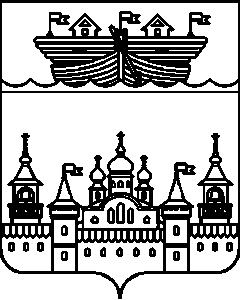 ВОЗДВИЖЕНСКОГО СЕЛЬСОВЕТАВОСКРЕСЕНСКОГО МУНИЦИПАЛЬНОГО РАЙОНАНИЖЕГОРОДСКОЙ ОБЛАСТИРЕШЕНИЕ 31 марта 2022 года	№ 11Об утверждении отчета об исполнении бюджета Воздвиженского сельсовета Воскресенского муниципального района Нижегородской области за 2021 год1.Рассмотрев представленную администрацией Воздвиженского сельсовета бюджетную отчетность за 2021 год (Приложение 1) сельский Совет Воздвиженского сельсовета Воскресенского муниципального района отмечает, что в 2021 году план по доходам бюджета Воздвиженского сельсовета составил 19313201,11 руб.Всего поступило: налоговых и неналоговых доходов в сумме 19014990,81 руб. что составило 98,5 % к уточненному плану. Основные источники поступления налоговых и неналоговых доходов бюджета: НДФЛ 708390,20 руб.; налог на имущество 214754,95 руб.; земельный налог 572998,50 руб.; доходы от уплаты акцизов на топливо 2249187,46 руб. ; за счет бюджета сельсовета – платные услуги(выручка СДК от танцев. вечеров и госпошлина) 65930 руб.; поступление платы за размещение нестационарного объекта для организации торговли продуктами питания на территории администрации от ИП Шадрунова О.Г. 78910 руб.; дотации бюджетам поселений на выравнивание бюджетной обеспеченности, субвенции, прочие межбюджетные трансферты 15065213,20 руб.; поступление прочих доходов от депутатов на ППМИ – 29000 руб.; прочие неналоговые доходы(штраф ФЛ) 30606,50 рублей.В 2021 году расходы администрации Воздвиженского сельсовета составили 19660814,80 руб. основными приоритетами расходования бюджетных средств являются следующие статьи расходов:Заработная плата с начислениями 8 928 818,66 руб. Оплата услуг связи 62355,95 руб. Оплата газете «Воскресенская жизнь»за разм. печатного материала 10745 руб.Оплата коммунальных услуг (эл.энергия, вода, дрова, топливные гранулы) 1640759,58 руб. Содержание программ 1С 46648 руб. Расчистка дорог от снега 824400 руб.Паспортизация дорог местного значенияБ.Отары ул. Садовая и ул. Школьная 24390 руб. Приобретение материалов на ул. освещениеиз средств дор.фонда 70978,50 руб.Капитальный ремонт дорог местного значения д. Б. Отары ул. Школьная и ул. Садовая 3146198,79 руб. Текущий ремонт дорог местного значения по ППМИ с.Б.Поле ул Новая и с. Воздвиженское ул. Свободы 1477524,03 руб Текущий ремонт дорог местного значения д. М. Иевлево ул. Калинина, с. Б.Поле, д. Б. Поляны подъезд, с. Возвдиженское ул. Кирова  д.Б.отары ул.Центральная 1004133,40 руб На оплату расходов по организации круглосуточной охраны памятников погибшим воинам 	 33292,26 руб.Приобретение прочих материальных запасов( ГСМ и з/ч по МПК, бумага, картриджи, прочие) 135071,88 руб. Содержание транспорта (ГСМ, з.части, ОСАГО) 115363,46 руб.Приобретение элементов детской площадки в с.Воздвиженское 120000 руб Проведение вечеров и мероприятий в СК 93151,61 руб.Программа ПМИ на установку водонапорной башни в д. Б.Иевлево 783321,20 рубПрограмма ПМИ на ремонт водопровода в п. Северный 395545 рубОказание м.помощи населению 24000 руб.Ремонт памятников ВОВ к 9 мая 4999 рубПриобретение венков к 9 мая 4900 руб.Уплата налога за негативное воздействие на окруж. среду 6497 руб.Противопожарная опашка населенных пунктов 17820 руб.Дератизация кладбищ 10000 рубУборка мусора 32111,51 руб.Приобретение пожарных рукавов для МПК 15900 руб.Оплата аренды помещения Большеотарской МПК – «ООО Метрополь» 60000 руб.Приобретение легковой а/машины 369000 руб.Приобретение пожарных извешателей многодетным семьям 6150 руб.Уборка тополей (услуги гидроподъемника) 43250 руб.Расходы по соглашению о передаче полномочий 149500 руб.2.Рассмотрев представленный администрацией Воздвиженского сельсовета отчет об исполнении бюджета администрации Воздвиженского сельсовета за 2021 год сельский Совет Воздвиженского сельсовета Воскресенского муниципального района решил: утвердить отчет об исполнении бюджета администрации Воздвиженского сельсовета Воскресенского муниципального района за 2021 год:По доходам 19014990,81 руб.По расходам 19660814,80 руб.Результат исполнения бюджета: дефицит 645823,99 руб.3.Настоящее решение вступает в силу с момента его официального опубликования.4.Контроль за исполнением настоящего решения возложить на главу администрации Воздвиженского сельсовета И.Н. Охотникова.5.Специалисту администрации сельсовета разместить настоящее решение на официальном сайте администрации Воскресенского муниципального района.Глава местного самоуправления:				М.С.ГорячкинаПриложение 1 к решению № 11 от 31.03.2022 годаБАЛАНСБАЛАНСБАЛАНСБАЛАНСБАЛАНСБАЛАНСБАЛАНСБАЛАНСБАЛАНСБАЛАНСБАЛАНСБАЛАНСГЛАВНОГО РАСПОРЯДИТЕЛЯ, РАСПОРЯДИТЕЛЯ, ПОЛУЧАТЕЛЯ БЮДЖЕТНЫХ СРЕДСТВ,ГЛАВНОГО РАСПОРЯДИТЕЛЯ, РАСПОРЯДИТЕЛЯ, ПОЛУЧАТЕЛЯ БЮДЖЕТНЫХ СРЕДСТВ,ГЛАВНОГО РАСПОРЯДИТЕЛЯ, РАСПОРЯДИТЕЛЯ, ПОЛУЧАТЕЛЯ БЮДЖЕТНЫХ СРЕДСТВ,ГЛАВНОГО РАСПОРЯДИТЕЛЯ, РАСПОРЯДИТЕЛЯ, ПОЛУЧАТЕЛЯ БЮДЖЕТНЫХ СРЕДСТВ,ГЛАВНОГО РАСПОРЯДИТЕЛЯ, РАСПОРЯДИТЕЛЯ, ПОЛУЧАТЕЛЯ БЮДЖЕТНЫХ СРЕДСТВ,ГЛАВНОГО РАСПОРЯДИТЕЛЯ, РАСПОРЯДИТЕЛЯ, ПОЛУЧАТЕЛЯ БЮДЖЕТНЫХ СРЕДСТВ,ГЛАВНОГО РАСПОРЯДИТЕЛЯ, РАСПОРЯДИТЕЛЯ, ПОЛУЧАТЕЛЯ БЮДЖЕТНЫХ СРЕДСТВ,ГЛАВНОГО РАСПОРЯДИТЕЛЯ, РАСПОРЯДИТЕЛЯ, ПОЛУЧАТЕЛЯ БЮДЖЕТНЫХ СРЕДСТВ,ГЛАВНОГО РАСПОРЯДИТЕЛЯ, РАСПОРЯДИТЕЛЯ, ПОЛУЧАТЕЛЯ БЮДЖЕТНЫХ СРЕДСТВ,ГЛАВНОГО РАСПОРЯДИТЕЛЯ, РАСПОРЯДИТЕЛЯ, ПОЛУЧАТЕЛЯ БЮДЖЕТНЫХ СРЕДСТВ,ГЛАВНОГО РАСПОРЯДИТЕЛЯ, РАСПОРЯДИТЕЛЯ, ПОЛУЧАТЕЛЯ БЮДЖЕТНЫХ СРЕДСТВ,ГЛАВНОГО РАСПОРЯДИТЕЛЯ, РАСПОРЯДИТЕЛЯ, ПОЛУЧАТЕЛЯ БЮДЖЕТНЫХ СРЕДСТВ,ГЛАВНОГО АДМИНИСТРАТОРА, АДМИНИСТРАТОРА ИСТОЧНИКОВ ФИНАНСИРОВАНИЯ ДЕФИЦИТА БЮДЖЕТА,ГЛАВНОГО АДМИНИСТРАТОРА, АДМИНИСТРАТОРА ИСТОЧНИКОВ ФИНАНСИРОВАНИЯ ДЕФИЦИТА БЮДЖЕТА,ГЛАВНОГО АДМИНИСТРАТОРА, АДМИНИСТРАТОРА ИСТОЧНИКОВ ФИНАНСИРОВАНИЯ ДЕФИЦИТА БЮДЖЕТА,ГЛАВНОГО АДМИНИСТРАТОРА, АДМИНИСТРАТОРА ИСТОЧНИКОВ ФИНАНСИРОВАНИЯ ДЕФИЦИТА БЮДЖЕТА,ГЛАВНОГО АДМИНИСТРАТОРА, АДМИНИСТРАТОРА ИСТОЧНИКОВ ФИНАНСИРОВАНИЯ ДЕФИЦИТА БЮДЖЕТА,ГЛАВНОГО АДМИНИСТРАТОРА, АДМИНИСТРАТОРА ИСТОЧНИКОВ ФИНАНСИРОВАНИЯ ДЕФИЦИТА БЮДЖЕТА,ГЛАВНОГО АДМИНИСТРАТОРА, АДМИНИСТРАТОРА ИСТОЧНИКОВ ФИНАНСИРОВАНИЯ ДЕФИЦИТА БЮДЖЕТА,ГЛАВНОГО АДМИНИСТРАТОРА, АДМИНИСТРАТОРА ИСТОЧНИКОВ ФИНАНСИРОВАНИЯ ДЕФИЦИТА БЮДЖЕТА,ГЛАВНОГО АДМИНИСТРАТОРА, АДМИНИСТРАТОРА ИСТОЧНИКОВ ФИНАНСИРОВАНИЯ ДЕФИЦИТА БЮДЖЕТА,ГЛАВНОГО АДМИНИСТРАТОРА, АДМИНИСТРАТОРА ИСТОЧНИКОВ ФИНАНСИРОВАНИЯ ДЕФИЦИТА БЮДЖЕТА,ГЛАВНОГО АДМИНИСТРАТОРА, АДМИНИСТРАТОРА ИСТОЧНИКОВ ФИНАНСИРОВАНИЯ ДЕФИЦИТА БЮДЖЕТА,ГЛАВНОГО АДМИНИСТРАТОРА, АДМИНИСТРАТОРА ИСТОЧНИКОВ ФИНАНСИРОВАНИЯ ДЕФИЦИТА БЮДЖЕТА,ГЛАВНОГО АДМИНИСТРАТОРА, АДМИНИСТРАТОРА ДОХОДОВ БЮДЖЕТАГЛАВНОГО АДМИНИСТРАТОРА, АДМИНИСТРАТОРА ДОХОДОВ БЮДЖЕТАГЛАВНОГО АДМИНИСТРАТОРА, АДМИНИСТРАТОРА ДОХОДОВ БЮДЖЕТАГЛАВНОГО АДМИНИСТРАТОРА, АДМИНИСТРАТОРА ДОХОДОВ БЮДЖЕТАГЛАВНОГО АДМИНИСТРАТОРА, АДМИНИСТРАТОРА ДОХОДОВ БЮДЖЕТАГЛАВНОГО АДМИНИСТРАТОРА, АДМИНИСТРАТОРА ДОХОДОВ БЮДЖЕТАГЛАВНОГО АДМИНИСТРАТОРА, АДМИНИСТРАТОРА ДОХОДОВ БЮДЖЕТАГЛАВНОГО АДМИНИСТРАТОРА, АДМИНИСТРАТОРА ДОХОДОВ БЮДЖЕТАГЛАВНОГО АДМИНИСТРАТОРА, АДМИНИСТРАТОРА ДОХОДОВ БЮДЖЕТАГЛАВНОГО АДМИНИСТРАТОРА, АДМИНИСТРАТОРА ДОХОДОВ БЮДЖЕТАГЛАВНОГО АДМИНИСТРАТОРА, АДМИНИСТРАТОРА ДОХОДОВ БЮДЖЕТАКОДЫ0503130на «01» января 2022 г.на «01» января 2022 г.Дата01.01.2022Главный распорядитель, распорядитель, получатель бюджетных средств,Администрация Воздвиженского сельсоветаАдминистрация Воздвиженского сельсоветаАдминистрация Воздвиженского сельсоветаАдминистрация Воздвиженского сельсоветаАдминистрация Воздвиженского сельсоветаАдминистрация Воздвиженского сельсоветаАдминистрация Воздвиженского сельсоветаАдминистрация Воздвиженского сельсоветаАдминистрация Воздвиженского сельсоветаОКВЭДглавный администратор, администратор доходов бюджета,Администрация Воздвиженского сельсоветаАдминистрация Воздвиженского сельсоветаАдминистрация Воздвиженского сельсоветаАдминистрация Воздвиженского сельсоветаАдминистрация Воздвиженского сельсоветаАдминистрация Воздвиженского сельсоветаАдминистрация Воздвиженского сельсоветаАдминистрация Воздвиженского сельсоветаАдминистрация Воздвиженского сельсоветапо ОКПО04137859главный администратор, администратор источниковАдминистрация Воздвиженского сельсоветаАдминистрация Воздвиженского сельсоветаАдминистрация Воздвиженского сельсоветаАдминистрация Воздвиженского сельсоветаАдминистрация Воздвиженского сельсоветаАдминистрация Воздвиженского сельсоветаАдминистрация Воздвиженского сельсоветаАдминистрация Воздвиженского сельсоветаАдминистрация Воздвиженского сельсоветаИНН5212510436финансирования дефицита бюджетаАдминистрация Воздвиженского сельсоветаАдминистрация Воздвиженского сельсоветаАдминистрация Воздвиженского сельсоветаАдминистрация Воздвиженского сельсоветаАдминистрация Воздвиженского сельсоветаАдминистрация Воздвиженского сельсоветаАдминистрация Воздвиженского сельсоветаАдминистрация Воздвиженского сельсоветаАдминистрация Воздвиженского сельсоветаГлава по БК010Наименование бюджетаАдминистрация Воздвиженского сельсоветаАдминистрация Воздвиженского сельсоветаАдминистрация Воздвиженского сельсоветаАдминистрация Воздвиженского сельсоветаАдминистрация Воздвиженского сельсоветаАдминистрация Воздвиженского сельсоветаАдминистрация Воздвиженского сельсоветаАдминистрация Воздвиженского сельсоветаАдминистрация Воздвиженского сельсоветапо ОКТМО22622420Периодичность: годоваяЕдиница измерения: руб.Единица измерения: руб.Единица измерения: руб.Единица измерения: руб.Единица измерения: руб.Единица измерения: руб.Единица измерения: руб.Единица измерения: руб.Единица измерения: руб.Единица измерения: руб.по ОКЕИ383А К Т И ВКод
строкиНа начало годаНа начало годаНа начало годаНа начало годаНа начало годаНа начало годаНа начало годаНа конец отчетного периодаНа конец отчетного периодаНа конец отчетного периодаА К Т И ВКод
строкибюджетная деятельностьбюджетная деятельностьбюджетная деятельностьсредства во временном распоряжениисредства во временном распоряжениисредства во временном распоряженииитогобюджетная деятельностьсредства во временном распоряженииитогоА К Т И ВКод
строкивсегоостаток на
начало годаисправление ошибок прошлых летвсегоостаток на
начало годаисправление ошибок прошлых летитогобюджетная деятельностьсредства во временном распоряженииитого1233а3б44а4б5678I. Нефинансовые активыОсновные средства (балансовая стоимость, 010100000) *01015 414 616,6315 414 616,63----15 414 616,6315 943 869,66-15 943 869,66Уменьшение стоимости основных средств**, всего*02013 144 908,8013 144 908,80----13 144 908,8013 555 844,36-13 555 844,36из них:
амортизация основных средств*02113 144 908,8013 144 908,80----13 144 908,8013 555 844,36-13 555 844,36Основные средства (остаточная стоимость, стр. 010 - стр. 020)0302 269 707,832 269 707,83----2 269 707,832 388 025,30-2 388 025,30Нематериальные активы (балансовая стоимость, 010200000)*040----------Уменьшение стоимости нематериальных активов**, всего*050----------из них:
амортизация нематериальных активов*051----------Нематериальные активы** (остаточная стоимость, стр. 040 - стр. 050)060----------Непроизведенные активы (010300000)** (остаточная стоимость)07078 271 158,8478 271 158,84----78 271 158,8419 962 766,89-19 962 766,89Материальные запасы (010500000) (остаточная стоимость), всего080671 804,10671 804,10----671 804,10744 373,70-744 373,70из них:
внеоборотные081----------Права пользования активами (011100000)** (остаточная стоимость), всего10018 190,0018 190,00----18 190,0028 795,00-28 795,00из них:
долгосрочные101-------28 795,00-28 795,00Вложения в нефинансовые активы (010600000), всего120----------из них:
внеоборотные121----------Нефинансовые активы в пути (010700000)130----------Нефинансовые активы имущества казны (010800000)** (остаточная стоимость)140----------Затраты на изготовление готовой продукции, выполнение работ, услуг
(010900000)150----------Расходы будущих периодов (040150000)160-------18 496,62-18 496,62Итого по разделу I(стр. 030 + стр. 060 + стр. 070 + стр. 080 + стр. 100 + стр. 120 +
стр. 130 + стр. 140 + стр. 150 + стр. 160)19081 230 860,7781 230 860,77----81 230 860,7723 142 457,51-23 142 457,51II. Финансовые активыДенежные средства учреждения (020100000), всего200---6 519,016 519,01-6 519,01---в том числе:
на лицевых счетах учреждения в органе казначейства (020110000)201---6 519,016 519,01-6 519,01---в кредитной организации (020120000), всего203----------из них:
на депозитах (020122000), всего204----------из них:
долгосрочные205----------в иностранной валюте (020127000)206----------в кассе учреждения (020130000)207----------Финансовые вложения (020400000), всего240----------из них:
долгосрочные241----------Дебиторская задолженность по доходам (020500000, 020900000), всего25028 482 420,0028 482 420,00-21 125,6921 125,69-28 503 545,6932 052 900,001 928,6932 054 828,69из них:
долгосрочная251-------21 291 640,00-21 291 640,00Дебиторская задолженность по выплатам (020600000, 020800000, 030300000), всего26010 750,7210 750,72----10 750,721 545,10-1 545,10из них:
долгосрочная261----------Расчеты по кредитам, займам (ссудам) (020700000), всего270----------из них:
долгосрочные271----------Прочие расчеты с дебиторами (021000000), всего280----------из них:
расчеты по налоговым вычетам по НДС (021010000)282----------Вложения в финансовые активы (021500000)290----------Итого по разделу II(стр. 200 + стр. 240 + стр. 250 + стр. 260 + стр. 270 + стр. 280 + стр. 290)34028 493 170,7228 493 170,72-27 644,7027 644,70-28 520 815,4232 054 445,101 928,6932 056 373,79БАЛАНС (стр. 190 + стр. 340)350109 724 031,49109 724 031,49-27 644,7027 644,70-109 751 676,1955 196 902,611 928,6955 198 831,30П А С С И ВКод
строкиНа начало годаНа начало годаНа начало годаНа начало годаНа начало годаНа начало годаНа начало годаНа конец отчетного периодаНа конец отчетного периодаНа конец отчетного периодаП А С С И ВКод
строкибюджетная деятельностьбюджетная деятельностьбюджетная деятельностьсредства во временном распоряжениисредства во временном распоряжениисредства во временном распоряженииитогобюджетная деятельностьсредства во временном распоряженииитогоП А С С И ВКод
строкивсегоостаток на
начало годаисправление ошибок прошлых летвсегоостаток на
начало годаисправление ошибок прошлых летитогобюджетная деятельностьсредства во временном распоряженииитого1233а3б44а4б5678III. ОбязательстваРасчеты с кредиторами по долговым обязательствам (030100000), всего400----------из них:
долгосрочные401----------Кредиторская задолженность по выплатам (030200000, 020800000,
030402000, 030403000), всего4108 996,218 996,21----8 996,2111 356,64-11 356,64из них:
долгосрочная411----------Расчеты по платежам в бюджеты (030300000)420----------Иные расчеты, всего430---27 644,7027 644,70-27 644,70-1 928,691 928,69в том числе:
расчеты по средствам, полученным во временное распоряжение (030401000)431ХХХ27 644,7027 644,70-27 644,70Х1 928,691 928,69внутриведомственные расчеты (030404000)432----------расчеты с прочими кредиторами (030406000)433----------расчеты по налоговым вычетам по НДС (021010000)434----------Кредиторская задолженность по доходам (020500000, 020900000), всего470----------из них:
долгосрочная471----------Доходы будущих периодов (040140000)51028 482 420,0028 482 420,00----28 482 420,0032 052 900,00-32 052 900,00Резервы предстоящих расходов (040160000)520401 488,53401 488,53----401 488,53389 491,39-389 491,39Итого по разделу III(стр. 400 + стр. 410 + стр. 420 + стр. 430 + стр. 470 + стр. 510 + стр. 520)55028 892 904,7428 892 904,74-27 644,7027 644,70-28 920 549,4432 453 748,031 928,6932 455 676,72IV. Финансовый результатФинансовый результат экономического субъекта57080 831 126,7580 831 126,75----80 831 126,7522 743 154,58-22 743 154,58БАЛАНС (стр. 550 + стр. 570)700109 724 031,49109 724 031,49-27 644,7027 644,70-109 751 676,1955 196 902,611 928,6955 198 831,30ОТЧЕТ О ФИНАНСОВЫХ РЕЗУЛЬТАТАХ ДЕЯТЕЛЬНОСТИОТЧЕТ О ФИНАНСОВЫХ РЕЗУЛЬТАТАХ ДЕЯТЕЛЬНОСТИОТЧЕТ О ФИНАНСОВЫХ РЕЗУЛЬТАТАХ ДЕЯТЕЛЬНОСТИОТЧЕТ О ФИНАНСОВЫХ РЕЗУЛЬТАТАХ ДЕЯТЕЛЬНОСТИОТЧЕТ О ФИНАНСОВЫХ РЕЗУЛЬТАТАХ ДЕЯТЕЛЬНОСТИОТЧЕТ О ФИНАНСОВЫХ РЕЗУЛЬТАТАХ ДЕЯТЕЛЬНОСТИОТЧЕТ О ФИНАНСОВЫХ РЕЗУЛЬТАТАХ ДЕЯТЕЛЬНОСТИОТЧЕТ О ФИНАНСОВЫХ РЕЗУЛЬТАТАХ ДЕЯТЕЛЬНОСТИОТЧЕТ О ФИНАНСОВЫХ РЕЗУЛЬТАТАХ ДЕЯТЕЛЬНОСТИОТЧЕТ О ФИНАНСОВЫХ РЕЗУЛЬТАТАХ ДЕЯТЕЛЬНОСТИКОДЫФорма по ОКУДФорма по ОКУД0503121на 1 января 2022 г.на 1 января 2022 г.на 1 января 2022 г.ДатаДата01.01.2022Главный распорядитель, распорядитель, получатель бюджетных средств,Главный распорядитель, распорядитель, получатель бюджетных средств,Главный распорядитель, распорядитель, получатель бюджетных средств,Главный распорядитель, распорядитель, получатель бюджетных средств,главный администратор, администратор доходов бюджета,главный администратор, администратор доходов бюджета,главный администратор, администратор доходов бюджета,по ОКПОпо ОКПО04137859главный администратор, администратор источниковглавный администратор, администратор источниковглавный администратор, администратор источниковИННИНН5212510436финансирования дефицита бюджетаАдминистрация Воздвиженского сельсоветаАдминистрация Воздвиженского сельсоветаАдминистрация Воздвиженского сельсоветаАдминистрация Воздвиженского сельсоветаАдминистрация Воздвиженского сельсоветаАдминистрация Воздвиженского сельсоветаГлава по БКГлава по БК010Наименование бюджета (публично-правового образования)Наименование бюджета (публично-правового образования)Наименование бюджета (публично-правового образования)Администрация Воздвиженского сельсоветаАдминистрация Воздвиженского сельсоветаАдминистрация Воздвиженского сельсоветаАдминистрация Воздвиженского сельсоветапо ОКТМОпо ОКТМО22622420Периодичность: годоваяПериодичность: годоваяПериодичность: годоваяПериодичность: годоваяПериодичность: годоваяПериодичность: годоваяПериодичность: годоваяЕдиница измерения: руб.по ОКЕИпо ОКЕИ383Наименование показателяНаименование показателяНаименование показателяНаименование показателяКод
строкиКод по КОСГУБюджетная
деятельностьСредства во временном распоряженииИтогоИтого1111234566ДоходыДоходыДоходыДоходы010100-39 278 181,64--39 278 181,64-39 278 181,64в том числе:в том числе:в том числе:в том числе:НалогиНалогиНалогиНалоги1113 745 331,11-3 745 331,113 745 331,11Государственная пошлина, сборыГосударственная пошлина, сборыГосударственная пошлина, сборыГосударственная пошлина, сборы1121 350,00-1 350,001 350,00Доходы от оказания платных услуг (работ)Доходы от оказания платных услуг (работ)Доходы от оказания платных услуг (работ)Доходы от оказания платных услуг (работ)131143 490,00-143 490,00143 490,00Поступления текущего характера от других бюджетов бюджетной системы Российской ФедерацииПоступления текущего характера от других бюджетов бюджетной системы Российской ФедерацииПоступления текущего характера от других бюджетов бюджетной системы Российской ФедерацииПоступления текущего характера от других бюджетов бюджетной системы Российской Федерации15115 065 213,20-15 065 213,2015 065 213,20Поступления текущего характера от иных резидентов (за исключением сектора государственного управления и организаций государственного сектора)Поступления текущего характера от иных резидентов (за исключением сектора государственного управления и организаций государственного сектора)Поступления текущего характера от иных резидентов (за исключением сектора государственного управления и организаций государственного сектора)Поступления текущего характера от иных резидентов (за исключением сектора государственного управления и организаций государственного сектора)15529 000,00-29 000,0029 000,00Доходы от оценки активов и обязательствДоходы от оценки активов и обязательствДоходы от оценки активов и обязательствДоходы от оценки активов и обязательств176-58 308 391,95--58 308 391,95-58 308 391,95Иные доходыИные доходыИные доходыИные доходы18930 606,50-30 606,5030 606,50Безвозмездные неденежные поступления текущего характера от сектора государственного управления и организаций государственного сектораБезвозмездные неденежные поступления текущего характера от сектора государственного управления и организаций государственного сектораБезвозмездные неденежные поступления текущего характера от сектора государственного управления и организаций государственного сектораБезвозмездные неденежные поступления текущего характера от сектора государственного управления и организаций государственного сектора1913 562,50-3 562,503 562,50Прочие неденежные безвозмездные поступленияПрочие неденежные безвозмездные поступленияПрочие неденежные безвозмездные поступленияПрочие неденежные безвозмездные поступления19911 657,00-11 657,0011 657,00РасходыРасходыРасходыРасходы15020019 455 614,52-19 455 614,5219 455 614,52в том числе:в том числе:в том числе:в том числе:Заработная платаЗаработная платаЗаработная платаЗаработная плата2116 706 056,52-6 706 056,526 706 056,52Начисления на выплаты по оплате трудаНачисления на выплаты по оплате трудаНачисления на выплаты по оплате трудаНачисления на выплаты по оплате труда2132 010 219,17-2 010 219,172 010 219,17Услуги связиУслуги связиУслуги связиУслуги связи22162 673,20-62 673,2062 673,20Коммунальные услугиКоммунальные услугиКоммунальные услугиКоммунальные услуги223817 241,87-817 241,87817 241,87Арендная плата за пользование имуществом (за исключением земельных участков и других обособленных природных объектов)Арендная плата за пользование имуществом (за исключением земельных участков и других обособленных природных объектов)Арендная плата за пользование имуществом (за исключением земельных участков и других обособленных природных объектов)Арендная плата за пользование имуществом (за исключением земельных участков и других обособленных природных объектов)22460 000,00-60 000,0060 000,00Работы, услуги по содержанию имуществаРаботы, услуги по содержанию имуществаРаботы, услуги по содержанию имуществаРаботы, услуги по содержанию имущества2257 019 777,69-7 019 777,697 019 777,69Прочие работы, услугиПрочие работы, услугиПрочие работы, услугиПрочие работы, услуги226206 988,23-206 988,23206 988,23Перечисления текущего характера другим бюджетам бюджетной системы Российской ФедерацииПеречисления текущего характера другим бюджетам бюджетной системы Российской ФедерацииПеречисления текущего характера другим бюджетам бюджетной системы Российской ФедерацииПеречисления текущего характера другим бюджетам бюджетной системы Российской Федерации251149 500,00-149 500,00149 500,00Пособия по социальной помощи населению в денежной формеПособия по социальной помощи населению в денежной формеПособия по социальной помощи населению в денежной формеПособия по социальной помощи населению в денежной форме26224 000,00-24 000,0024 000,00Социальные пособия и компенсации персоналу в денежной формеСоциальные пособия и компенсации персоналу в денежной формеСоциальные пособия и компенсации персоналу в денежной формеСоциальные пособия и компенсации персоналу в денежной форме26647 803,01-47 803,0147 803,01АмортизацияАмортизацияАмортизацияАмортизация271434 639,53-434 639,53434 639,53Расходование материальных запасовРасходование материальных запасовРасходование материальных запасовРасходование материальных запасов2721 126 896,80-1 126 896,801 126 896,80Безвозмездные перечисления капитального характера нефинансовым организациям государственного сектораБезвозмездные перечисления капитального характера нефинансовым организациям государственного сектораБезвозмездные перечисления капитального характера нефинансовым организациям государственного сектораБезвозмездные перечисления капитального характера нефинансовым организациям государственного сектора284783 321,20-783 321,20783 321,20Налоги, пошлины и сборыНалоги, пошлины и сборыНалоги, пошлины и сборыНалоги, пошлины и сборы2916 497,30-6 497,306 497,30Чистый операционный результат
(стр. 301 - стр. 302); (стр. 310 + стр. 410)Чистый операционный результат
(стр. 301 - стр. 302); (стр. 310 + стр. 410)Чистый операционный результат
(стр. 301 - стр. 302); (стр. 310 + стр. 410)Чистый операционный результат
(стр. 301 - стр. 302); (стр. 310 + стр. 410)300-58 733 796,16--58 733 796,16-58 733 796,16Операционный результат до налогообложения (стр. 010 − стр. 150)Операционный результат до налогообложения (стр. 010 − стр. 150)Операционный результат до налогообложения (стр. 010 − стр. 150)Операционный результат до налогообложения (стр. 010 − стр. 150)301-58 733 796,16--58 733 796,16-58 733 796,16Налог на прибыльНалог на прибыльНалог на прибыльНалог на прибыль302----Операции с нефинансовыми активами
(стр. 320 + стр. 330 + стр. 350 + стр. 360 + стр. 370 + стр. 380 + стр. 390 + стр. 400)Операции с нефинансовыми активами
(стр. 320 + стр. 330 + стр. 350 + стр. 360 + стр. 370 + стр. 380 + стр. 390 + стр. 400)Операции с нефинансовыми активами
(стр. 320 + стр. 330 + стр. 350 + стр. 360 + стр. 370 + стр. 380 + стр. 390 + стр. 400)Операции с нефинансовыми активами
(стр. 320 + стр. 330 + стр. 350 + стр. 360 + стр. 370 + стр. 380 + стр. 390 + стр. 400)310-58 088 403,26--58 088 403,26-58 088 403,26Чистое поступление основных средствЧистое поступление основных средствЧистое поступление основных средствЧистое поступление основных средств320118 317,47-118 317,47118 317,47в том числе:в том числе:в том числе:в том числе:увеличение стоимости основных средствувеличение стоимости основных средствувеличение стоимости основных средствувеличение стоимости основных средств3213101 440 334,20-1 440 334,201 440 334,20уменьшение стоимости основных средствуменьшение стоимости основных средствуменьшение стоимости основных средствуменьшение стоимости основных средств32241Х1 322 016,73-1 322 016,731 322 016,73Чистое поступление нематериальных активовЧистое поступление нематериальных активовЧистое поступление нематериальных активовЧистое поступление нематериальных активов330----в том числе:в том числе:в том числе:в том числе:увеличение стоимости нематериальных активовувеличение стоимости нематериальных активовувеличение стоимости нематериальных активовувеличение стоимости нематериальных активов331320----уменьшение стоимости нематериальных активовуменьшение стоимости нематериальных активовуменьшение стоимости нематериальных активовуменьшение стоимости нематериальных активов33242Х----Чистое поступление непроизведенных активовЧистое поступление непроизведенных активовЧистое поступление непроизведенных активовЧистое поступление непроизведенных активов350-58 308 391,95--58 308 391,95-58 308 391,95в том числе:в том числе:в том числе:в том числе:увеличение стоимости непроизведенных активовувеличение стоимости непроизведенных активовувеличение стоимости непроизведенных активовувеличение стоимости непроизведенных активов351330737 979,81-737 979,81737 979,81уменьшение стоимости непроизведенных активовуменьшение стоимости непроизведенных активовуменьшение стоимости непроизведенных активовуменьшение стоимости непроизведенных активов35243Х59 046 371,76-59 046 371,7659 046 371,76Чистое поступление материальных запасовЧистое поступление материальных запасовЧистое поступление материальных запасовЧистое поступление материальных запасов36072 569,60-72 569,6072 569,60в том числе:в том числе:в том числе:в том числе:увеличение стоимости материальных запасовувеличение стоимости материальных запасовувеличение стоимости материальных запасовувеличение стоимости материальных запасов3613402 073 067,87-2 073 067,872 073 067,87в том числе:в том числе:в том числе:в том числе:уменьшение стоимости материальных запасовуменьшение стоимости материальных запасовуменьшение стоимости материальных запасовуменьшение стоимости материальных запасов3624402 000 498,27-2 000 498,272 000 498,27в том числе:в том числе:в том числе:в том числе:Чистое поступление прав пользованияЧистое поступление прав пользованияЧистое поступление прав пользованияЧистое поступление прав пользования37010 605,00-10 605,0010 605,00в том числе:в том числе:в том числе:в том числе:увеличение стоимости прав пользованияувеличение стоимости прав пользованияувеличение стоимости прав пользованияувеличение стоимости прав пользования37135Х10 605,00-10 605,0010 605,00уменьшение стоимости прав пользованияуменьшение стоимости прав пользованияуменьшение стоимости прав пользованияуменьшение стоимости прав пользования37245Х----Чистое изменение затрат на изготовление готовой продукции,
выполнение работ, услугЧистое изменение затрат на изготовление готовой продукции,
выполнение работ, услугЧистое изменение затрат на изготовление готовой продукции,
выполнение работ, услугЧистое изменение затрат на изготовление готовой продукции,
выполнение работ, услуг390----в том числе:в том числе:в том числе:в том числе:увеличение затратувеличение затратувеличение затратувеличение затрат391х62 127,21-62 127,2162 127,21уменьшение затратуменьшение затратуменьшение затратуменьшение затрат392х62 127,21-62 127,2162 127,21Расходы будущих периодовРасходы будущих периодовРасходы будущих периодовРасходы будущих периодов400х18 496,62-18 496,6218 496,62Операции с финансовыми активами и обязательствами
(стр. 420 - стр. 510)Операции с финансовыми активами и обязательствами
(стр. 420 - стр. 510)Операции с финансовыми активами и обязательствами
(стр. 420 - стр. 510)Операции с финансовыми активами и обязательствами
(стр. 420 - стр. 510)410-645 392,90--645 392,90-645 392,90Операции с финансовыми активами
(стр. 430 + стр. 440 + стр. 450 + стр. 460 + стр. 470 + стр. 480)Операции с финансовыми активами
(стр. 430 + стр. 440 + стр. 450 + стр. 460 + стр. 470 + стр. 480)Операции с финансовыми активами
(стр. 430 + стр. 440 + стр. 450 + стр. 460 + стр. 470 + стр. 480)Операции с финансовыми активами
(стр. 430 + стр. 440 + стр. 450 + стр. 460 + стр. 470 + стр. 480)4202 915 450,39-25 716,012 889 734,382 889 734,38Чистое поступление денежных средств и их эквивалентовЧистое поступление денежных средств и их эквивалентовЧистое поступление денежных средств и их эквивалентовЧистое поступление денежных средств и их эквивалентов430-645 823,99-6 519,01-652 343,00-652 343,00в том числе:в том числе:в том числе:в том числе:поступление денежных средств и их эквивалентовпоступление денежных средств и их эквивалентовпоступление денежных средств и их эквивалентовпоступление денежных средств и их эквивалентов43151019 014 990,8131 647,0019 046 637,8119 046 637,81выбытие денежных средств и их эквивалентоввыбытие денежных средств и их эквивалентоввыбытие денежных средств и их эквивалентоввыбытие денежных средств и их эквивалентов43261019 660 814,8038 166,0119 698 980,8119 698 980,81Чистое поступление ценных бумаг, кроме акцийЧистое поступление ценных бумаг, кроме акцийЧистое поступление ценных бумаг, кроме акцийЧистое поступление ценных бумаг, кроме акций440----в том числе:в том числе:в том числе:в том числе:увеличение стоимости ценных бумаг, кроме акций и иных финансовых инструментовувеличение стоимости ценных бумаг, кроме акций и иных финансовых инструментовувеличение стоимости ценных бумаг, кроме акций и иных финансовых инструментовувеличение стоимости ценных бумаг, кроме акций и иных финансовых инструментов441520----уменьшение стоимости ценных бумаг, кроме акций и иных финансовых инструментовуменьшение стоимости ценных бумаг, кроме акций и иных финансовых инструментовуменьшение стоимости ценных бумаг, кроме акций и иных финансовых инструментовуменьшение стоимости ценных бумаг, кроме акций и иных финансовых инструментов442620----Чистое поступление акций и иных финансовых инструментовЧистое поступление акций и иных финансовых инструментовЧистое поступление акций и иных финансовых инструментовЧистое поступление акций и иных финансовых инструментов450----в том числе:в том числе:в том числе:в том числе:увеличение стоимости акций и иных финансовых инструментовувеличение стоимости акций и иных финансовых инструментовувеличение стоимости акций и иных финансовых инструментовувеличение стоимости акций и иных финансовых инструментов451530----уменьшение стоимости акций и иных финансовых инструментовуменьшение стоимости акций и иных финансовых инструментовуменьшение стоимости акций и иных финансовых инструментовуменьшение стоимости акций и иных финансовых инструментов452630----Чистое предоставление заимствованийЧистое предоставление заимствованийЧистое предоставление заимствованийЧистое предоставление заимствований460----в том числе:в том числе:в том числе:в том числе:увеличение задолженности по предоставленным заимствованиямувеличение задолженности по предоставленным заимствованиямувеличение задолженности по предоставленным заимствованиямувеличение задолженности по предоставленным заимствованиям461540----уменьшение задолженности по предоставленным заимствованиямуменьшение задолженности по предоставленным заимствованиямуменьшение задолженности по предоставленным заимствованиямуменьшение задолженности по предоставленным заимствованиям462640----Чистое поступление иных финансовых активовЧистое поступление иных финансовых активовЧистое поступление иных финансовых активовЧистое поступление иных финансовых активов470----в том числе:в том числе:в том числе:в том числе:увеличение стоимости иных финансовых активовувеличение стоимости иных финансовых активовувеличение стоимости иных финансовых активовувеличение стоимости иных финансовых активов471550----уменьшение стоимости иных финансовых активовуменьшение стоимости иных финансовых активовуменьшение стоимости иных финансовых активовуменьшение стоимости иных финансовых активов472650----Чистое увеличение прочей дебиторской задолженностиЧистое увеличение прочей дебиторской задолженностиЧистое увеличение прочей дебиторской задолженностиЧистое увеличение прочей дебиторской задолженности4803 561 274,38-19 197,003 542 077,383 542 077,38в том числе:в том числе:в том числе:в том числе:увеличение прочей дебиторской задолженностиувеличение прочей дебиторской задолженностиувеличение прочей дебиторской задолженностиувеличение прочей дебиторской задолженности48156023 780 310,57-23 780 310,5723 780 310,57уменьшение прочей дебиторской задолженностиуменьшение прочей дебиторской задолженностиуменьшение прочей дебиторской задолженностиуменьшение прочей дебиторской задолженности48266020 219 036,1919 197,0020 238 233,1920 238 233,19Операции с обязательствами (стр. 520 + стр. 530 + стр. 540 + стр. 550 + стр. 560)Операции с обязательствами (стр. 520 + стр. 530 + стр. 540 + стр. 550 + стр. 560)Операции с обязательствами (стр. 520 + стр. 530 + стр. 540 + стр. 550 + стр. 560)Операции с обязательствами (стр. 520 + стр. 530 + стр. 540 + стр. 550 + стр. 560)5103 560 843,29-25 716,013 535 127,283 535 127,28Чистое увеличение задолженности по внутренним привлеченным заимствованиямЧистое увеличение задолженности по внутренним привлеченным заимствованиямЧистое увеличение задолженности по внутренним привлеченным заимствованиямЧистое увеличение задолженности по внутренним привлеченным заимствованиям520----в том числе:в том числе:в том числе:в том числе:увеличение задолженности по внутренним привлеченным заимствованиямувеличение задолженности по внутренним привлеченным заимствованиямувеличение задолженности по внутренним привлеченным заимствованиямувеличение задолженности по внутренним привлеченным заимствованиям521710----уменьшение задолженности по внутренним привлеченным заимствованиямуменьшение задолженности по внутренним привлеченным заимствованиямуменьшение задолженности по внутренним привлеченным заимствованиямуменьшение задолженности по внутренним привлеченным заимствованиям522810----Чистое увеличение задолженности по внешним привлеченным заимствованиямЧистое увеличение задолженности по внешним привлеченным заимствованиямЧистое увеличение задолженности по внешним привлеченным заимствованиямЧистое увеличение задолженности по внешним привлеченным заимствованиям530----в том числе:в том числе:в том числе:в том числе:увеличение задолженности по внешним привлеченным заимствованиямувеличение задолженности по внешним привлеченным заимствованиямувеличение задолженности по внешним привлеченным заимствованиямувеличение задолженности по внешним привлеченным заимствованиям531720----уменьшение задолженности по внешним привлеченным заимствованиямуменьшение задолженности по внешним привлеченным заимствованиямуменьшение задолженности по внешним привлеченным заимствованиямуменьшение задолженности по внешним привлеченным заимствованиям532820----Чистое увеличение прочей кредиторской задолженностиЧистое увеличение прочей кредиторской задолженностиЧистое увеличение прочей кредиторской задолженностиЧистое увеличение прочей кредиторской задолженности5402 360,43-25 716,01-23 355,58-23 355,58в том числе:в том числе:в том числе:в том числе:увеличение прочей кредиторской задолженностиувеличение прочей кредиторской задолженностиувеличение прочей кредиторской задолженностиувеличение прочей кредиторской задолженности54173020 388 628,6512 450,0020 401 078,6520 401 078,65уменьшение прочей кредиторской задолженностиуменьшение прочей кредиторской задолженностиуменьшение прочей кредиторской задолженностиуменьшение прочей кредиторской задолженности54283020 386 268,2238 166,0120 424 434,2320 424 434,23Доходы будущих периодовДоходы будущих периодовДоходы будущих периодовДоходы будущих периодов550х3 570 480,00-3 570 480,003 570 480,00Резервы предстоящих расходовРезервы предстоящих расходовРезервы предстоящих расходовРезервы предстоящих расходов560х-11 997,14--11 997,14-11 997,14ОТЧЕТ О ДВИЖЕНИИ ДЕНЕЖНЫХ СРЕДСТВОТЧЕТ О ДВИЖЕНИИ ДЕНЕЖНЫХ СРЕДСТВОТЧЕТ О ДВИЖЕНИИ ДЕНЕЖНЫХ СРЕДСТВОТЧЕТ О ДВИЖЕНИИ ДЕНЕЖНЫХ СРЕДСТВОТЧЕТ О ДВИЖЕНИИ ДЕНЕЖНЫХ СРЕДСТВОТЧЕТ О ДВИЖЕНИИ ДЕНЕЖНЫХ СРЕДСТВОТЧЕТ О ДВИЖЕНИИ ДЕНЕЖНЫХ СРЕДСТВОТЧЕТ О ДВИЖЕНИИ ДЕНЕЖНЫХ СРЕДСТВОТЧЕТ О ДВИЖЕНИИ ДЕНЕЖНЫХ СРЕДСТВОТЧЕТ О ДВИЖЕНИИ ДЕНЕЖНЫХ СРЕДСТВАдминистрация Воздвиженского сельсоветаАдминистрация Воздвиженского сельсоветаАдминистрация Воздвиженского сельсоветаАдминистрация Воздвиженского сельсоветаАдминистрация Воздвиженского сельсоветаАдминистрация Воздвиженского сельсоветаАдминистрация Воздвиженского сельсоветаАдминистрация Воздвиженского сельсоветаАдминистрация Воздвиженского сельсоветаАдминистрация Воздвиженского сельсоветаАдминистрация Воздвиженского сельсоветаАдминистрация Воздвиженского сельсоветаАдминистрация Воздвиженского сельсоветаАдминистрация Воздвиженского сельсоветапо ОКПОпо ОКПОпо ОКПОпо ОКПО0413785904137859Администрация Воздвиженского сельсоветаАдминистрация Воздвиженского сельсоветаАдминистрация Воздвиженского сельсоветаАдминистрация Воздвиженского сельсоветаАдминистрация Воздвиженского сельсоветаАдминистрация Воздвиженского сельсоветаАдминистрация Воздвиженского сельсоветаГлава по БКГлава по БКГлава по БКГлава по БК010010Администрация Воздвиженского сельсоветаАдминистрация Воздвиженского сельсоветаАдминистрация Воздвиженского сельсоветаАдминистрация Воздвиженского сельсоветаАдминистрация Воздвиженского сельсоветаАдминистрация Воздвиженского сельсоветаАдминистрация Воздвиженского сельсоветапо ОКТМОпо ОКТМОпо ОКТМОпо ОКТМО2262242022622420по ОКЕИпо ОКЕИпо ОКЕИпо ОКЕИпо ОКЕИпо ОКЕИпо ОКЕИпо ОКЕИпо ОКЕИпо ОКЕИпо ОКЕИ3833831. ПОСТУПЛЕНИЯ1. ПОСТУПЛЕНИЯ1. ПОСТУПЛЕНИЯ1. ПОСТУПЛЕНИЯ1. ПОСТУПЛЕНИЯ1. ПОСТУПЛЕНИЯ1. ПОСТУПЛЕНИЯ1. ПОСТУПЛЕНИЯ1. ПОСТУПЛЕНИЯ1. ПОСТУПЛЕНИЯНаименование показателяНаименование показателяНаименование показателяНаименование показателяНаименование показателяНаименование показателяНаименование показателяНаименование показателяНаименование показателяНаименование показателяКод строкиКод строкиКод по КОСГУЗа отчетный периодЗа аналогичный период прошлого финансового годаЗа аналогичный период прошлого финансового года1111111111223455ПОСТУПЛЕНИЯПОСТУПЛЕНИЯПОСТУПЛЕНИЯПОСТУПЛЕНИЯПОСТУПЛЕНИЯПОСТУПЛЕНИЯПОСТУПЛЕНИЯПОСТУПЛЕНИЯПОСТУПЛЕНИЯПОСТУПЛЕНИЯ0100010019 014 990,8115 518 488,6615 518 488,66Поступления по текущим операциям - всегоПоступления по текущим операциям - всегоПоступления по текущим операциям - всегоПоступления по текущим операциям - всегоПоступления по текущим операциям - всегоПоступления по текущим операциям - всегоПоступления по текущим операциям - всегоПоступления по текущим операциям - всегоПоступления по текущим операциям - всегоПоступления по текущим операциям - всего0200020010019 014 990,8115 518 488,6615 518 488,66в том числе:в том числе:в том числе:в том числе:в том числе:в том числе:в том числе:в том числе:в том числе:в том числе:по налоговым доходам, таможенным платежам и страховым взносам на обязательное социальное страхованиепо налоговым доходам, таможенным платежам и страховым взносам на обязательное социальное страхованиепо налоговым доходам, таможенным платежам и страховым взносам на обязательное социальное страхованиепо налоговым доходам, таможенным платежам и страховым взносам на обязательное социальное страхованиепо налоговым доходам, таможенным платежам и страховым взносам на обязательное социальное страхованиепо налоговым доходам, таможенным платежам и страховым взносам на обязательное социальное страхованиепо налоговым доходам, таможенным платежам и страховым взносам на обязательное социальное страхованиепо налоговым доходам, таможенным платежам и страховым взносам на обязательное социальное страхованиепо налоговым доходам, таможенным платежам и страховым взносам на обязательное социальное страхованиепо налоговым доходам, таможенным платежам и страховым взносам на обязательное социальное страхование030003001103 746 681,113 427 916,753 427 916,75в том числе:в том числе:в том числе:в том числе:в том числе:в том числе:в том числе:в том числе:в том числе:в том числе:по налогампо налогампо налогампо налогампо налогампо налогампо налогампо налогампо налогампо налогам030103011113 745 331,113 426 266,753 426 266,75по государственным пошлинам, сборампо государственным пошлинам, сборампо государственным пошлинам, сборампо государственным пошлинам, сборампо государственным пошлинам, сборампо государственным пошлинам, сборампо государственным пошлинам, сборампо государственным пошлинам, сборампо государственным пошлинам, сборампо государственным пошлинам, сборам030203021121 350,001 650,001 650,00по таможенным платежампо таможенным платежампо таможенным платежампо таможенным платежампо таможенным платежампо таможенным платежампо таможенным платежампо таможенным платежампо таможенным платежампо таможенным платежам03030303113---по обязательным страховым взносампо обязательным страховым взносампо обязательным страховым взносампо обязательным страховым взносампо обязательным страховым взносампо обязательным страховым взносампо обязательным страховым взносампо обязательным страховым взносампо обязательным страховым взносампо обязательным страховым взносам03040304114---по доходам от собственностипо доходам от собственностипо доходам от собственностипо доходам от собственностипо доходам от собственностипо доходам от собственностипо доходам от собственностипо доходам от собственностипо доходам от собственностипо доходам от собственности04000400120---в том числе:в том числе:в том числе:в том числе:в том числе:в том числе:в том числе:в том числе:в том числе:в том числе:от операционной арендыот операционной арендыот операционной арендыот операционной арендыот операционной арендыот операционной арендыот операционной арендыот операционной арендыот операционной арендыот операционной аренды04010401121---от финансовой арендыот финансовой арендыот финансовой арендыот финансовой арендыот финансовой арендыот финансовой арендыот финансовой арендыот финансовой арендыот финансовой арендыот финансовой аренды04020402122---от платежей при пользовании природными ресурсамиот платежей при пользовании природными ресурсамиот платежей при пользовании природными ресурсамиот платежей при пользовании природными ресурсамиот платежей при пользовании природными ресурсамиот платежей при пользовании природными ресурсамиот платежей при пользовании природными ресурсамиот платежей при пользовании природными ресурсамиот платежей при пользовании природными ресурсамиот платежей при пользовании природными ресурсами04030403123---от процентов по депозитам, остаткам денежных средствот процентов по депозитам, остаткам денежных средствот процентов по депозитам, остаткам денежных средствот процентов по депозитам, остаткам денежных средствот процентов по депозитам, остаткам денежных средствот процентов по депозитам, остаткам денежных средствот процентов по депозитам, остаткам денежных средствот процентов по депозитам, остаткам денежных средствот процентов по депозитам, остаткам денежных средствот процентов по депозитам, остаткам денежных средств04040404124---от процентов по предоставленным заимствованиямот процентов по предоставленным заимствованиямот процентов по предоставленным заимствованиямот процентов по предоставленным заимствованиямот процентов по предоставленным заимствованиямот процентов по предоставленным заимствованиямот процентов по предоставленным заимствованиямот процентов по предоставленным заимствованиямот процентов по предоставленным заимствованиямот процентов по предоставленным заимствованиям04050405125---от процентов по иным финансовым инструментамот процентов по иным финансовым инструментамот процентов по иным финансовым инструментамот процентов по иным финансовым инструментамот процентов по иным финансовым инструментамот процентов по иным финансовым инструментамот процентов по иным финансовым инструментамот процентов по иным финансовым инструментамот процентов по иным финансовым инструментамот процентов по иным финансовым инструментам04060406126---от дивидендов от объектов инвестированияот дивидендов от объектов инвестированияот дивидендов от объектов инвестированияот дивидендов от объектов инвестированияот дивидендов от объектов инвестированияот дивидендов от объектов инвестированияот дивидендов от объектов инвестированияот дивидендов от объектов инвестированияот дивидендов от объектов инвестированияот дивидендов от объектов инвестирования04070407127---от предоставления неисключительных прав на результаты интеллектуальной деятельности и средства индивидуализацииот предоставления неисключительных прав на результаты интеллектуальной деятельности и средства индивидуализацииот предоставления неисключительных прав на результаты интеллектуальной деятельности и средства индивидуализацииот предоставления неисключительных прав на результаты интеллектуальной деятельности и средства индивидуализацииот предоставления неисключительных прав на результаты интеллектуальной деятельности и средства индивидуализацииот предоставления неисключительных прав на результаты интеллектуальной деятельности и средства индивидуализацииот предоставления неисключительных прав на результаты интеллектуальной деятельности и средства индивидуализацииот предоставления неисключительных прав на результаты интеллектуальной деятельности и средства индивидуализацииот предоставления неисключительных прав на результаты интеллектуальной деятельности и средства индивидуализацииот предоставления неисключительных прав на результаты интеллектуальной деятельности и средства индивидуализации04080408128---от иных доходов от собственностиот иных доходов от собственностиот иных доходов от собственностиот иных доходов от собственностиот иных доходов от собственностиот иных доходов от собственностиот иных доходов от собственностиот иных доходов от собственностиот иных доходов от собственностиот иных доходов от собственности04090409129---по доходам от оказания платных услуг (работ), компенсаций затратпо доходам от оказания платных услуг (работ), компенсаций затратпо доходам от оказания платных услуг (работ), компенсаций затратпо доходам от оказания платных услуг (работ), компенсаций затратпо доходам от оказания платных услуг (работ), компенсаций затратпо доходам от оказания платных услуг (работ), компенсаций затратпо доходам от оказания платных услуг (работ), компенсаций затратпо доходам от оказания платных услуг (работ), компенсаций затратпо доходам от оказания платных услуг (работ), компенсаций затратпо доходам от оказания платных услуг (работ), компенсаций затрат05000500130143 490,0051 450,0051 450,00в том числе:в том числе:в том числе:в том числе:в том числе:в том числе:в том числе:в том числе:в том числе:в том числе:от оказания платных услуг (работ), кроме субсидии на выполнение государственного (муниципального) заданияот оказания платных услуг (работ), кроме субсидии на выполнение государственного (муниципального) заданияот оказания платных услуг (работ), кроме субсидии на выполнение государственного (муниципального) заданияот оказания платных услуг (работ), кроме субсидии на выполнение государственного (муниципального) заданияот оказания платных услуг (работ), кроме субсидии на выполнение государственного (муниципального) заданияот оказания платных услуг (работ), кроме субсидии на выполнение государственного (муниципального) заданияот оказания платных услуг (работ), кроме субсидии на выполнение государственного (муниципального) заданияот оказания платных услуг (работ), кроме субсидии на выполнение государственного (муниципального) заданияот оказания платных услуг (работ), кроме субсидии на выполнение государственного (муниципального) заданияот оказания платных услуг (работ), кроме субсидии на выполнение государственного (муниципального) задания05020502131143 490,0051 450,0051 450,00от оказания услуг по программе обязательного медицинского страхованияот оказания услуг по программе обязательного медицинского страхованияот оказания услуг по программе обязательного медицинского страхованияот оказания услуг по программе обязательного медицинского страхованияот оказания услуг по программе обязательного медицинского страхованияот оказания услуг по программе обязательного медицинского страхованияот оказания услуг по программе обязательного медицинского страхованияот оказания услуг по программе обязательного медицинского страхованияот оказания услуг по программе обязательного медицинского страхованияот оказания услуг по программе обязательного медицинского страхования05030503132---от платы за предоставление информации из государственных источников (реестров)от платы за предоставление информации из государственных источников (реестров)от платы за предоставление информации из государственных источников (реестров)от платы за предоставление информации из государственных источников (реестров)от платы за предоставление информации из государственных источников (реестров)от платы за предоставление информации из государственных источников (реестров)от платы за предоставление информации из государственных источников (реестров)от платы за предоставление информации из государственных источников (реестров)от платы за предоставление информации из государственных источников (реестров)от платы за предоставление информации из государственных источников (реестров)05040504133---от компенсации затратот компенсации затратот компенсации затратот компенсации затратот компенсации затратот компенсации затратот компенсации затратот компенсации затратот компенсации затратот компенсации затрат05050505134---по условным арендным платежампо условным арендным платежампо условным арендным платежампо условным арендным платежампо условным арендным платежампо условным арендным платежампо условным арендным платежампо условным арендным платежампо условным арендным платежампо условным арендным платежам05060506135---от возмещений Фондом социального страхования Российской Федерации расходовот возмещений Фондом социального страхования Российской Федерации расходовот возмещений Фондом социального страхования Российской Федерации расходовот возмещений Фондом социального страхования Российской Федерации расходовот возмещений Фондом социального страхования Российской Федерации расходовот возмещений Фондом социального страхования Российской Федерации расходовот возмещений Фондом социального страхования Российской Федерации расходовот возмещений Фондом социального страхования Российской Федерации расходовот возмещений Фондом социального страхования Российской Федерации расходовот возмещений Фондом социального страхования Российской Федерации расходов05070507139---по штрафам, пеням, неустойкам, возмещению ущербапо штрафам, пеням, неустойкам, возмещению ущербапо штрафам, пеням, неустойкам, возмещению ущербапо штрафам, пеням, неустойкам, возмещению ущербапо штрафам, пеням, неустойкам, возмещению ущербапо штрафам, пеням, неустойкам, возмещению ущербапо штрафам, пеням, неустойкам, возмещению ущербапо штрафам, пеням, неустойкам, возмещению ущербапо штрафам, пеням, неустойкам, возмещению ущербапо штрафам, пеням, неустойкам, возмещению ущерба06000600140---в том числе:в том числе:в том числе:в том числе:в том числе:в том числе:в том числе:в том числе:в том числе:в том числе:от штрафных санкций за нарушение законодательства о закупках и нарушение условий контрактов (договоров)от штрафных санкций за нарушение законодательства о закупках и нарушение условий контрактов (договоров)от штрафных санкций за нарушение законодательства о закупках и нарушение условий контрактов (договоров)от штрафных санкций за нарушение законодательства о закупках и нарушение условий контрактов (договоров)от штрафных санкций за нарушение законодательства о закупках и нарушение условий контрактов (договоров)от штрафных санкций за нарушение законодательства о закупках и нарушение условий контрактов (договоров)от штрафных санкций за нарушение законодательства о закупках и нарушение условий контрактов (договоров)от штрафных санкций за нарушение законодательства о закупках и нарушение условий контрактов (договоров)от штрафных санкций за нарушение законодательства о закупках и нарушение условий контрактов (договоров)от штрафных санкций за нарушение законодательства о закупках и нарушение условий контрактов (договоров)06010601141---от штрафных санкций по долговым обязательствамот штрафных санкций по долговым обязательствамот штрафных санкций по долговым обязательствамот штрафных санкций по долговым обязательствамот штрафных санкций по долговым обязательствамот штрафных санкций по долговым обязательствамот штрафных санкций по долговым обязательствамот штрафных санкций по долговым обязательствамот штрафных санкций по долговым обязательствамот штрафных санкций по долговым обязательствам06020602142---от страховых возмещенийот страховых возмещенийот страховых возмещенийот страховых возмещенийот страховых возмещенийот страховых возмещенийот страховых возмещенийот страховых возмещенийот страховых возмещенийот страховых возмещений06030603143---от возмещения ущерба имуществу (за исключением страховых возмещений)от возмещения ущерба имуществу (за исключением страховых возмещений)от возмещения ущерба имуществу (за исключением страховых возмещений)от возмещения ущерба имуществу (за исключением страховых возмещений)от возмещения ущерба имуществу (за исключением страховых возмещений)от возмещения ущерба имуществу (за исключением страховых возмещений)от возмещения ущерба имуществу (за исключением страховых возмещений)от возмещения ущерба имуществу (за исключением страховых возмещений)от возмещения ущерба имуществу (за исключением страховых возмещений)от возмещения ущерба имуществу (за исключением страховых возмещений)06040604144---от прочих доходов от сумм принудительного изъятияот прочих доходов от сумм принудительного изъятияот прочих доходов от сумм принудительного изъятияот прочих доходов от сумм принудительного изъятияот прочих доходов от сумм принудительного изъятияот прочих доходов от сумм принудительного изъятияот прочих доходов от сумм принудительного изъятияот прочих доходов от сумм принудительного изъятияот прочих доходов от сумм принудительного изъятияот прочих доходов от сумм принудительного изъятия06050605145---по безвозмездным денежным поступлениям текущего характерапо безвозмездным денежным поступлениям текущего характерапо безвозмездным денежным поступлениям текущего характерапо безвозмездным денежным поступлениям текущего характерапо безвозмездным денежным поступлениям текущего характерапо безвозмездным денежным поступлениям текущего характерапо безвозмездным денежным поступлениям текущего характерапо безвозмездным денежным поступлениям текущего характерапо безвозмездным денежным поступлениям текущего характерапо безвозмездным денежным поступлениям текущего характера0700070015015 094 213,2012 039 121,9112 039 121,91в том числе:в том числе:в том числе:в том числе:в том числе:в том числе:в том числе:в том числе:в том числе:в том числе:по поступлениям текущего характера от других бюджетов бюджетной системы Российской Федерациипо поступлениям текущего характера от других бюджетов бюджетной системы Российской Федерациипо поступлениям текущего характера от других бюджетов бюджетной системы Российской Федерациипо поступлениям текущего характера от других бюджетов бюджетной системы Российской Федерациипо поступлениям текущего характера от других бюджетов бюджетной системы Российской Федерациипо поступлениям текущего характера от других бюджетов бюджетной системы Российской Федерациипо поступлениям текущего характера от других бюджетов бюджетной системы Российской Федерациипо поступлениям текущего характера от других бюджетов бюджетной системы Российской Федерациипо поступлениям текущего характера от других бюджетов бюджетной системы Российской Федерациипо поступлениям текущего характера от других бюджетов бюджетной системы Российской Федерации0701070115115 065 213,2012 000 621,9112 000 621,91по поступлениям текущего характера в бюджеты бюджетной системы Российской Федерации от бюджетных и автономных учрежденийпо поступлениям текущего характера в бюджеты бюджетной системы Российской Федерации от бюджетных и автономных учрежденийпо поступлениям текущего характера в бюджеты бюджетной системы Российской Федерации от бюджетных и автономных учрежденийпо поступлениям текущего характера в бюджеты бюджетной системы Российской Федерации от бюджетных и автономных учрежденийпо поступлениям текущего характера в бюджеты бюджетной системы Российской Федерации от бюджетных и автономных учрежденийпо поступлениям текущего характера в бюджеты бюджетной системы Российской Федерации от бюджетных и автономных учрежденийпо поступлениям текущего характера в бюджеты бюджетной системы Российской Федерации от бюджетных и автономных учрежденийпо поступлениям текущего характера в бюджеты бюджетной системы Российской Федерации от бюджетных и автономных учрежденийпо поступлениям текущего характера в бюджеты бюджетной системы Российской Федерации от бюджетных и автономных учрежденийпо поступлениям текущего характера в бюджеты бюджетной системы Российской Федерации от бюджетных и автономных учреждений07030703153---по поступлениям текущего характера от организаций государственного секторапо поступлениям текущего характера от организаций государственного секторапо поступлениям текущего характера от организаций государственного секторапо поступлениям текущего характера от организаций государственного секторапо поступлениям текущего характера от организаций государственного секторапо поступлениям текущего характера от организаций государственного секторапо поступлениям текущего характера от организаций государственного секторапо поступлениям текущего характера от организаций государственного секторапо поступлениям текущего характера от организаций государственного секторапо поступлениям текущего характера от организаций государственного сектора07040704154---по поступлениям текущего характера от иных резидентов (за исключением сектора государственного управления и организаций государственного сектора)по поступлениям текущего характера от иных резидентов (за исключением сектора государственного управления и организаций государственного сектора)по поступлениям текущего характера от иных резидентов (за исключением сектора государственного управления и организаций государственного сектора)по поступлениям текущего характера от иных резидентов (за исключением сектора государственного управления и организаций государственного сектора)по поступлениям текущего характера от иных резидентов (за исключением сектора государственного управления и организаций государственного сектора)по поступлениям текущего характера от иных резидентов (за исключением сектора государственного управления и организаций государственного сектора)по поступлениям текущего характера от иных резидентов (за исключением сектора государственного управления и организаций государственного сектора)по поступлениям текущего характера от иных резидентов (за исключением сектора государственного управления и организаций государственного сектора)по поступлениям текущего характера от иных резидентов (за исключением сектора государственного управления и организаций государственного сектора)по поступлениям текущего характера от иных резидентов (за исключением сектора государственного управления и организаций государственного сектора)0705070515529 000,0038 500,0038 500,00по поступлениям текущего характера от наднациональных организаций и правительств иностранных государствпо поступлениям текущего характера от наднациональных организаций и правительств иностранных государствпо поступлениям текущего характера от наднациональных организаций и правительств иностранных государствпо поступлениям текущего характера от наднациональных организаций и правительств иностранных государствпо поступлениям текущего характера от наднациональных организаций и правительств иностранных государствпо поступлениям текущего характера от наднациональных организаций и правительств иностранных государствпо поступлениям текущего характера от наднациональных организаций и правительств иностранных государствпо поступлениям текущего характера от наднациональных организаций и правительств иностранных государствпо поступлениям текущего характера от наднациональных организаций и правительств иностранных государствпо поступлениям текущего характера от наднациональных организаций и правительств иностранных государств07060706156---по поступлениям текущего характера от международных организацийпо поступлениям текущего характера от международных организацийпо поступлениям текущего характера от международных организацийпо поступлениям текущего характера от международных организацийпо поступлениям текущего характера от международных организацийпо поступлениям текущего характера от международных организацийпо поступлениям текущего характера от международных организацийпо поступлениям текущего характера от международных организацийпо поступлениям текущего характера от международных организацийпо поступлениям текущего характера от международных организаций07070707157---по поступлениям текущего характера от нерезидентов (за исключением наднациональных организаций и правительств иностранных государств, международных финансовых организаций)по поступлениям текущего характера от нерезидентов (за исключением наднациональных организаций и правительств иностранных государств, международных финансовых организаций)по поступлениям текущего характера от нерезидентов (за исключением наднациональных организаций и правительств иностранных государств, международных финансовых организаций)по поступлениям текущего характера от нерезидентов (за исключением наднациональных организаций и правительств иностранных государств, международных финансовых организаций)по поступлениям текущего характера от нерезидентов (за исключением наднациональных организаций и правительств иностранных государств, международных финансовых организаций)по поступлениям текущего характера от нерезидентов (за исключением наднациональных организаций и правительств иностранных государств, международных финансовых организаций)по поступлениям текущего характера от нерезидентов (за исключением наднациональных организаций и правительств иностранных государств, международных финансовых организаций)по поступлениям текущего характера от нерезидентов (за исключением наднациональных организаций и правительств иностранных государств, международных финансовых организаций)по поступлениям текущего характера от нерезидентов (за исключением наднациональных организаций и правительств иностранных государств, международных финансовых организаций)по поступлениям текущего характера от нерезидентов (за исключением наднациональных организаций и правительств иностранных государств, международных финансовых организаций)07080708158---по поступлениям (перечислениям) по урегулированию расчетов между бюджетами бюджетной системы Российской Федерации по распределенным доходам и безвозмездные поступленияпо поступлениям (перечислениям) по урегулированию расчетов между бюджетами бюджетной системы Российской Федерации по распределенным доходам и безвозмездные поступленияпо поступлениям (перечислениям) по урегулированию расчетов между бюджетами бюджетной системы Российской Федерации по распределенным доходам и безвозмездные поступленияпо поступлениям (перечислениям) по урегулированию расчетов между бюджетами бюджетной системы Российской Федерации по распределенным доходам и безвозмездные поступленияпо поступлениям (перечислениям) по урегулированию расчетов между бюджетами бюджетной системы Российской Федерации по распределенным доходам и безвозмездные поступленияпо поступлениям (перечислениям) по урегулированию расчетов между бюджетами бюджетной системы Российской Федерации по распределенным доходам и безвозмездные поступленияпо поступлениям (перечислениям) по урегулированию расчетов между бюджетами бюджетной системы Российской Федерации по распределенным доходам и безвозмездные поступленияпо поступлениям (перечислениям) по урегулированию расчетов между бюджетами бюджетной системы Российской Федерации по распределенным доходам и безвозмездные поступленияпо поступлениям (перечислениям) по урегулированию расчетов между бюджетами бюджетной системы Российской Федерации по распределенным доходам и безвозмездные поступленияпо поступлениям (перечислениям) по урегулированию расчетов между бюджетами бюджетной системы Российской Федерации по распределенным доходам и безвозмездные поступления07090709159---от безвозмездных денежных поступлений капитального характераот безвозмездных денежных поступлений капитального характераот безвозмездных денежных поступлений капитального характераот безвозмездных денежных поступлений капитального характераот безвозмездных денежных поступлений капитального характераот безвозмездных денежных поступлений капитального характераот безвозмездных денежных поступлений капитального характераот безвозмездных денежных поступлений капитального характераот безвозмездных денежных поступлений капитального характераот безвозмездных денежных поступлений капитального характера08000800160---из них:из них:из них:из них:из них:из них:из них:из них:из них:из них:по поступлениям капитального характера от других бюджетов бюджетной системы Российской Федерациипо поступлениям капитального характера от других бюджетов бюджетной системы Российской Федерациипо поступлениям капитального характера от других бюджетов бюджетной системы Российской Федерациипо поступлениям капитального характера от других бюджетов бюджетной системы Российской Федерациипо поступлениям капитального характера от других бюджетов бюджетной системы Российской Федерациипо поступлениям капитального характера от других бюджетов бюджетной системы Российской Федерациипо поступлениям капитального характера от других бюджетов бюджетной системы Российской Федерациипо поступлениям капитального характера от других бюджетов бюджетной системы Российской Федерациипо поступлениям капитального характера от других бюджетов бюджетной системы Российской Федерациипо поступлениям капитального характера от других бюджетов бюджетной системы Российской Федерации08010801161---по поступлениям капитального характера в бюджеты бюджетной системы Российской Федерации от бюджетных и автономных учрежденийпо поступлениям капитального характера в бюджеты бюджетной системы Российской Федерации от бюджетных и автономных учрежденийпо поступлениям капитального характера в бюджеты бюджетной системы Российской Федерации от бюджетных и автономных учрежденийпо поступлениям капитального характера в бюджеты бюджетной системы Российской Федерации от бюджетных и автономных учрежденийпо поступлениям капитального характера в бюджеты бюджетной системы Российской Федерации от бюджетных и автономных учрежденийпо поступлениям капитального характера в бюджеты бюджетной системы Российской Федерации от бюджетных и автономных учрежденийпо поступлениям капитального характера в бюджеты бюджетной системы Российской Федерации от бюджетных и автономных учрежденийпо поступлениям капитального характера в бюджеты бюджетной системы Российской Федерации от бюджетных и автономных учрежденийпо поступлениям капитального характера в бюджеты бюджетной системы Российской Федерации от бюджетных и автономных учрежденийпо поступлениям капитального характера в бюджеты бюджетной системы Российской Федерации от бюджетных и автономных учреждений08030803163---по поступлениям капитального характера от организаций государственного секторапо поступлениям капитального характера от организаций государственного секторапо поступлениям капитального характера от организаций государственного секторапо поступлениям капитального характера от организаций государственного секторапо поступлениям капитального характера от организаций государственного секторапо поступлениям капитального характера от организаций государственного секторапо поступлениям капитального характера от организаций государственного секторапо поступлениям капитального характера от организаций государственного секторапо поступлениям капитального характера от организаций государственного секторапо поступлениям капитального характера от организаций государственного сектора08040804164---по поступлениям капитального характера от иных резидентов (за исключением сектора государственного управления и организаций государственного сектора)по поступлениям капитального характера от иных резидентов (за исключением сектора государственного управления и организаций государственного сектора)по поступлениям капитального характера от иных резидентов (за исключением сектора государственного управления и организаций государственного сектора)по поступлениям капитального характера от иных резидентов (за исключением сектора государственного управления и организаций государственного сектора)по поступлениям капитального характера от иных резидентов (за исключением сектора государственного управления и организаций государственного сектора)по поступлениям капитального характера от иных резидентов (за исключением сектора государственного управления и организаций государственного сектора)по поступлениям капитального характера от иных резидентов (за исключением сектора государственного управления и организаций государственного сектора)по поступлениям капитального характера от иных резидентов (за исключением сектора государственного управления и организаций государственного сектора)по поступлениям капитального характера от иных резидентов (за исключением сектора государственного управления и организаций государственного сектора)по поступлениям капитального характера от иных резидентов (за исключением сектора государственного управления и организаций государственного сектора)08050805165---по поступлениям капитального характера от наднациональных организаций и правительств иностранных государствпо поступлениям капитального характера от наднациональных организаций и правительств иностранных государствпо поступлениям капитального характера от наднациональных организаций и правительств иностранных государствпо поступлениям капитального характера от наднациональных организаций и правительств иностранных государствпо поступлениям капитального характера от наднациональных организаций и правительств иностранных государствпо поступлениям капитального характера от наднациональных организаций и правительств иностранных государствпо поступлениям капитального характера от наднациональных организаций и правительств иностранных государствпо поступлениям капитального характера от наднациональных организаций и правительств иностранных государствпо поступлениям капитального характера от наднациональных организаций и правительств иностранных государствпо поступлениям капитального характера от наднациональных организаций и правительств иностранных государств08060806166---по поступлениям капитального характера от международных организацийпо поступлениям капитального характера от международных организацийпо поступлениям капитального характера от международных организацийпо поступлениям капитального характера от международных организацийпо поступлениям капитального характера от международных организацийпо поступлениям капитального характера от международных организацийпо поступлениям капитального характера от международных организацийпо поступлениям капитального характера от международных организацийпо поступлениям капитального характера от международных организацийпо поступлениям капитального характера от международных организаций08070807167---по поступлениям капитального характера от нерезидентов (за исключением наднациональных организаций и правительств иностранных государств, международных финансовых организаций)по поступлениям капитального характера от нерезидентов (за исключением наднациональных организаций и правительств иностранных государств, международных финансовых организаций)по поступлениям капитального характера от нерезидентов (за исключением наднациональных организаций и правительств иностранных государств, международных финансовых организаций)по поступлениям капитального характера от нерезидентов (за исключением наднациональных организаций и правительств иностранных государств, международных финансовых организаций)по поступлениям капитального характера от нерезидентов (за исключением наднациональных организаций и правительств иностранных государств, международных финансовых организаций)по поступлениям капитального характера от нерезидентов (за исключением наднациональных организаций и правительств иностранных государств, международных финансовых организаций)по поступлениям капитального характера от нерезидентов (за исключением наднациональных организаций и правительств иностранных государств, международных финансовых организаций)по поступлениям капитального характера от нерезидентов (за исключением наднациональных организаций и правительств иностранных государств, международных финансовых организаций)по поступлениям капитального характера от нерезидентов (за исключением наднациональных организаций и правительств иностранных государств, международных финансовых организаций)по поступлениям капитального характера от нерезидентов (за исключением наднациональных организаций и правительств иностранных государств, международных финансовых организаций)08080808168---по иным текущим поступлениямпо иным текущим поступлениямпо иным текущим поступлениямпо иным текущим поступлениямпо иным текущим поступлениямпо иным текущим поступлениямпо иным текущим поступлениямпо иным текущим поступлениямпо иным текущим поступлениямпо иным текущим поступлениям1200120030 606,50--в том числе:в том числе:в том числе:в том числе:в том числе:в том числе:в том числе:в том числе:в том числе:в том числе:от невыясненных поступленийот невыясненных поступленийот невыясненных поступленийот невыясненных поступленийот невыясненных поступленийот невыясненных поступленийот невыясненных поступленийот невыясненных поступленийот невыясненных поступленийот невыясненных поступлений12011201181---от иных доходовот иных доходовот иных доходовот иных доходовот иных доходовот иных доходовот иных доходовот иных доходовот иных доходовот иных доходов1202120218930 606,50--от реализации оборотных активовот реализации оборотных активовот реализации оборотных активовот реализации оборотных активовот реализации оборотных активовот реализации оборотных активовот реализации оборотных активовот реализации оборотных активовот реализации оборотных активовот реализации оборотных активов12031203440---Поступления от инвестиционных операций - всегоПоступления от инвестиционных операций - всегоПоступления от инвестиционных операций - всегоПоступления от инвестиционных операций - всегоПоступления от инвестиционных операций - всегоПоступления от инвестиционных операций - всегоПоступления от инвестиционных операций - всегоПоступления от инвестиционных операций - всегоПоступления от инвестиционных операций - всегоПоступления от инвестиционных операций - всего13001300---в том числе:в том числе:в том числе:в том числе:в том числе:в том числе:в том числе:в том числе:в том числе:в том числе:от реализации нефинансовых активовот реализации нефинансовых активовот реализации нефинансовых активовот реализации нефинансовых активовот реализации нефинансовых активовот реализации нефинансовых активовот реализации нефинансовых активовот реализации нефинансовых активовот реализации нефинансовых активовот реализации нефинансовых активов14001400400---из них:из них:из них:из них:из них:из них:из них:из них:из них:из них:основных средствосновных средствосновных средствосновных средствосновных средствосновных средствосновных средствосновных средствосновных средствосновных средств14101410410---нематериальных активовнематериальных активовнематериальных активовнематериальных активовнематериальных активовнематериальных активовнематериальных активовнематериальных активовнематериальных активовнематериальных активов14201420420---непроизведенных активовнепроизведенных активовнепроизведенных активовнепроизведенных активовнепроизведенных активовнепроизведенных активовнепроизведенных активовнепроизведенных активовнепроизведенных активовнепроизведенных активов14301430430---материальных запасовматериальных запасовматериальных запасовматериальных запасовматериальных запасовматериальных запасовматериальных запасовматериальных запасовматериальных запасовматериальных запасов14401440440---в том числе:в том числе:в том числе:в том числе:в том числе:в том числе:в том числе:в том числе:в том числе:в том числе:лекарственных препаратов и материалов, применяемых в медицинских целяхлекарственных препаратов и материалов, применяемых в медицинских целяхлекарственных препаратов и материалов, применяемых в медицинских целяхлекарственных препаратов и материалов, применяемых в медицинских целяхлекарственных препаратов и материалов, применяемых в медицинских целяхлекарственных препаратов и материалов, применяемых в медицинских целяхлекарственных препаратов и материалов, применяемых в медицинских целяхлекарственных препаратов и материалов, применяемых в медицинских целяхлекарственных препаратов и материалов, применяемых в медицинских целяхлекарственных препаратов и материалов, применяемых в медицинских целях14411441441---продуктов питанияпродуктов питанияпродуктов питанияпродуктов питанияпродуктов питанияпродуктов питанияпродуктов питанияпродуктов питанияпродуктов питанияпродуктов питания14421442442---горюче-смазочных материаловгорюче-смазочных материаловгорюче-смазочных материаловгорюче-смазочных материаловгорюче-смазочных материаловгорюче-смазочных материаловгорюче-смазочных материаловгорюче-смазочных материаловгорюче-смазочных материаловгорюче-смазочных материалов14431443443---строительных материаловстроительных материаловстроительных материаловстроительных материаловстроительных материаловстроительных материаловстроительных материаловстроительных материаловстроительных материаловстроительных материалов14441444444---мягкого инвентарямягкого инвентарямягкого инвентарямягкого инвентарямягкого инвентарямягкого инвентарямягкого инвентарямягкого инвентарямягкого инвентарямягкого инвентаря14451445445---прочих оборотных ценностей (материалов)прочих оборотных ценностей (материалов)прочих оборотных ценностей (материалов)прочих оборотных ценностей (материалов)прочих оборотных ценностей (материалов)прочих оборотных ценностей (материалов)прочих оборотных ценностей (материалов)прочих оборотных ценностей (материалов)прочих оборотных ценностей (материалов)прочих оборотных ценностей (материалов)14461446446---прочих материальных запасов однократного примененияпрочих материальных запасов однократного примененияпрочих материальных запасов однократного примененияпрочих материальных запасов однократного примененияпрочих материальных запасов однократного примененияпрочих материальных запасов однократного примененияпрочих материальных запасов однократного примененияпрочих материальных запасов однократного примененияпрочих материальных запасов однократного примененияпрочих материальных запасов однократного применения14491449449---от реализации финансовых активовот реализации финансовых активовот реализации финансовых активовот реализации финансовых активовот реализации финансовых активовот реализации финансовых активовот реализации финансовых активовот реализации финансовых активовот реализации финансовых активовот реализации финансовых активов16001600---из них:из них:из них:из них:из них:из них:из них:из них:из них:из них:ценных бумаг, кроме акций и иных финансовых инструментовценных бумаг, кроме акций и иных финансовых инструментовценных бумаг, кроме акций и иных финансовых инструментовценных бумаг, кроме акций и иных финансовых инструментовценных бумаг, кроме акций и иных финансовых инструментовценных бумаг, кроме акций и иных финансовых инструментовценных бумаг, кроме акций и иных финансовых инструментовценных бумаг, кроме акций и иных финансовых инструментовценных бумаг, кроме акций и иных финансовых инструментовценных бумаг, кроме акций и иных финансовых инструментов16101610620---акций и иных финансовых инструментовакций и иных финансовых инструментовакций и иных финансовых инструментовакций и иных финансовых инструментовакций и иных финансовых инструментовакций и иных финансовых инструментовакций и иных финансовых инструментовакций и иных финансовых инструментовакций и иных финансовых инструментовакций и иных финансовых инструментов16201620630---от возврата по предоставленным заимствованиямот возврата по предоставленным заимствованиямот возврата по предоставленным заимствованиямот возврата по предоставленным заимствованиямот возврата по предоставленным заимствованиямот возврата по предоставленным заимствованиямот возврата по предоставленным заимствованиямот возврата по предоставленным заимствованиямот возврата по предоставленным заимствованиямот возврата по предоставленным заимствованиям16301630640---в том числе:в том числе:в том числе:в том числе:в том числе:в том числе:в том числе:в том числе:в том числе:в том числе:по предоставленным заимствованиям бюджетам бюджетной системы Российской Федерациипо предоставленным заимствованиям бюджетам бюджетной системы Российской Федерациипо предоставленным заимствованиям бюджетам бюджетной системы Российской Федерациипо предоставленным заимствованиям бюджетам бюджетной системы Российской Федерациипо предоставленным заимствованиям бюджетам бюджетной системы Российской Федерациипо предоставленным заимствованиям бюджетам бюджетной системы Российской Федерациипо предоставленным заимствованиям бюджетам бюджетной системы Российской Федерациипо предоставленным заимствованиям бюджетам бюджетной системы Российской Федерациипо предоставленным заимствованиям бюджетам бюджетной системы Российской Федерациипо предоставленным заимствованиям бюджетам бюджетной системы Российской Федерации16311631641---по предоставленным заимствованиям государственным (муниципальным) автономным учреждениямпо предоставленным заимствованиям государственным (муниципальным) автономным учреждениямпо предоставленным заимствованиям государственным (муниципальным) автономным учреждениямпо предоставленным заимствованиям государственным (муниципальным) автономным учреждениямпо предоставленным заимствованиям государственным (муниципальным) автономным учреждениямпо предоставленным заимствованиям государственным (муниципальным) автономным учреждениямпо предоставленным заимствованиям государственным (муниципальным) автономным учреждениямпо предоставленным заимствованиям государственным (муниципальным) автономным учреждениямпо предоставленным заимствованиям государственным (муниципальным) автономным учреждениямпо предоставленным заимствованиям государственным (муниципальным) автономным учреждениям16321632642---по предоставленным заимствованиям финансовым и нефинансовым организациям государственного секторапо предоставленным заимствованиям финансовым и нефинансовым организациям государственного секторапо предоставленным заимствованиям финансовым и нефинансовым организациям государственного секторапо предоставленным заимствованиям финансовым и нефинансовым организациям государственного секторапо предоставленным заимствованиям финансовым и нефинансовым организациям государственного секторапо предоставленным заимствованиям финансовым и нефинансовым организациям государственного секторапо предоставленным заимствованиям финансовым и нефинансовым организациям государственного секторапо предоставленным заимствованиям финансовым и нефинансовым организациям государственного секторапо предоставленным заимствованиям финансовым и нефинансовым организациям государственного секторапо предоставленным заимствованиям финансовым и нефинансовым организациям государственного сектора16331633643---по предоставленным заимствованиям иным нефинансовым организациямпо предоставленным заимствованиям иным нефинансовым организациямпо предоставленным заимствованиям иным нефинансовым организациямпо предоставленным заимствованиям иным нефинансовым организациямпо предоставленным заимствованиям иным нефинансовым организациямпо предоставленным заимствованиям иным нефинансовым организациямпо предоставленным заимствованиям иным нефинансовым организациямпо предоставленным заимствованиям иным нефинансовым организациямпо предоставленным заимствованиям иным нефинансовым организациямпо предоставленным заимствованиям иным нефинансовым организациям16341634644---по предоставленным заимствованиям иным финансовым организациямпо предоставленным заимствованиям иным финансовым организациямпо предоставленным заимствованиям иным финансовым организациямпо предоставленным заимствованиям иным финансовым организациямпо предоставленным заимствованиям иным финансовым организациямпо предоставленным заимствованиям иным финансовым организациямпо предоставленным заимствованиям иным финансовым организациямпо предоставленным заимствованиям иным финансовым организациямпо предоставленным заимствованиям иным финансовым организациямпо предоставленным заимствованиям иным финансовым организациям16351635645---по предоставленным заимствованиям некоммерческим организациям и физическим лицам - производителям товаров, работ, услугпо предоставленным заимствованиям некоммерческим организациям и физическим лицам - производителям товаров, работ, услугпо предоставленным заимствованиям некоммерческим организациям и физическим лицам - производителям товаров, работ, услугпо предоставленным заимствованиям некоммерческим организациям и физическим лицам - производителям товаров, работ, услугпо предоставленным заимствованиям некоммерческим организациям и физическим лицам - производителям товаров, работ, услугпо предоставленным заимствованиям некоммерческим организациям и физическим лицам - производителям товаров, работ, услугпо предоставленным заимствованиям некоммерческим организациям и физическим лицам - производителям товаров, работ, услугпо предоставленным заимствованиям некоммерческим организациям и физическим лицам - производителям товаров, работ, услугпо предоставленным заимствованиям некоммерческим организациям и физическим лицам - производителям товаров, работ, услугпо предоставленным заимствованиям некоммерческим организациям и физическим лицам - производителям товаров, работ, услуг16361636646---по предоставленным заимствованиям физическим лицампо предоставленным заимствованиям физическим лицампо предоставленным заимствованиям физическим лицампо предоставленным заимствованиям физическим лицампо предоставленным заимствованиям физическим лицампо предоставленным заимствованиям физическим лицампо предоставленным заимствованиям физическим лицампо предоставленным заимствованиям физическим лицампо предоставленным заимствованиям физическим лицампо предоставленным заимствованиям физическим лицам16371637647---по предоставленным заимствованиям наднациональным организациям и правительствам иностранных государствпо предоставленным заимствованиям наднациональным организациям и правительствам иностранных государствпо предоставленным заимствованиям наднациональным организациям и правительствам иностранных государствпо предоставленным заимствованиям наднациональным организациям и правительствам иностранных государствпо предоставленным заимствованиям наднациональным организациям и правительствам иностранных государствпо предоставленным заимствованиям наднациональным организациям и правительствам иностранных государствпо предоставленным заимствованиям наднациональным организациям и правительствам иностранных государствпо предоставленным заимствованиям наднациональным организациям и правительствам иностранных государствпо предоставленным заимствованиям наднациональным организациям и правительствам иностранных государствпо предоставленным заимствованиям наднациональным организациям и правительствам иностранных государств16381638648---по предоставленным заимствованиям нерезидентампо предоставленным заимствованиям нерезидентампо предоставленным заимствованиям нерезидентампо предоставленным заимствованиям нерезидентампо предоставленным заимствованиям нерезидентампо предоставленным заимствованиям нерезидентампо предоставленным заимствованиям нерезидентампо предоставленным заимствованиям нерезидентампо предоставленным заимствованиям нерезидентампо предоставленным заимствованиям нерезидентам16391639649---от реализации иных финансовых активовот реализации иных финансовых активовот реализации иных финансовых активовот реализации иных финансовых активовот реализации иных финансовых активовот реализации иных финансовых активовот реализации иных финансовых активовот реализации иных финансовых активовот реализации иных финансовых активовот реализации иных финансовых активов16401640650---Поступления от финансовых операций - всегоПоступления от финансовых операций - всегоПоступления от финансовых операций - всегоПоступления от финансовых операций - всегоПоступления от финансовых операций - всегоПоступления от финансовых операций - всегоПоступления от финансовых операций - всегоПоступления от финансовых операций - всегоПоступления от финансовых операций - всегоПоступления от финансовых операций - всего18001800---в том числе:в том числе:в том числе:в том числе:в том числе:в том числе:в том числе:в том числе:в том числе:в том числе:Наименование показателяНаименование показателяНаименование показателяНаименование показателяНаименование показателяНаименование показателяНаименование показателяНаименование показателяНаименование показателяНаименование показателяКод строкиКод строкиКод по КОСГУЗа отчетный периодЗа аналогичный период прошлого финансового годаЗа аналогичный период прошлого финансового года1111111111223455ВЫБЫТИЯВЫБЫТИЯВЫБЫТИЯВЫБЫТИЯВЫБЫТИЯВЫБЫТИЯВЫБЫТИЯВЫБЫТИЯВЫБЫТИЯВЫБЫТИЯ2100210019 660 814,8016 310 338,5516 310 338,55Выбытия по текущим операциям - всегоВыбытия по текущим операциям - всегоВыбытия по текущим операциям - всегоВыбытия по текущим операциям - всегоВыбытия по текущим операциям - всегоВыбытия по текущим операциям - всегоВыбытия по текущим операциям - всегоВыбытия по текущим операциям - всегоВыбытия по текущим операциям - всегоВыбытия по текущим операциям - всего2200220020018 336 193,6015 404 418,0015 404 418,00в том числе:в том числе:в том числе:в том числе:в том числе:в том числе:в том числе:в том числе:в том числе:в том числе:за счет оплаты труда и начислений на выплаты по оплате трудаза счет оплаты труда и начислений на выплаты по оплате трудаза счет оплаты труда и начислений на выплаты по оплате трудаза счет оплаты труда и начислений на выплаты по оплате трудаза счет оплаты труда и начислений на выплаты по оплате трудаза счет оплаты труда и начислений на выплаты по оплате трудаза счет оплаты труда и начислений на выплаты по оплате трудаза счет оплаты труда и начислений на выплаты по оплате трудаза счет оплаты труда и начислений на выплаты по оплате трудаза счет оплаты труда и начислений на выплаты по оплате труда230023002108 728 272,838 552 020,258 552 020,25в том числе:в том числе:в том числе:в том числе:в том числе:в том числе:в том числе:в том числе:в том числе:в том числе:за счет заработной платыза счет заработной платыза счет заработной платыза счет заработной платыза счет заработной платыза счет заработной платыза счет заработной платыза счет заработной платыза счет заработной платыза счет заработной платы230123012116 715 270,906 581 388,316 581 388,31за счет прочих несоциальных выплат персоналу в денежной формеза счет прочих несоциальных выплат персоналу в денежной формеза счет прочих несоциальных выплат персоналу в денежной формеза счет прочих несоциальных выплат персоналу в денежной формеза счет прочих несоциальных выплат персоналу в денежной формеза счет прочих несоциальных выплат персоналу в денежной формеза счет прочих несоциальных выплат персоналу в денежной формеза счет прочих несоциальных выплат персоналу в денежной формеза счет прочих несоциальных выплат персоналу в денежной формеза счет прочих несоциальных выплат персоналу в денежной форме23022302212---за счет начислений на выплаты по оплате трудаза счет начислений на выплаты по оплате трудаза счет начислений на выплаты по оплате трудаза счет начислений на выплаты по оплате трудаза счет начислений на выплаты по оплате трудаза счет начислений на выплаты по оплате трудаза счет начислений на выплаты по оплате трудаза счет начислений на выплаты по оплате трудаза счет начислений на выплаты по оплате трудаза счет начислений на выплаты по оплате труда230323032132 013 001,931 970 631,941 970 631,94за счет прочих несоциальных выплат персоналу в натуральной формеза счет прочих несоциальных выплат персоналу в натуральной формеза счет прочих несоциальных выплат персоналу в натуральной формеза счет прочих несоциальных выплат персоналу в натуральной формеза счет прочих несоциальных выплат персоналу в натуральной формеза счет прочих несоциальных выплат персоналу в натуральной формеза счет прочих несоциальных выплат персоналу в натуральной формеза счет прочих несоциальных выплат персоналу в натуральной формеза счет прочих несоциальных выплат персоналу в натуральной формеза счет прочих несоциальных выплат персоналу в натуральной форме23042304214---за счет оплаты работ, услугза счет оплаты работ, услугза счет оплаты работ, услугза счет оплаты работ, услугза счет оплаты работ, услугза счет оплаты работ, услугза счет оплаты работ, услугза счет оплаты работ, услугза счет оплаты работ, услугза счет оплаты работ, услуг240024002208 192 866,005 330 002,725 330 002,72в том числе:в том числе:в том числе:в том числе:в том числе:в том числе:в том числе:в том числе:в том числе:в том числе:услуг связиуслуг связиуслуг связиуслуг связиуслуг связиуслуг связиуслуг связиуслуг связиуслуг связиуслуг связи2401240122162 355,8562 710,0562 710,05транспортных услугтранспортных услугтранспортных услугтранспортных услугтранспортных услугтранспортных услугтранспортных услугтранспортных услугтранспортных услугтранспортных услуг24022402222---коммунальных услугкоммунальных услугкоммунальных услугкоммунальных услугкоммунальных услугкоммунальных услугкоммунальных услугкоммунальных услугкоммунальных услугкоммунальных услуг24032403223809 430,07808 314,40808 314,40арендной платы за пользование имуществом (за исключением земельных и других обосбленных природных объектов)арендной платы за пользование имуществом (за исключением земельных и других обосбленных природных объектов)арендной платы за пользование имуществом (за исключением земельных и других обосбленных природных объектов)арендной платы за пользование имуществом (за исключением земельных и других обосбленных природных объектов)арендной платы за пользование имуществом (за исключением земельных и других обосбленных природных объектов)арендной платы за пользование имуществом (за исключением земельных и других обосбленных природных объектов)арендной платы за пользование имуществом (за исключением земельных и других обосбленных природных объектов)арендной платы за пользование имуществом (за исключением земельных и других обосбленных природных объектов)арендной платы за пользование имуществом (за исключением земельных и других обосбленных природных объектов)арендной платы за пользование имуществом (за исключением земельных и других обосбленных природных объектов)2404240422460 000,00--работ, услуг по содержанию имуществаработ, услуг по содержанию имуществаработ, услуг по содержанию имуществаработ, услуг по содержанию имуществаработ, услуг по содержанию имуществаработ, услуг по содержанию имуществаработ, услуг по содержанию имуществаработ, услуг по содержанию имуществаработ, услуг по содержанию имуществаработ, услуг по содержанию имущества240524052257 024 750,234 119 917,594 119 917,59прочих работ, услугпрочих работ, услугпрочих работ, услугпрочих работ, услугпрочих работ, услугпрочих работ, услугпрочих работ, услугпрочих работ, услугпрочих работ, услугпрочих работ, услуг24062406226236 329,85339 060,68339 060,68страхованиястрахованиястрахованиястрахованиястрахованиястрахованиястрахованиястрахованиястрахованиястрахования24072407227---арендной платы за пользование земельными участками и другими обосбленными природными объектамиарендной платы за пользование земельными участками и другими обосбленными природными объектамиарендной платы за пользование земельными участками и другими обосбленными природными объектамиарендной платы за пользование земельными участками и другими обосбленными природными объектамиарендной платы за пользование земельными участками и другими обосбленными природными объектамиарендной платы за пользование земельными участками и другими обосбленными природными объектамиарендной платы за пользование земельными участками и другими обосбленными природными объектамиарендной платы за пользование земельными участками и другими обосбленными природными объектамиарендной платы за пользование земельными участками и другими обосбленными природными объектамиарендной платы за пользование земельными участками и другими обосбленными природными объектами24082408229---за счет обслуживания государственного (муниципального) долгаза счет обслуживания государственного (муниципального) долгаза счет обслуживания государственного (муниципального) долгаза счет обслуживания государственного (муниципального) долгаза счет обслуживания государственного (муниципального) долгаза счет обслуживания государственного (муниципального) долгаза счет обслуживания государственного (муниципального) долгаза счет обслуживания государственного (муниципального) долгаза счет обслуживания государственного (муниципального) долгаза счет обслуживания государственного (муниципального) долга25002500230---из них:из них:из них:из них:из них:из них:из них:из них:из них:из них:внутреннего долгавнутреннего долгавнутреннего долгавнутреннего долгавнутреннего долгавнутреннего долгавнутреннего долгавнутреннего долгавнутреннего долгавнутреннего долга25012501231---внешнего долгавнешнего долгавнешнего долгавнешнего долгавнешнего долгавнешнего долгавнешнего долгавнешнего долгавнешнего долгавнешнего долга25022502232---за счет безвозмездных перечислений текущего характераза счет безвозмездных перечислений текущего характераза счет безвозмездных перечислений текущего характераза счет безвозмездных перечислений текущего характераза счет безвозмездных перечислений текущего характераза счет безвозмездных перечислений текущего характераза счет безвозмездных перечислений текущего характераза счет безвозмездных перечислений текущего характераза счет безвозмездных перечислений текущего характераза счет безвозмездных перечислений текущего характера26002600240---в том числе:в том числе:в том числе:в том числе:в том числе:в том числе:в том числе:в том числе:в том числе:в том числе:за счет безвозмездных перечислений текущего характера государственным (муниципальным) учреждениямза счет безвозмездных перечислений текущего характера государственным (муниципальным) учреждениямза счет безвозмездных перечислений текущего характера государственным (муниципальным) учреждениямза счет безвозмездных перечислений текущего характера государственным (муниципальным) учреждениямза счет безвозмездных перечислений текущего характера государственным (муниципальным) учреждениямза счет безвозмездных перечислений текущего характера государственным (муниципальным) учреждениямза счет безвозмездных перечислений текущего характера государственным (муниципальным) учреждениямза счет безвозмездных перечислений текущего характера государственным (муниципальным) учреждениямза счет безвозмездных перечислений текущего характера государственным (муниципальным) учреждениямза счет безвозмездных перечислений текущего характера государственным (муниципальным) учреждениям26012601241---за счет безвозмездных перечислений финансовым организациям государственного сектора на производствоза счет безвозмездных перечислений финансовым организациям государственного сектора на производствоза счет безвозмездных перечислений финансовым организациям государственного сектора на производствоза счет безвозмездных перечислений финансовым организациям государственного сектора на производствоза счет безвозмездных перечислений финансовым организациям государственного сектора на производствоза счет безвозмездных перечислений финансовым организациям государственного сектора на производствоза счет безвозмездных перечислений финансовым организациям государственного сектора на производствоза счет безвозмездных перечислений финансовым организациям государственного сектора на производствоза счет безвозмездных перечислений финансовым организациям государственного сектора на производствоза счет безвозмездных перечислений финансовым организациям государственного сектора на производство26022602242---за счет безвозмездных перечислений иным финансовым организациям (за исключением финансовых организаций государственного сектора) на производствоза счет безвозмездных перечислений иным финансовым организациям (за исключением финансовых организаций государственного сектора) на производствоза счет безвозмездных перечислений иным финансовым организациям (за исключением финансовых организаций государственного сектора) на производствоза счет безвозмездных перечислений иным финансовым организациям (за исключением финансовых организаций государственного сектора) на производствоза счет безвозмездных перечислений иным финансовым организациям (за исключением финансовых организаций государственного сектора) на производствоза счет безвозмездных перечислений иным финансовым организациям (за исключением финансовых организаций государственного сектора) на производствоза счет безвозмездных перечислений иным финансовым организациям (за исключением финансовых организаций государственного сектора) на производствоза счет безвозмездных перечислений иным финансовым организациям (за исключением финансовых организаций государственного сектора) на производствоза счет безвозмездных перечислений иным финансовым организациям (за исключением финансовых организаций государственного сектора) на производствоза счет безвозмездных перечислений иным финансовым организациям (за исключением финансовых организаций государственного сектора) на производство26032603243---за счет безвозмездных перечислений нефинансовым организациям государственного сектора на производствоза счет безвозмездных перечислений нефинансовым организациям государственного сектора на производствоза счет безвозмездных перечислений нефинансовым организациям государственного сектора на производствоза счет безвозмездных перечислений нефинансовым организациям государственного сектора на производствоза счет безвозмездных перечислений нефинансовым организациям государственного сектора на производствоза счет безвозмездных перечислений нефинансовым организациям государственного сектора на производствоза счет безвозмездных перечислений нефинансовым организациям государственного сектора на производствоза счет безвозмездных перечислений нефинансовым организациям государственного сектора на производствоза счет безвозмездных перечислений нефинансовым организациям государственного сектора на производствоза счет безвозмездных перечислений нефинансовым организациям государственного сектора на производство26042604244---за счет безвозмездных перечислений иным нефинансовым организациям (за исключением нефинансовых организаций государственного сектора) на производствоза счет безвозмездных перечислений иным нефинансовым организациям (за исключением нефинансовых организаций государственного сектора) на производствоза счет безвозмездных перечислений иным нефинансовым организациям (за исключением нефинансовых организаций государственного сектора) на производствоза счет безвозмездных перечислений иным нефинансовым организациям (за исключением нефинансовых организаций государственного сектора) на производствоза счет безвозмездных перечислений иным нефинансовым организациям (за исключением нефинансовых организаций государственного сектора) на производствоза счет безвозмездных перечислений иным нефинансовым организациям (за исключением нефинансовых организаций государственного сектора) на производствоза счет безвозмездных перечислений иным нефинансовым организациям (за исключением нефинансовых организаций государственного сектора) на производствоза счет безвозмездных перечислений иным нефинансовым организациям (за исключением нефинансовых организаций государственного сектора) на производствоза счет безвозмездных перечислений иным нефинансовым организациям (за исключением нефинансовых организаций государственного сектора) на производствоза счет безвозмездных перечислений иным нефинансовым организациям (за исключением нефинансовых организаций государственного сектора) на производство26052605245---за счет безвозмездных перечислений некоммерческим организациям и физическим лицам - производителям товаров, работ и услуг на производствоза счет безвозмездных перечислений некоммерческим организациям и физическим лицам - производителям товаров, работ и услуг на производствоза счет безвозмездных перечислений некоммерческим организациям и физическим лицам - производителям товаров, работ и услуг на производствоза счет безвозмездных перечислений некоммерческим организациям и физическим лицам - производителям товаров, работ и услуг на производствоза счет безвозмездных перечислений некоммерческим организациям и физическим лицам - производителям товаров, работ и услуг на производствоза счет безвозмездных перечислений некоммерческим организациям и физическим лицам - производителям товаров, работ и услуг на производствоза счет безвозмездных перечислений некоммерческим организациям и физическим лицам - производителям товаров, работ и услуг на производствоза счет безвозмездных перечислений некоммерческим организациям и физическим лицам - производителям товаров, работ и услуг на производствоза счет безвозмездных перечислений некоммерческим организациям и физическим лицам - производителям товаров, работ и услуг на производствоза счет безвозмездных перечислений некоммерческим организациям и физическим лицам - производителям товаров, работ и услуг на производство26062606246---за счет безвозмездных перечислений финансовым организациям государственного сектора на продукциюза счет безвозмездных перечислений финансовым организациям государственного сектора на продукциюза счет безвозмездных перечислений финансовым организациям государственного сектора на продукциюза счет безвозмездных перечислений финансовым организациям государственного сектора на продукциюза счет безвозмездных перечислений финансовым организациям государственного сектора на продукциюза счет безвозмездных перечислений финансовым организациям государственного сектора на продукциюза счет безвозмездных перечислений финансовым организациям государственного сектора на продукциюза счет безвозмездных перечислений финансовым организациям государственного сектора на продукциюза счет безвозмездных перечислений финансовым организациям государственного сектора на продукциюза счет безвозмездных перечислений финансовым организациям государственного сектора на продукцию26072607247---за счет безвозмездных перечислений иным финансовым организациям (за исключением финансовых организаций государственного сектора) на продукциюза счет безвозмездных перечислений иным финансовым организациям (за исключением финансовых организаций государственного сектора) на продукциюза счет безвозмездных перечислений иным финансовым организациям (за исключением финансовых организаций государственного сектора) на продукциюза счет безвозмездных перечислений иным финансовым организациям (за исключением финансовых организаций государственного сектора) на продукциюза счет безвозмездных перечислений иным финансовым организациям (за исключением финансовых организаций государственного сектора) на продукциюза счет безвозмездных перечислений иным финансовым организациям (за исключением финансовых организаций государственного сектора) на продукциюза счет безвозмездных перечислений иным финансовым организациям (за исключением финансовых организаций государственного сектора) на продукциюза счет безвозмездных перечислений иным финансовым организациям (за исключением финансовых организаций государственного сектора) на продукциюза счет безвозмездных перечислений иным финансовым организациям (за исключением финансовых организаций государственного сектора) на продукциюза счет безвозмездных перечислений иным финансовым организациям (за исключением финансовых организаций государственного сектора) на продукцию26082608248---за счет безвозмездных перечислений нефинансовым организациям государственного сектора на продукциюза счет безвозмездных перечислений нефинансовым организациям государственного сектора на продукциюза счет безвозмездных перечислений нефинансовым организациям государственного сектора на продукциюза счет безвозмездных перечислений нефинансовым организациям государственного сектора на продукциюза счет безвозмездных перечислений нефинансовым организациям государственного сектора на продукциюза счет безвозмездных перечислений нефинансовым организациям государственного сектора на продукциюза счет безвозмездных перечислений нефинансовым организациям государственного сектора на продукциюза счет безвозмездных перечислений нефинансовым организациям государственного сектора на продукциюза счет безвозмездных перечислений нефинансовым организациям государственного сектора на продукциюза счет безвозмездных перечислений нефинансовым организациям государственного сектора на продукцию26092609249---за счет безвозмездных перечислений иным нефинансовым организациям (за исключением нефинансовых организаций государственного сектора) на продукциюза счет безвозмездных перечислений иным нефинансовым организациям (за исключением нефинансовых организаций государственного сектора) на продукциюза счет безвозмездных перечислений иным нефинансовым организациям (за исключением нефинансовых организаций государственного сектора) на продукциюза счет безвозмездных перечислений иным нефинансовым организациям (за исключением нефинансовых организаций государственного сектора) на продукциюза счет безвозмездных перечислений иным нефинансовым организациям (за исключением нефинансовых организаций государственного сектора) на продукциюза счет безвозмездных перечислений иным нефинансовым организациям (за исключением нефинансовых организаций государственного сектора) на продукциюза счет безвозмездных перечислений иным нефинансовым организациям (за исключением нефинансовых организаций государственного сектора) на продукциюза счет безвозмездных перечислений иным нефинансовым организациям (за исключением нефинансовых организаций государственного сектора) на продукциюза счет безвозмездных перечислений иным нефинансовым организациям (за исключением нефинансовых организаций государственного сектора) на продукциюза счет безвозмездных перечислений иным нефинансовым организациям (за исключением нефинансовых организаций государственного сектора) на продукцию2611261124A---за счет безвозмездных перечислений некоммерческим организациям и физическим лицам - производителям товаров, работ и услуг на продукциюза счет безвозмездных перечислений некоммерческим организациям и физическим лицам - производителям товаров, работ и услуг на продукциюза счет безвозмездных перечислений некоммерческим организациям и физическим лицам - производителям товаров, работ и услуг на продукциюза счет безвозмездных перечислений некоммерческим организациям и физическим лицам - производителям товаров, работ и услуг на продукциюза счет безвозмездных перечислений некоммерческим организациям и физическим лицам - производителям товаров, работ и услуг на продукциюза счет безвозмездных перечислений некоммерческим организациям и физическим лицам - производителям товаров, работ и услуг на продукциюза счет безвозмездных перечислений некоммерческим организациям и физическим лицам - производителям товаров, работ и услуг на продукциюза счет безвозмездных перечислений некоммерческим организациям и физическим лицам - производителям товаров, работ и услуг на продукциюза счет безвозмездных перечислений некоммерческим организациям и физическим лицам - производителям товаров, работ и услуг на продукциюза счет безвозмездных перечислений некоммерческим организациям и физическим лицам - производителям товаров, работ и услуг на продукцию2612261224B---за счет безвозмездных перечислений бюджетамза счет безвозмездных перечислений бюджетамза счет безвозмездных перечислений бюджетамза счет безвозмездных перечислений бюджетамза счет безвозмездных перечислений бюджетамза счет безвозмездных перечислений бюджетамза счет безвозмездных перечислений бюджетамза счет безвозмездных перечислений бюджетамза счет безвозмездных перечислений бюджетамза счет безвозмездных перечислений бюджетам27002700250149 500,00175 643,78175 643,78в том числе:в том числе:в том числе:в том числе:в том числе:в том числе:в том числе:в том числе:в том числе:в том числе:за счет перечислений другим бюджетам бюджетной системы Российской Федерацииза счет перечислений другим бюджетам бюджетной системы Российской Федерацииза счет перечислений другим бюджетам бюджетной системы Российской Федерацииза счет перечислений другим бюджетам бюджетной системы Российской Федерацииза счет перечислений другим бюджетам бюджетной системы Российской Федерацииза счет перечислений другим бюджетам бюджетной системы Российской Федерацииза счет перечислений другим бюджетам бюджетной системы Российской Федерацииза счет перечислений другим бюджетам бюджетной системы Российской Федерацииза счет перечислений другим бюджетам бюджетной системы Российской Федерацииза счет перечислений другим бюджетам бюджетной системы Российской Федерации27012701251149 500,00175 643,78175 643,78за счет перечислений наднациональным организациям
и правительствам иностранных государствза счет перечислений наднациональным организациям
и правительствам иностранных государствза счет перечислений наднациональным организациям
и правительствам иностранных государствза счет перечислений наднациональным организациям
и правительствам иностранных государствза счет перечислений наднациональным организациям
и правительствам иностранных государствза счет перечислений наднациональным организациям
и правительствам иностранных государствза счет перечислений наднациональным организациям
и правительствам иностранных государствза счет перечислений наднациональным организациям
и правительствам иностранных государствза счет перечислений наднациональным организациям
и правительствам иностранных государствза счет перечислений наднациональным организациям
и правительствам иностранных государств27022702252---за счет перечислений международным организациямза счет перечислений международным организациямза счет перечислений международным организациямза счет перечислений международным организациямза счет перечислений международным организациямза счет перечислений международным организациямза счет перечислений международным организациямза счет перечислений международным организациямза счет перечислений международным организациямза счет перечислений международным организациям27032703253---за счет социального обеспеченияза счет социального обеспеченияза счет социального обеспеченияза счет социального обеспеченияза счет социального обеспеченияза счет социального обеспеченияза счет социального обеспеченияза счет социального обеспеченияза счет социального обеспеченияза счет социального обеспечения2800280026071 803,0180 874,9180 874,91из них:из них:из них:из них:из них:из них:из них:из них:из них:из них:за счет пенсий, пособий и выплат по пенсионному, социальному и медицинскому страхованию населенияза счет пенсий, пособий и выплат по пенсионному, социальному и медицинскому страхованию населенияза счет пенсий, пособий и выплат по пенсионному, социальному и медицинскому страхованию населенияза счет пенсий, пособий и выплат по пенсионному, социальному и медицинскому страхованию населенияза счет пенсий, пособий и выплат по пенсионному, социальному и медицинскому страхованию населенияза счет пенсий, пособий и выплат по пенсионному, социальному и медицинскому страхованию населенияза счет пенсий, пособий и выплат по пенсионному, социальному и медицинскому страхованию населенияза счет пенсий, пособий и выплат по пенсионному, социальному и медицинскому страхованию населенияза счет пенсий, пособий и выплат по пенсионному, социальному и медицинскому страхованию населенияза счет пенсий, пособий и выплат по пенсионному, социальному и медицинскому страхованию населения28012801261---за счет пособий по социальной помощи населению в денежной формеза счет пособий по социальной помощи населению в денежной формеза счет пособий по социальной помощи населению в денежной формеза счет пособий по социальной помощи населению в денежной формеза счет пособий по социальной помощи населению в денежной формеза счет пособий по социальной помощи населению в денежной формеза счет пособий по социальной помощи населению в денежной формеза счет пособий по социальной помощи населению в денежной формеза счет пособий по социальной помощи населению в денежной формеза счет пособий по социальной помощи населению в денежной форме2802280226224 000,0052 597,0052 597,00за счет пособий по социальной помощи населению в натуральной формеза счет пособий по социальной помощи населению в натуральной формеза счет пособий по социальной помощи населению в натуральной формеза счет пособий по социальной помощи населению в натуральной формеза счет пособий по социальной помощи населению в натуральной формеза счет пособий по социальной помощи населению в натуральной формеза счет пособий по социальной помощи населению в натуральной формеза счет пособий по социальной помощи населению в натуральной формеза счет пособий по социальной помощи населению в натуральной формеза счет пособий по социальной помощи населению в натуральной форме28032803263---за счет пенсий, пособий, выплачиваемых работодателями, нанимателями бывшим работникамза счет пенсий, пособий, выплачиваемых работодателями, нанимателями бывшим работникамза счет пенсий, пособий, выплачиваемых работодателями, нанимателями бывшим работникамза счет пенсий, пособий, выплачиваемых работодателями, нанимателями бывшим работникамза счет пенсий, пособий, выплачиваемых работодателями, нанимателями бывшим работникамза счет пенсий, пособий, выплачиваемых работодателями, нанимателями бывшим работникамза счет пенсий, пособий, выплачиваемых работодателями, нанимателями бывшим работникамза счет пенсий, пособий, выплачиваемых работодателями, нанимателями бывшим работникамза счет пенсий, пособий, выплачиваемых работодателями, нанимателями бывшим работникамза счет пенсий, пособий, выплачиваемых работодателями, нанимателями бывшим работникам28042804264---за счет пособий по социальной помощи, выплачиваемых работодателями, нанимателями бывшим работникам в натуральной формеза счет пособий по социальной помощи, выплачиваемых работодателями, нанимателями бывшим работникам в натуральной формеза счет пособий по социальной помощи, выплачиваемых работодателями, нанимателями бывшим работникам в натуральной формеза счет пособий по социальной помощи, выплачиваемых работодателями, нанимателями бывшим работникам в натуральной формеза счет пособий по социальной помощи, выплачиваемых работодателями, нанимателями бывшим работникам в натуральной формеза счет пособий по социальной помощи, выплачиваемых работодателями, нанимателями бывшим работникам в натуральной формеза счет пособий по социальной помощи, выплачиваемых работодателями, нанимателями бывшим работникам в натуральной формеза счет пособий по социальной помощи, выплачиваемых работодателями, нанимателями бывшим работникам в натуральной формеза счет пособий по социальной помощи, выплачиваемых работодателями, нанимателями бывшим работникам в натуральной формеза счет пособий по социальной помощи, выплачиваемых работодателями, нанимателями бывшим работникам в натуральной форме28052805265---за счет социальных пособий и компенсаций персоналу в денежной формеза счет социальных пособий и компенсаций персоналу в денежной формеза счет социальных пособий и компенсаций персоналу в денежной формеза счет социальных пособий и компенсаций персоналу в денежной формеза счет социальных пособий и компенсаций персоналу в денежной формеза счет социальных пособий и компенсаций персоналу в денежной формеза счет социальных пособий и компенсаций персоналу в денежной формеза счет социальных пособий и компенсаций персоналу в денежной формеза счет социальных пособий и компенсаций персоналу в денежной формеза счет социальных пособий и компенсаций персоналу в денежной форме2806280626647 803,0128 277,9128 277,91за счет социальных компенсаций персоналу в натуральной формеза счет социальных компенсаций персоналу в натуральной формеза счет социальных компенсаций персоналу в натуральной формеза счет социальных компенсаций персоналу в натуральной формеза счет социальных компенсаций персоналу в натуральной формеза счет социальных компенсаций персоналу в натуральной формеза счет социальных компенсаций персоналу в натуральной формеза счет социальных компенсаций персоналу в натуральной формеза счет социальных компенсаций персоналу в натуральной формеза счет социальных компенсаций персоналу в натуральной форме28072807267---за счет операций с активамиза счет операций с активамиза счет операций с активамиза счет операций с активамиза счет операций с активамиза счет операций с активамиза счет операций с активамиза счет операций с активамиза счет операций с активамиза счет операций с активами29002900270---из них:из них:из них:из них:из них:из них:из них:из них:из них:из них:за счет чрезвычайных расходов по операциям с активамиза счет чрезвычайных расходов по операциям с активамиза счет чрезвычайных расходов по операциям с активамиза счет чрезвычайных расходов по операциям с активамиза счет чрезвычайных расходов по операциям с активамиза счет чрезвычайных расходов по операциям с активамиза счет чрезвычайных расходов по операциям с активамиза счет чрезвычайных расходов по операциям с активамиза счет чрезвычайных расходов по операциям с активамиза счет чрезвычайных расходов по операциям с активами29012901273---за счет безвозмездных перечислений капитального характера организациямза счет безвозмездных перечислений капитального характера организациямза счет безвозмездных перечислений капитального характера организациямза счет безвозмездных перечислений капитального характера организациямза счет безвозмездных перечислений капитального характера организациямза счет безвозмездных перечислений капитального характера организациямза счет безвозмездных перечислений капитального характера организациямза счет безвозмездных перечислений капитального характера организациямза счет безвозмездных перечислений капитального характера организациямза счет безвозмездных перечислений капитального характера организациям30003000280---в том числе:в том числе:в том числе:в том числе:в том числе:в том числе:в том числе:в том числе:в том числе:в том числе:за счет безвозмездных перечислений капитального характера государственным (муниципальным) учреждениямза счет безвозмездных перечислений капитального характера государственным (муниципальным) учреждениямза счет безвозмездных перечислений капитального характера государственным (муниципальным) учреждениямза счет безвозмездных перечислений капитального характера государственным (муниципальным) учреждениямза счет безвозмездных перечислений капитального характера государственным (муниципальным) учреждениямза счет безвозмездных перечислений капитального характера государственным (муниципальным) учреждениямза счет безвозмездных перечислений капитального характера государственным (муниципальным) учреждениямза счет безвозмездных перечислений капитального характера государственным (муниципальным) учреждениямза счет безвозмездных перечислений капитального характера государственным (муниципальным) учреждениямза счет безвозмездных перечислений капитального характера государственным (муниципальным) учреждениям30013001281---за счет безвозмездных перечислений капитального характера финансовым организациям государственного сектораза счет безвозмездных перечислений капитального характера финансовым организациям государственного сектораза счет безвозмездных перечислений капитального характера финансовым организациям государственного сектораза счет безвозмездных перечислений капитального характера финансовым организациям государственного сектораза счет безвозмездных перечислений капитального характера финансовым организациям государственного сектораза счет безвозмездных перечислений капитального характера финансовым организациям государственного сектораза счет безвозмездных перечислений капитального характера финансовым организациям государственного сектораза счет безвозмездных перечислений капитального характера финансовым организациям государственного сектораза счет безвозмездных перечислений капитального характера финансовым организациям государственного сектораза счет безвозмездных перечислений капитального характера финансовым организациям государственного сектора30023002282---за счет безвозмездных перечислений капитального характера иным финансовым организациям (за исключением финансовых организаций государственного сектора)за счет безвозмездных перечислений капитального характера иным финансовым организациям (за исключением финансовых организаций государственного сектора)за счет безвозмездных перечислений капитального характера иным финансовым организациям (за исключением финансовых организаций государственного сектора)за счет безвозмездных перечислений капитального характера иным финансовым организациям (за исключением финансовых организаций государственного сектора)за счет безвозмездных перечислений капитального характера иным финансовым организациям (за исключением финансовых организаций государственного сектора)за счет безвозмездных перечислений капитального характера иным финансовым организациям (за исключением финансовых организаций государственного сектора)за счет безвозмездных перечислений капитального характера иным финансовым организациям (за исключением финансовых организаций государственного сектора)за счет безвозмездных перечислений капитального характера иным финансовым организациям (за исключением финансовых организаций государственного сектора)за счет безвозмездных перечислений капитального характера иным финансовым организациям (за исключением финансовых организаций государственного сектора)за счет безвозмездных перечислений капитального характера иным финансовым организациям (за исключением финансовых организаций государственного сектора)30033003283---за счет безвозмездных перечислений капитального характера нефинансовым организациям государственного сектораза счет безвозмездных перечислений капитального характера нефинансовым организациям государственного сектораза счет безвозмездных перечислений капитального характера нефинансовым организациям государственного сектораза счет безвозмездных перечислений капитального характера нефинансовым организациям государственного сектораза счет безвозмездных перечислений капитального характера нефинансовым организациям государственного сектораза счет безвозмездных перечислений капитального характера нефинансовым организациям государственного сектораза счет безвозмездных перечислений капитального характера нефинансовым организациям государственного сектораза счет безвозмездных перечислений капитального характера нефинансовым организациям государственного сектораза счет безвозмездных перечислений капитального характера нефинансовым организациям государственного сектораза счет безвозмездных перечислений капитального характера нефинансовым организациям государственного сектора30043004284---за счет безвозмездных перечислений капитального характера иным нефинансовым организациям (за исключением нефинансовых организаций государственного сектора)за счет безвозмездных перечислений капитального характера иным нефинансовым организациям (за исключением нефинансовых организаций государственного сектора)за счет безвозмездных перечислений капитального характера иным нефинансовым организациям (за исключением нефинансовых организаций государственного сектора)за счет безвозмездных перечислений капитального характера иным нефинансовым организациям (за исключением нефинансовых организаций государственного сектора)за счет безвозмездных перечислений капитального характера иным нефинансовым организациям (за исключением нефинансовых организаций государственного сектора)за счет безвозмездных перечислений капитального характера иным нефинансовым организациям (за исключением нефинансовых организаций государственного сектора)за счет безвозмездных перечислений капитального характера иным нефинансовым организациям (за исключением нефинансовых организаций государственного сектора)за счет безвозмездных перечислений капитального характера иным нефинансовым организациям (за исключением нефинансовых организаций государственного сектора)за счет безвозмездных перечислений капитального характера иным нефинансовым организациям (за исключением нефинансовых организаций государственного сектора)за счет безвозмездных перечислений капитального характера иным нефинансовым организациям (за исключением нефинансовых организаций государственного сектора)30053005285---за счет безвозмездных перечислений капитального характера некоммерческим организациям и физическим лицам - производителям товаров, работ и услугза счет безвозмездных перечислений капитального характера некоммерческим организациям и физическим лицам - производителям товаров, работ и услугза счет безвозмездных перечислений капитального характера некоммерческим организациям и физическим лицам - производителям товаров, работ и услугза счет безвозмездных перечислений капитального характера некоммерческим организациям и физическим лицам - производителям товаров, работ и услугза счет безвозмездных перечислений капитального характера некоммерческим организациям и физическим лицам - производителям товаров, работ и услугза счет безвозмездных перечислений капитального характера некоммерческим организациям и физическим лицам - производителям товаров, работ и услугза счет безвозмездных перечислений капитального характера некоммерческим организациям и физическим лицам - производителям товаров, работ и услугза счет безвозмездных перечислений капитального характера некоммерческим организациям и физическим лицам - производителям товаров, работ и услугза счет безвозмездных перечислений капитального характера некоммерческим организациям и физическим лицам - производителям товаров, работ и услугза счет безвозмездных перечислений капитального характера некоммерческим организациям и физическим лицам - производителям товаров, работ и услуг30063006286---за счет прочих расходовза счет прочих расходовза счет прочих расходовза счет прочих расходовза счет прочих расходовза счет прочих расходовза счет прочих расходовза счет прочих расходовза счет прочих расходовза счет прочих расходов310031002906 497,3017 999,2117 999,21в том числе:в том числе:в том числе:в том числе:в том числе:в том числе:в том числе:в том числе:в том числе:в том числе:за счет уплаты налогов, пошлин и сборовза счет уплаты налогов, пошлин и сборовза счет уплаты налогов, пошлин и сборовза счет уплаты налогов, пошлин и сборовза счет уплаты налогов, пошлин и сборовза счет уплаты налогов, пошлин и сборовза счет уплаты налогов, пошлин и сборовза счет уплаты налогов, пошлин и сборовза счет уплаты налогов, пошлин и сборовза счет уплаты налогов, пошлин и сборов310131012916 497,307 675,387 675,38за счет уплаты штрафов за нарушение законодательства о налогах и сборах, законодательства о страховых взносахза счет уплаты штрафов за нарушение законодательства о налогах и сборах, законодательства о страховых взносахза счет уплаты штрафов за нарушение законодательства о налогах и сборах, законодательства о страховых взносахза счет уплаты штрафов за нарушение законодательства о налогах и сборах, законодательства о страховых взносахза счет уплаты штрафов за нарушение законодательства о налогах и сборах, законодательства о страховых взносахза счет уплаты штрафов за нарушение законодательства о налогах и сборах, законодательства о страховых взносахза счет уплаты штрафов за нарушение законодательства о налогах и сборах, законодательства о страховых взносахза счет уплаты штрафов за нарушение законодательства о налогах и сборах, законодательства о страховых взносахза счет уплаты штрафов за нарушение законодательства о налогах и сборах, законодательства о страховых взносахза счет уплаты штрафов за нарушение законодательства о налогах и сборах, законодательства о страховых взносах31023102292-323,83323,83за счет уплаты штрафов за нарушение законодательства о закупках и нарушение условий контрактов (договоров)за счет уплаты штрафов за нарушение законодательства о закупках и нарушение условий контрактов (договоров)за счет уплаты штрафов за нарушение законодательства о закупках и нарушение условий контрактов (договоров)за счет уплаты штрафов за нарушение законодательства о закупках и нарушение условий контрактов (договоров)за счет уплаты штрафов за нарушение законодательства о закупках и нарушение условий контрактов (договоров)за счет уплаты штрафов за нарушение законодательства о закупках и нарушение условий контрактов (договоров)за счет уплаты штрафов за нарушение законодательства о закупках и нарушение условий контрактов (договоров)за счет уплаты штрафов за нарушение законодательства о закупках и нарушение условий контрактов (договоров)за счет уплаты штрафов за нарушение законодательства о закупках и нарушение условий контрактов (договоров)за счет уплаты штрафов за нарушение законодательства о закупках и нарушение условий контрактов (договоров)31033103293---за счет уплаты штрафных санкций по долговым обязательствамза счет уплаты штрафных санкций по долговым обязательствамза счет уплаты штрафных санкций по долговым обязательствамза счет уплаты штрафных санкций по долговым обязательствамза счет уплаты штрафных санкций по долговым обязательствамза счет уплаты штрафных санкций по долговым обязательствамза счет уплаты штрафных санкций по долговым обязательствамза счет уплаты штрафных санкций по долговым обязательствамза счет уплаты штрафных санкций по долговым обязательствамза счет уплаты штрафных санкций по долговым обязательствам31043104294---за счет уплаты других экономических санкцийза счет уплаты других экономических санкцийза счет уплаты других экономических санкцийза счет уплаты других экономических санкцийза счет уплаты других экономических санкцийза счет уплаты других экономических санкцийза счет уплаты других экономических санкцийза счет уплаты других экономических санкцийза счет уплаты других экономических санкцийза счет уплаты других экономических санкций31053105295-10 000,0010 000,00за счет уплаты иных выплат текущего характера физическим лицамза счет уплаты иных выплат текущего характера физическим лицамза счет уплаты иных выплат текущего характера физическим лицамза счет уплаты иных выплат текущего характера физическим лицамза счет уплаты иных выплат текущего характера физическим лицамза счет уплаты иных выплат текущего характера физическим лицамза счет уплаты иных выплат текущего характера физическим лицамза счет уплаты иных выплат текущего характера физическим лицамза счет уплаты иных выплат текущего характера физическим лицамза счет уплаты иных выплат текущего характера физическим лицам31063106296---за счет уплаты иных выплат текущего характера организациямза счет уплаты иных выплат текущего характера организациямза счет уплаты иных выплат текущего характера организациямза счет уплаты иных выплат текущего характера организациямза счет уплаты иных выплат текущего характера организациямза счет уплаты иных выплат текущего характера организациямза счет уплаты иных выплат текущего характера организациямза счет уплаты иных выплат текущего характера организациямза счет уплаты иных выплат текущего характера организациямза счет уплаты иных выплат текущего характера организациям31073107297---за счет уплаты иных выплат капитального характера физическим лицамза счет уплаты иных выплат капитального характера физическим лицамза счет уплаты иных выплат капитального характера физическим лицамза счет уплаты иных выплат капитального характера физическим лицамза счет уплаты иных выплат капитального характера физическим лицамза счет уплаты иных выплат капитального характера физическим лицамза счет уплаты иных выплат капитального характера физическим лицамза счет уплаты иных выплат капитального характера физическим лицамза счет уплаты иных выплат капитального характера физическим лицамза счет уплаты иных выплат капитального характера физическим лицам31083108298---за счет уплаты иных выплат капитального характера организациямза счет уплаты иных выплат капитального характера организациямза счет уплаты иных выплат капитального характера организациямза счет уплаты иных выплат капитального характера организациямза счет уплаты иных выплат капитального характера организациямза счет уплаты иных выплат капитального характера организациямза счет уплаты иных выплат капитального характера организациямза счет уплаты иных выплат капитального характера организациямза счет уплаты иных выплат капитального характера организациямза счет уплаты иных выплат капитального характера организациям31093109299---за счет приобретения товаров и материальных запасовза счет приобретения товаров и материальных запасовза счет приобретения товаров и материальных запасовза счет приобретения товаров и материальных запасовза счет приобретения товаров и материальных запасовза счет приобретения товаров и материальных запасовза счет приобретения товаров и материальных запасовза счет приобретения товаров и материальных запасовза счет приобретения товаров и материальных запасовза счет приобретения товаров и материальных запасов311031103401 187 254,461 247 877,131 247 877,13из них:из них:из них:из них:из них:из них:из них:из них:из них:из них:лекарственных препаратов и материалов, применяемых в медицинских целяхлекарственных препаратов и материалов, применяемых в медицинских целяхлекарственных препаратов и материалов, применяемых в медицинских целяхлекарственных препаратов и материалов, применяемых в медицинских целяхлекарственных препаратов и материалов, применяемых в медицинских целяхлекарственных препаратов и материалов, применяемых в медицинских целяхлекарственных препаратов и материалов, применяемых в медицинских целяхлекарственных препаратов и материалов, применяемых в медицинских целяхлекарственных препаратов и материалов, применяемых в медицинских целяхлекарственных препаратов и материалов, применяемых в медицинских целях31113111341---продуктов питанияпродуктов питанияпродуктов питанияпродуктов питанияпродуктов питанияпродуктов питанияпродуктов питанияпродуктов питанияпродуктов питанияпродуктов питания31123112342---горюче-смазочных материаловгорюче-смазочных материаловгорюче-смазочных материаловгорюче-смазочных материаловгорюче-смазочных материаловгорюче-смазочных материаловгорюче-смазочных материаловгорюче-смазочных материаловгорюче-смазочных материаловгорюче-смазочных материалов31133113343927 895,61855 626,42855 626,42строительных материаловстроительных материаловстроительных материаловстроительных материаловстроительных материаловстроительных материаловстроительных материаловстроительных материаловстроительных материаловстроительных материалов31143114344---мягкого инвентарямягкого инвентарямягкого инвентарямягкого инвентарямягкого инвентарямягкого инвентарямягкого инвентарямягкого инвентарямягкого инвентарямягкого инвентаря31153115345---прочих оборотных запасов (материалов)прочих оборотных запасов (материалов)прочих оборотных запасов (материалов)прочих оборотных запасов (материалов)прочих оборотных запасов (материалов)прочих оборотных запасов (материалов)прочих оборотных запасов (материалов)прочих оборотных запасов (материалов)прочих оборотных запасов (материалов)прочих оборотных запасов (материалов)31163116346190 906,88374 124,82374 124,82материальных запасов однократного примененияматериальных запасов однократного примененияматериальных запасов однократного примененияматериальных запасов однократного примененияматериальных запасов однократного примененияматериальных запасов однократного примененияматериальных запасов однократного примененияматериальных запасов однократного примененияматериальных запасов однократного примененияматериальных запасов однократного применения3117311734968 451,9718 125,8918 125,89Выбытия по инвестиционным операциям - всегоВыбытия по инвестиционным операциям - всегоВыбытия по инвестиционным операциям - всегоВыбытия по инвестиционным операциям - всегоВыбытия по инвестиционным операциям - всегоВыбытия по инвестиционным операциям - всегоВыбытия по инвестиционным операциям - всегоВыбытия по инвестиционным операциям - всегоВыбытия по инвестиционным операциям - всегоВыбытия по инвестиционным операциям - всего320032001 324 621,20905 920,55905 920,55в том числе:в том числе:в том числе:в том числе:в том числе:в том числе:в том числе:в том числе:в том числе:в том числе:на приобретение нефинансовых активов:на приобретение нефинансовых активов:на приобретение нефинансовых активов:на приобретение нефинансовых активов:на приобретение нефинансовых активов:на приобретение нефинансовых активов:на приобретение нефинансовых активов:на приобретение нефинансовых активов:на приобретение нефинансовых активов:на приобретение нефинансовых активов:330033001 324 621,20905 920,55905 920,55из них:из них:из них:из них:из них:из них:из них:из них:из них:из них:основных средствосновных средствосновных средствосновных средствосновных средствосновных средствосновных средствосновных средствосновных средствосновных средств331033103101 324 621,20905 920,55905 920,55нематериальных активовнематериальных активовнематериальных активовнематериальных активовнематериальных активовнематериальных активовнематериальных активовнематериальных активовнематериальных активовнематериальных активов33203320320---непроизведенных активовнепроизведенных активовнепроизведенных активовнепроизведенных активовнепроизведенных активовнепроизведенных активовнепроизведенных активовнепроизведенных активовнепроизведенных активовнепроизведенных активов33303330330---материальных запасовматериальных запасовматериальных запасовматериальных запасовматериальных запасовматериальных запасовматериальных запасовматериальных запасовматериальных запасовматериальных запасов33403340340---из них:из них:из них:из них:из них:из них:из них:из них:из них:из них:прочих запасов (материалов)прочих запасов (материалов)прочих запасов (материалов)прочих запасов (материалов)прочих запасов (материалов)прочих запасов (материалов)прочих запасов (материалов)прочих запасов (материалов)прочих запасов (материалов)прочих запасов (материалов)33463346346---материальных запасов для целей капитальных вложенийматериальных запасов для целей капитальных вложенийматериальных запасов для целей капитальных вложенийматериальных запасов для целей капитальных вложенийматериальных запасов для целей капитальных вложенийматериальных запасов для целей капитальных вложенийматериальных запасов для целей капитальных вложенийматериальных запасов для целей капитальных вложенийматериальных запасов для целей капитальных вложенийматериальных запасов для целей капитальных вложений33473347347---на приобретение услуг, работ для целей капитальных вложенийна приобретение услуг, работ для целей капитальных вложенийна приобретение услуг, работ для целей капитальных вложенийна приобретение услуг, работ для целей капитальных вложенийна приобретение услуг, работ для целей капитальных вложенийна приобретение услуг, работ для целей капитальных вложенийна приобретение услуг, работ для целей капитальных вложенийна приобретение услуг, работ для целей капитальных вложенийна приобретение услуг, работ для целей капитальных вложенийна приобретение услуг, работ для целей капитальных вложений33903390228---на приобретение финансовых активов:на приобретение финансовых активов:на приобретение финансовых активов:на приобретение финансовых активов:на приобретение финансовых активов:на приобретение финансовых активов:на приобретение финансовых активов:на приобретение финансовых активов:на приобретение финансовых активов:на приобретение финансовых активов:34003400---из них:из них:из них:из них:из них:из них:из них:из них:из них:из них:ценных бумаг, кроме акций и иных финансовых инструментовценных бумаг, кроме акций и иных финансовых инструментовценных бумаг, кроме акций и иных финансовых инструментовценных бумаг, кроме акций и иных финансовых инструментовценных бумаг, кроме акций и иных финансовых инструментовценных бумаг, кроме акций и иных финансовых инструментовценных бумаг, кроме акций и иных финансовых инструментовценных бумаг, кроме акций и иных финансовых инструментовценных бумаг, кроме акций и иных финансовых инструментовценных бумаг, кроме акций и иных финансовых инструментов34103410520---акций и иных финансовых инструментовакций и иных финансовых инструментовакций и иных финансовых инструментовакций и иных финансовых инструментовакций и иных финансовых инструментовакций и иных финансовых инструментовакций и иных финансовых инструментовакций и иных финансовых инструментовакций и иных финансовых инструментовакций и иных финансовых инструментов34203420530---по предоставленным заимствованиямпо предоставленным заимствованиямпо предоставленным заимствованиямпо предоставленным заимствованиямпо предоставленным заимствованиямпо предоставленным заимствованиямпо предоставленным заимствованиямпо предоставленным заимствованиямпо предоставленным заимствованиямпо предоставленным заимствованиям34303430540---из них:из них:из них:из них:из них:из них:из них:из них:из них:из них:бюджетам бюджетной системы Российской Федерациибюджетам бюджетной системы Российской Федерациибюджетам бюджетной системы Российской Федерациибюджетам бюджетной системы Российской Федерациибюджетам бюджетной системы Российской Федерациибюджетам бюджетной системы Российской Федерациибюджетам бюджетной системы Российской Федерациибюджетам бюджетной системы Российской Федерациибюджетам бюджетной системы Российской Федерациибюджетам бюджетной системы Российской Федерации34313431541---государственным (муниципальным) автономным учреждениямгосударственным (муниципальным) автономным учреждениямгосударственным (муниципальным) автономным учреждениямгосударственным (муниципальным) автономным учреждениямгосударственным (муниципальным) автономным учреждениямгосударственным (муниципальным) автономным учреждениямгосударственным (муниципальным) автономным учреждениямгосударственным (муниципальным) автономным учреждениямгосударственным (муниципальным) автономным учреждениямгосударственным (муниципальным) автономным учреждениям34323432542---финансовым и нефинансовым организациям государственного секторафинансовым и нефинансовым организациям государственного секторафинансовым и нефинансовым организациям государственного секторафинансовым и нефинансовым организациям государственного секторафинансовым и нефинансовым организациям государственного секторафинансовым и нефинансовым организациям государственного секторафинансовым и нефинансовым организациям государственного секторафинансовым и нефинансовым организациям государственного секторафинансовым и нефинансовым организациям государственного секторафинансовым и нефинансовым организациям государственного сектора34333433543---иным нефинансовым организацияминым нефинансовым организацияминым нефинансовым организацияминым нефинансовым организацияминым нефинансовым организацияминым нефинансовым организацияминым нефинансовым организацияминым нефинансовым организацияминым нефинансовым организацияминым нефинансовым организациям34343434544---иным финансовым организацияминым финансовым организацияминым финансовым организацияминым финансовым организацияминым финансовым организацияминым финансовым организацияминым финансовым организацияминым финансовым организацияминым финансовым организацияминым финансовым организациям34353435545---некоммерческим организациям и физическим лицам - производителям товаров, работ, услугнекоммерческим организациям и физическим лицам - производителям товаров, работ, услугнекоммерческим организациям и физическим лицам - производителям товаров, работ, услугнекоммерческим организациям и физическим лицам - производителям товаров, работ, услугнекоммерческим организациям и физическим лицам - производителям товаров, работ, услугнекоммерческим организациям и физическим лицам - производителям товаров, работ, услугнекоммерческим организациям и физическим лицам - производителям товаров, работ, услугнекоммерческим организациям и физическим лицам - производителям товаров, работ, услугнекоммерческим организациям и физическим лицам - производителям товаров, работ, услугнекоммерческим организациям и физическим лицам - производителям товаров, работ, услуг34363436546---физическим лицамфизическим лицамфизическим лицамфизическим лицамфизическим лицамфизическим лицамфизическим лицамфизическим лицамфизическим лицамфизическим лицам34373437547---наднациональным организациям и правительствам иностранных государствнаднациональным организациям и правительствам иностранных государствнаднациональным организациям и правительствам иностранных государствнаднациональным организациям и правительствам иностранных государствнаднациональным организациям и правительствам иностранных государствнаднациональным организациям и правительствам иностранных государствнаднациональным организациям и правительствам иностранных государствнаднациональным организациям и правительствам иностранных государствнаднациональным организациям и правительствам иностранных государствнаднациональным организациям и правительствам иностранных государств34383438548---нерезидентамнерезидентамнерезидентамнерезидентамнерезидентамнерезидентамнерезидентамнерезидентамнерезидентамнерезидентам34393439549---иных финансовых активовиных финансовых активовиных финансовых активовиных финансовых активовиных финансовых активовиных финансовых активовиных финансовых активовиных финансовых активовиных финансовых активовиных финансовых активов34403440550---Выбытия по финансовым операциям - всегоВыбытия по финансовым операциям - всегоВыбытия по финансовым операциям - всегоВыбытия по финансовым операциям - всегоВыбытия по финансовым операциям - всегоВыбытия по финансовым операциям - всегоВыбытия по финансовым операциям - всегоВыбытия по финансовым операциям - всегоВыбытия по финансовым операциям - всегоВыбытия по финансовым операциям - всего36003600---в том числе:в том числе:в том числе:в том числе:в том числе:в том числе:в том числе:в том числе:в том числе:в том числе:на погашение государственного (муниципального) долгана погашение государственного (муниципального) долгана погашение государственного (муниципального) долгана погашение государственного (муниципального) долгана погашение государственного (муниципального) долгана погашение государственного (муниципального) долгана погашение государственного (муниципального) долгана погашение государственного (муниципального) долгана погашение государственного (муниципального) долгана погашение государственного (муниципального) долга38003800800---из них:из них:из них:из них:из них:из них:из них:из них:из них:из них:по внутренним привлеченным заистованиямпо внутренним привлеченным заистованиямпо внутренним привлеченным заистованиямпо внутренним привлеченным заистованиямпо внутренним привлеченным заистованиямпо внутренним привлеченным заистованиямпо внутренним привлеченным заистованиямпо внутренним привлеченным заистованиямпо внутренним привлеченным заистованиямпо внутренним привлеченным заистованиям38103810810---по внешним привлеченным заистованиямпо внешним привлеченным заистованиямпо внешним привлеченным заистованиямпо внешним привлеченным заистованиямпо внешним привлеченным заистованиямпо внешним привлеченным заистованиямпо внешним привлеченным заистованиямпо внешним привлеченным заистованиямпо внешним привлеченным заистованиямпо внешним привлеченным заистованиям38203820820---Иные выбытия - всего
Иные выбытия - всего
Иные выбытия - всего
Иные выбытия - всего
Иные выбытия - всего
Иные выбытия - всего
Иные выбытия - всего
Иные выбытия - всего
Иные выбытия - всего
Иные выбытия - всего
39003900---из них:из них:из них:из них:из них:из них:из них:из них:из них:из них:---3. ИЗМЕНЕНИЕ ОСТАТКОВ СРЕДСТВ3. ИЗМЕНЕНИЕ ОСТАТКОВ СРЕДСТВ3. ИЗМЕНЕНИЕ ОСТАТКОВ СРЕДСТВ3. ИЗМЕНЕНИЕ ОСТАТКОВ СРЕДСТВ3. ИЗМЕНЕНИЕ ОСТАТКОВ СРЕДСТВ3. ИЗМЕНЕНИЕ ОСТАТКОВ СРЕДСТВ3. ИЗМЕНЕНИЕ ОСТАТКОВ СРЕДСТВ3. ИЗМЕНЕНИЕ ОСТАТКОВ СРЕДСТВ3. ИЗМЕНЕНИЕ ОСТАТКОВ СРЕДСТВ3. ИЗМЕНЕНИЕ ОСТАТКОВ СРЕДСТВНаименование показателяНаименование показателяНаименование показателяНаименование показателяНаименование показателяНаименование показателяНаименование показателяНаименование показателяНаименование показателяНаименование показателяКод строкиКод строкиКод по КОСГУЗа отчетный периодЗа аналогичный период прошлого финансового годаЗа аналогичный период прошлого финансового года1111111111223455ИЗМЕНЕНИЕ ОСТАТКОВ СРЕДСТВИЗМЕНЕНИЕ ОСТАТКОВ СРЕДСТВИЗМЕНЕНИЕ ОСТАТКОВ СРЕДСТВИЗМЕНЕНИЕ ОСТАТКОВ СРЕДСТВИЗМЕНЕНИЕ ОСТАТКОВ СРЕДСТВИЗМЕНЕНИЕ ОСТАТКОВ СРЕДСТВИЗМЕНЕНИЕ ОСТАТКОВ СРЕДСТВИЗМЕНЕНИЕ ОСТАТКОВ СРЕДСТВИЗМЕНЕНИЕ ОСТАТКОВ СРЕДСТВИЗМЕНЕНИЕ ОСТАТКОВ СРЕДСТВ40004000645 823,99791 849,89791 849,89По операциям с денежными средствами, не отраженных в поступлениях и выбытияхПо операциям с денежными средствами, не отраженных в поступлениях и выбытияхПо операциям с денежными средствами, не отраженных в поступлениях и выбытияхПо операциям с денежными средствами, не отраженных в поступлениях и выбытияхПо операциям с денежными средствами, не отраженных в поступлениях и выбытияхПо операциям с денежными средствами, не отраженных в поступлениях и выбытияхПо операциям с денежными средствами, не отраженных в поступлениях и выбытияхПо операциям с денежными средствами, не отраженных в поступлениях и выбытияхПо операциям с денежными средствами, не отраженных в поступлениях и выбытияхПо операциям с денежными средствами, не отраженных в поступлениях и выбытиях410041006 519,01-6 519,01-6 519,01в том числе:в том числе:в том числе:в том числе:в том числе:в том числе:в том числе:в том числе:в том числе:в том числе:по возрату дебиторской задолженности прошлых летпо возрату дебиторской задолженности прошлых летпо возрату дебиторской задолженности прошлых летпо возрату дебиторской задолженности прошлых летпо возрату дебиторской задолженности прошлых летпо возрату дебиторской задолженности прошлых летпо возрату дебиторской задолженности прошлых летпо возрату дебиторской задолженности прошлых летпо возрату дебиторской задолженности прошлых летпо возрату дебиторской задолженности прошлых лет42004200---из них:из них:из них:из них:из них:из них:из них:из них:из них:из них:по возврату дебиторской задолженности прошлых летпо возврату дебиторской задолженности прошлых летпо возврату дебиторской задолженности прошлых летпо возврату дебиторской задолженности прошлых летпо возврату дебиторской задолженности прошлых летпо возврату дебиторской задолженности прошлых летпо возврату дебиторской задолженности прошлых летпо возврату дебиторской задолженности прошлых летпо возврату дебиторской задолженности прошлых летпо возврату дебиторской задолженности прошлых лет42104210---по возврату остатков трансфертов прошлых летпо возврату остатков трансфертов прошлых летпо возврату остатков трансфертов прошлых летпо возврату остатков трансфертов прошлых летпо возврату остатков трансфертов прошлых летпо возврату остатков трансфертов прошлых летпо возврату остатков трансфертов прошлых летпо возврату остатков трансфертов прошлых летпо возврату остатков трансфертов прошлых летпо возврату остатков трансфертов прошлых лет42204220---Форма 0503123 с.10Форма 0503123 с.10Форма 0503123 с.10Форма 0503123 с.10Форма 0503123 с.10Форма 0503123 с.10Форма 0503123 с.10Форма 0503123 с.10Форма 0503123 с.10Форма 0503123 с.10Форма 0503123 с.10Форма 0503123 с.10Форма 0503123 с.10Форма 0503123 с.10Форма 0503123 с.10Форма 0503123 с.10по операциям с денежными обеспечениямипо операциям с денежными обеспечениямипо операциям с денежными обеспечениямипо операциям с денежными обеспечениямипо операциям с денежными обеспечениямипо операциям с денежными обеспечениямипо операциям с денежными обеспечениямипо операциям с денежными обеспечениямипо операциям с денежными обеспечениямипо операциям с денежными обеспечениями43004300---из них:из них:из них:из них:из них:из них:из них:из них:из них:из них:возврат средств, перечисленных в виде денежных обеспеченийвозврат средств, перечисленных в виде денежных обеспеченийвозврат средств, перечисленных в виде денежных обеспеченийвозврат средств, перечисленных в виде денежных обеспеченийвозврат средств, перечисленных в виде денежных обеспеченийвозврат средств, перечисленных в виде денежных обеспеченийвозврат средств, перечисленных в виде денежных обеспеченийвозврат средств, перечисленных в виде денежных обеспеченийвозврат средств, перечисленных в виде денежных обеспеченийвозврат средств, перечисленных в виде денежных обеспечений43104310---перечисление денежных обеспеченийперечисление денежных обеспеченийперечисление денежных обеспеченийперечисление денежных обеспеченийперечисление денежных обеспеченийперечисление денежных обеспеченийперечисление денежных обеспеченийперечисление денежных обеспеченийперечисление денежных обеспеченийперечисление денежных обеспечений43204320---со средствами во временном распоряжениисо средствами во временном распоряжениисо средствами во временном распоряжениисо средствами во временном распоряжениисо средствами во временном распоряжениисо средствами во временном распоряжениисо средствами во временном распоряжениисо средствами во временном распоряжениисо средствами во временном распоряжениисо средствами во временном распоряжении440044006 519,01-6 519,01-6 519,01из них:из них:из них:из них:из них:из них:из них:из них:из них:из них:поступление денежных средств во временное распоряжениепоступление денежных средств во временное распоряжениепоступление денежных средств во временное распоряжениепоступление денежных средств во временное распоряжениепоступление денежных средств во временное распоряжениепоступление денежных средств во временное распоряжениепоступление денежных средств во временное распоряжениепоступление денежных средств во временное распоряжениепоступление денежных средств во временное распоряжениепоступление денежных средств во временное распоряжение44104410510-31 647,00-208 619,07-208 619,07выбытие денежных средств во временном распоряжениивыбытие денежных средств во временном распоряжениивыбытие денежных средств во временном распоряжениивыбытие денежных средств во временном распоряжениивыбытие денежных средств во временном распоряжениивыбытие денежных средств во временном распоряжениивыбытие денежных средств во временном распоряжениивыбытие денежных средств во временном распоряжениивыбытие денежных средств во временном распоряжениивыбытие денежных средств во временном распоряжении4420442061038 166,01202 100,06202 100,06по расчетам с филиалами и обособленными структурными подразделениямипо расчетам с филиалами и обособленными структурными подразделениямипо расчетам с филиалами и обособленными структурными подразделениямипо расчетам с филиалами и обособленными структурными подразделениямипо расчетам с филиалами и обособленными структурными подразделениямипо расчетам с филиалами и обособленными структурными подразделениямипо расчетам с филиалами и обособленными структурными подразделениямипо расчетам с филиалами и обособленными структурными подразделениямипо расчетам с филиалами и обособленными структурными подразделениямипо расчетам с филиалами и обособленными структурными подразделениями45004500---из них:из них:из них:из них:из них:из них:из них:из них:из них:из них:увеличение расчетовувеличение расчетовувеличение расчетовувеличение расчетовувеличение расчетовувеличение расчетовувеличение расчетовувеличение расчетовувеличение расчетовувеличение расчетов45104510510---уменьшение расчетовуменьшение расчетовуменьшение расчетовуменьшение расчетовуменьшение расчетовуменьшение расчетовуменьшение расчетовуменьшение расчетовуменьшение расчетовуменьшение расчетов45204520610---Изменение остатков средств при управлении остатками - всегоИзменение остатков средств при управлении остатками - всегоИзменение остатков средств при управлении остатками - всегоИзменение остатков средств при управлении остатками - всегоИзменение остатков средств при управлении остатками - всегоИзменение остатков средств при управлении остатками - всегоИзменение остатков средств при управлении остатками - всегоИзменение остатков средств при управлении остатками - всегоИзменение остатков средств при управлении остатками - всегоИзменение остатков средств при управлении остатками - всего46004600---в том числе:в том числе:в том числе:в том числе:в том числе:в том числе:в том числе:в том числе:в том числе:в том числе:поступление денежных средств на депозитные счетапоступление денежных средств на депозитные счетапоступление денежных средств на депозитные счетапоступление денежных средств на депозитные счетапоступление денежных средств на депозитные счетапоступление денежных средств на депозитные счетапоступление денежных средств на депозитные счетапоступление денежных средств на депозитные счетапоступление денежных средств на депозитные счетапоступление денежных средств на депозитные счета46104610510---выбытие денежных средств с депозитных счетоввыбытие денежных средств с депозитных счетоввыбытие денежных средств с депозитных счетоввыбытие денежных средств с депозитных счетоввыбытие денежных средств с депозитных счетоввыбытие денежных средств с депозитных счетоввыбытие денежных средств с депозитных счетоввыбытие денежных средств с депозитных счетоввыбытие денежных средств с депозитных счетоввыбытие денежных средств с депозитных счетов46204620610---поступление денежных средств при управлении остаткамипоступление денежных средств при управлении остаткамипоступление денежных средств при управлении остаткамипоступление денежных средств при управлении остаткамипоступление денежных средств при управлении остаткамипоступление денежных средств при управлении остаткамипоступление денежных средств при управлении остаткамипоступление денежных средств при управлении остаткамипоступление денежных средств при управлении остаткамипоступление денежных средств при управлении остатками46304630510---выбытие денежных средств при управлении остаткамивыбытие денежных средств при управлении остаткамивыбытие денежных средств при управлении остаткамивыбытие денежных средств при управлении остаткамивыбытие денежных средств при управлении остаткамивыбытие денежных средств при управлении остаткамивыбытие денежных средств при управлении остаткамивыбытие денежных средств при управлении остаткамивыбытие денежных средств при управлении остаткамивыбытие денежных средств при управлении остатками46404640610---Изменение остатков средств — всегоИзменение остатков средств — всегоИзменение остатков средств — всегоИзменение остатков средств — всегоИзменение остатков средств — всегоИзменение остатков средств — всегоИзменение остатков средств — всегоИзменение остатков средств — всегоИзменение остатков средств — всегоИзменение остатков средств — всего50005000652 343,00785 330,88785 330,88в том числе:в том числе:в том числе:в том числе:в том числе:в том числе:в том числе:в том числе:в том числе:в том числе:за счет увеличения денежных средствза счет увеличения денежных средствза счет увеличения денежных средствза счет увеличения денежных средствза счет увеличения денежных средствза счет увеличения денежных средствза счет увеличения денежных средствза счет увеличения денежных средствза счет увеличения денежных средствза счет увеличения денежных средств50105010510-19 046 637,81-15 727 107,73-15 727 107,73за счет уменьшения денежных средствза счет уменьшения денежных средствза счет уменьшения денежных средствза счет уменьшения денежных средствза счет уменьшения денежных средствза счет уменьшения денежных средствза счет уменьшения денежных средствза счет уменьшения денежных средствза счет уменьшения денежных средствза счет уменьшения денежных средств5020502061019 698 980,8116 512 438,6116 512 438,61за счет курсовой разницыза счет курсовой разницыза счет курсовой разницыза счет курсовой разницыза счет курсовой разницыза счет курсовой разницыза счет курсовой разницыза счет курсовой разницыза счет курсовой разницыза счет курсовой разницы50305030171---4. АНАЛИТИЧЕСКАЯ ИНФОРМАЦИЯ ПО ВЫБЫТИЯМ4. АНАЛИТИЧЕСКАЯ ИНФОРМАЦИЯ ПО ВЫБЫТИЯМ4. АНАЛИТИЧЕСКАЯ ИНФОРМАЦИЯ ПО ВЫБЫТИЯМ4. АНАЛИТИЧЕСКАЯ ИНФОРМАЦИЯ ПО ВЫБЫТИЯМ4. АНАЛИТИЧЕСКАЯ ИНФОРМАЦИЯ ПО ВЫБЫТИЯМ4. АНАЛИТИЧЕСКАЯ ИНФОРМАЦИЯ ПО ВЫБЫТИЯМ4. АНАЛИТИЧЕСКАЯ ИНФОРМАЦИЯ ПО ВЫБЫТИЯМ4. АНАЛИТИЧЕСКАЯ ИНФОРМАЦИЯ ПО ВЫБЫТИЯМ4. АНАЛИТИЧЕСКАЯ ИНФОРМАЦИЯ ПО ВЫБЫТИЯМ4. АНАЛИТИЧЕСКАЯ ИНФОРМАЦИЯ ПО ВЫБЫТИЯМНаименование показателяНаименование показателяНаименование показателяНаименование показателяНаименование показателяНаименование показателяНаименование показателяНаименование показателяНаименование показателяНаименование показателяКод строкиКод строкиКод по КОСГУКод по БК раздела, подраздела,
кода вида расходовКод по БК раздела, подраздела,
кода вида расходовСумма1111111111223445Расходы, всегоРасходы, всегоРасходы, всегоРасходы, всегоРасходы, всегоРасходы, всегоРасходы, всегоРасходы, всегоРасходы, всегоРасходы, всего90009000ххх19 660 814,80в том числе:в том числе:в том числе:в том числе:в том числе:в том числе:в том числе:в том числе:в том числе:в том числе:Заработная платаЗаработная платаЗаработная платаЗаработная платаЗаработная платаЗаработная платаЗаработная платаЗаработная платаЗаработная платаЗаработная плата211010412101041212 211 113,30Заработная платаЗаработная платаЗаработная платаЗаработная платаЗаработная платаЗаработная платаЗаработная платаЗаработная платаЗаработная платаЗаработная плата2110203121020312169 946,19Заработная платаЗаработная платаЗаработная платаЗаработная платаЗаработная платаЗаработная платаЗаработная платаЗаработная платаЗаработная платаЗаработная плата211031012103101212 151 870,73Заработная платаЗаработная платаЗаработная платаЗаработная платаЗаработная платаЗаработная платаЗаработная платаЗаработная платаЗаработная платаЗаработная плата21105031110503111210 641,60Заработная платаЗаработная платаЗаработная платаЗаработная платаЗаработная платаЗаработная платаЗаработная платаЗаработная платаЗаработная платаЗаработная плата211080111108011112 071 699,08Начисления на выплаты по оплате трудаНачисления на выплаты по оплате трудаНачисления на выплаты по оплате трудаНачисления на выплаты по оплате трудаНачисления на выплаты по оплате трудаНачисления на выплаты по оплате трудаНачисления на выплаты по оплате трудаНачисления на выплаты по оплате трудаНачисления на выплаты по оплате трудаНачисления на выплаты по оплате труда21301041290104129662 191,24Начисления на выплаты по оплате трудаНачисления на выплаты по оплате трудаНачисления на выплаты по оплате трудаНачисления на выплаты по оплате трудаНачисления на выплаты по оплате трудаНачисления на выплаты по оплате трудаНачисления на выплаты по оплате трудаНачисления на выплаты по оплате трудаНачисления на выплаты по оплате трудаНачисления на выплаты по оплате труда2130203129020312921 123,81Начисления на выплаты по оплате трудаНачисления на выплаты по оплате трудаНачисления на выплаты по оплате трудаНачисления на выплаты по оплате трудаНачисления на выплаты по оплате трудаНачисления на выплаты по оплате трудаНачисления на выплаты по оплате трудаНачисления на выплаты по оплате трудаНачисления на выплаты по оплате трудаНачисления на выплаты по оплате труда21303101290310129640 200,99Начисления на выплаты по оплате трудаНачисления на выплаты по оплате трудаНачисления на выплаты по оплате трудаНачисления на выплаты по оплате трудаНачисления на выплаты по оплате трудаНачисления на выплаты по оплате трудаНачисления на выплаты по оплате трудаНачисления на выплаты по оплате трудаНачисления на выплаты по оплате трудаНачисления на выплаты по оплате труда2130503119050311963 613,80Начисления на выплаты по оплате трудаНачисления на выплаты по оплате трудаНачисления на выплаты по оплате трудаНачисления на выплаты по оплате трудаНачисления на выплаты по оплате трудаНачисления на выплаты по оплате трудаНачисления на выплаты по оплате трудаНачисления на выплаты по оплате трудаНачисления на выплаты по оплате трудаНачисления на выплаты по оплате труда21308011190801119625 872,09Услуги связиУслуги связиУслуги связиУслуги связиУслуги связиУслуги связиУслуги связиУслуги связиУслуги связиУслуги связи2210104242010424210 504,67Услуги связиУслуги связиУслуги связиУслуги связиУслуги связиУслуги связиУслуги связиУслуги связиУслуги связиУслуги связи221010424401042441 334,60Услуги связиУслуги связиУслуги связиУслуги связиУслуги связиУслуги связиУслуги связиУслуги связиУслуги связиУслуги связи22102032420203242919,00Услуги связиУслуги связиУслуги связиУслуги связиУслуги связиУслуги связиУслуги связиУслуги связиУслуги связиУслуги связи2210310242031024220 200,00Услуги связиУслуги связиУслуги связиУслуги связиУслуги связиУслуги связиУслуги связиУслуги связиУслуги связиУслуги связи2210801242080124229 397,58Коммунальные услугиКоммунальные услугиКоммунальные услугиКоммунальные услугиКоммунальные услугиКоммунальные услугиКоммунальные услугиКоммунальные услугиКоммунальные услугиКоммунальные услуги223010424401042447 120,64Коммунальные услугиКоммунальные услугиКоммунальные услугиКоммунальные услугиКоммунальные услугиКоммунальные услугиКоммунальные услугиКоммунальные услугиКоммунальные услугиКоммунальные услуги2230104247010424712 794,75Коммунальные услугиКоммунальные услугиКоммунальные услугиКоммунальные услугиКоммунальные услугиКоммунальные услугиКоммунальные услугиКоммунальные услугиКоммунальные услугиКоммунальные услуги2230203244020324424,00Коммунальные услугиКоммунальные услугиКоммунальные услугиКоммунальные услугиКоммунальные услугиКоммунальные услугиКоммунальные услугиКоммунальные услугиКоммунальные услугиКоммунальные услуги223020324702032475 335,00Коммунальные услугиКоммунальные услугиКоммунальные услугиКоммунальные услугиКоммунальные услугиКоммунальные услугиКоммунальные услугиКоммунальные услугиКоммунальные услугиКоммунальные услуги2230310247031024719 754,00Коммунальные услугиКоммунальные услугиКоммунальные услугиКоммунальные услугиКоммунальные услугиКоммунальные услугиКоммунальные услугиКоммунальные услугиКоммунальные услугиКоммунальные услуги22305032470503247591 633,97Коммунальные услугиКоммунальные услугиКоммунальные услугиКоммунальные услугиКоммунальные услугиКоммунальные услугиКоммунальные услугиКоммунальные услугиКоммунальные услугиКоммунальные услуги223080124408012443 066,64Коммунальные услугиКоммунальные услугиКоммунальные услугиКоммунальные услугиКоммунальные услугиКоммунальные услугиКоммунальные услугиКоммунальные услугиКоммунальные услугиКоммунальные услуги22308012470801247169 701,07Арендная плата за пользование имуществом (за исключением земельных участков и других обособленных природных объектов)Арендная плата за пользование имуществом (за исключением земельных участков и других обособленных природных объектов)Арендная плата за пользование имуществом (за исключением земельных участков и других обособленных природных объектов)Арендная плата за пользование имуществом (за исключением земельных участков и других обособленных природных объектов)Арендная плата за пользование имуществом (за исключением земельных участков и других обособленных природных объектов)Арендная плата за пользование имуществом (за исключением земельных участков и других обособленных природных объектов)Арендная плата за пользование имуществом (за исключением земельных участков и других обособленных природных объектов)Арендная плата за пользование имуществом (за исключением земельных участков и других обособленных природных объектов)Арендная плата за пользование имуществом (за исключением земельных участков и других обособленных природных объектов)Арендная плата за пользование имуществом (за исключением земельных участков и других обособленных природных объектов)2240310244031024460 000,00Работы, услуги по содержанию имуществаРаботы, услуги по содержанию имуществаРаботы, услуги по содержанию имуществаРаботы, услуги по содержанию имуществаРаботы, услуги по содержанию имуществаРаботы, услуги по содержанию имуществаРаботы, услуги по содержанию имуществаРаботы, услуги по содержанию имуществаРаботы, услуги по содержанию имуществаРаботы, услуги по содержанию имущества225040924304092433 146 198,79Работы, услуги по содержанию имуществаРаботы, услуги по содержанию имуществаРаботы, услуги по содержанию имуществаРаботы, услуги по содержанию имуществаРаботы, услуги по содержанию имуществаРаботы, услуги по содержанию имуществаРаботы, услуги по содержанию имуществаРаботы, услуги по содержанию имуществаРаботы, услуги по содержанию имуществаРаботы, услуги по содержанию имущества225040924404092443 401 425,93Работы, услуги по содержанию имуществаРаботы, услуги по содержанию имуществаРаботы, услуги по содержанию имуществаРаботы, услуги по содержанию имуществаРаботы, услуги по содержанию имуществаРаботы, услуги по содержанию имуществаРаботы, услуги по содержанию имуществаРаботы, услуги по содержанию имуществаРаботы, услуги по содержанию имуществаРаботы, услуги по содержанию имущества22505022430502243395 545,00Работы, услуги по содержанию имуществаРаботы, услуги по содержанию имуществаРаботы, услуги по содержанию имуществаРаботы, услуги по содержанию имуществаРаботы, услуги по содержанию имуществаРаботы, услуги по содержанию имуществаРаботы, услуги по содержанию имуществаРаботы, услуги по содержанию имуществаРаботы, услуги по содержанию имуществаРаботы, услуги по содержанию имущества2250503244050324481 580,51Прочие работы, услугиПрочие работы, услугиПрочие работы, услугиПрочие работы, услугиПрочие работы, услугиПрочие работы, услугиПрочие работы, услугиПрочие работы, услугиПрочие работы, услугиПрочие работы, услуги2260104244010424428 000,00Прочие работы, услугиПрочие работы, услугиПрочие работы, услугиПрочие работы, услугиПрочие работы, услугиПрочие работы, услугиПрочие работы, услугиПрочие работы, услугиПрочие работы, услугиПрочие работы, услуги2260113242011324246 648,00Прочие работы, услугиПрочие работы, услугиПрочие работы, услугиПрочие работы, услугиПрочие работы, услугиПрочие работы, услугиПрочие работы, услугиПрочие работы, услугиПрочие работы, услугиПрочие работы, услуги2260113244011324410 745,00Прочие работы, услугиПрочие работы, услугиПрочие работы, услугиПрочие работы, услугиПрочие работы, услугиПрочие работы, услугиПрочие работы, услугиПрочие работы, услугиПрочие работы, услугиПрочие работы, услуги22602031220203122614,00Прочие работы, услугиПрочие работы, услугиПрочие работы, услугиПрочие работы, услугиПрочие работы, услугиПрочие работы, услугиПрочие работы, услугиПрочие работы, услугиПрочие работы, услугиПрочие работы, услуги2260309244030924417 820,00Прочие работы, услугиПрочие работы, услугиПрочие работы, услугиПрочие работы, услугиПрочие работы, услугиПрочие работы, услугиПрочие работы, услугиПрочие работы, услугиПрочие работы, услугиПрочие работы, услуги2260410242041024210 605,00Прочие работы, услугиПрочие работы, услугиПрочие работы, услугиПрочие работы, услугиПрочие работы, услугиПрочие работы, услугиПрочие работы, услугиПрочие работы, услугиПрочие работы, услугиПрочие работы, услуги2260503244050324487 398,21Прочие работы, услугиПрочие работы, услугиПрочие работы, услугиПрочие работы, услугиПрочие работы, услугиПрочие работы, услугиПрочие работы, услугиПрочие работы, услугиПрочие работы, услугиПрочие работы, услуги2260801244080124434 499,64Перечисления текущего характера другим бюджетам бюджетной системы Российской ФедерацииПеречисления текущего характера другим бюджетам бюджетной системы Российской ФедерацииПеречисления текущего характера другим бюджетам бюджетной системы Российской ФедерацииПеречисления текущего характера другим бюджетам бюджетной системы Российской ФедерацииПеречисления текущего характера другим бюджетам бюджетной системы Российской ФедерацииПеречисления текущего характера другим бюджетам бюджетной системы Российской ФедерацииПеречисления текущего характера другим бюджетам бюджетной системы Российской ФедерацииПеречисления текущего характера другим бюджетам бюджетной системы Российской ФедерацииПеречисления текущего характера другим бюджетам бюджетной системы Российской ФедерацииПеречисления текущего характера другим бюджетам бюджетной системы Российской Федерации2510104540010454051 930,00Перечисления текущего характера другим бюджетам бюджетной системы Российской ФедерацииПеречисления текущего характера другим бюджетам бюджетной системы Российской ФедерацииПеречисления текущего характера другим бюджетам бюджетной системы Российской ФедерацииПеречисления текущего характера другим бюджетам бюджетной системы Российской ФедерацииПеречисления текущего характера другим бюджетам бюджетной системы Российской ФедерацииПеречисления текущего характера другим бюджетам бюджетной системы Российской ФедерацииПеречисления текущего характера другим бюджетам бюджетной системы Российской ФедерацииПеречисления текущего характера другим бюджетам бюджетной системы Российской ФедерацииПеречисления текущего характера другим бюджетам бюджетной системы Российской ФедерацииПеречисления текущего характера другим бюджетам бюджетной системы Российской Федерации2510106540010654061 750,00Перечисления текущего характера другим бюджетам бюджетной системы Российской ФедерацииПеречисления текущего характера другим бюджетам бюджетной системы Российской ФедерацииПеречисления текущего характера другим бюджетам бюджетной системы Российской ФедерацииПеречисления текущего характера другим бюджетам бюджетной системы Российской ФедерацииПеречисления текущего характера другим бюджетам бюджетной системы Российской ФедерацииПеречисления текущего характера другим бюджетам бюджетной системы Российской ФедерацииПеречисления текущего характера другим бюджетам бюджетной системы Российской ФедерацииПеречисления текущего характера другим бюджетам бюджетной системы Российской ФедерацииПеречисления текущего характера другим бюджетам бюджетной системы Российской ФедерацииПеречисления текущего характера другим бюджетам бюджетной системы Российской Федерации2510113540011354010 960,00Перечисления текущего характера другим бюджетам бюджетной системы Российской ФедерацииПеречисления текущего характера другим бюджетам бюджетной системы Российской ФедерацииПеречисления текущего характера другим бюджетам бюджетной системы Российской ФедерацииПеречисления текущего характера другим бюджетам бюджетной системы Российской ФедерацииПеречисления текущего характера другим бюджетам бюджетной системы Российской ФедерацииПеречисления текущего характера другим бюджетам бюджетной системы Российской ФедерацииПеречисления текущего характера другим бюджетам бюджетной системы Российской ФедерацииПеречисления текущего характера другим бюджетам бюджетной системы Российской ФедерацииПеречисления текущего характера другим бюджетам бюджетной системы Российской ФедерацииПеречисления текущего характера другим бюджетам бюджетной системы Российской Федерации2510412540041254016 820,00Перечисления текущего характера другим бюджетам бюджетной системы Российской ФедерацииПеречисления текущего характера другим бюджетам бюджетной системы Российской ФедерацииПеречисления текущего характера другим бюджетам бюджетной системы Российской ФедерацииПеречисления текущего характера другим бюджетам бюджетной системы Российской ФедерацииПеречисления текущего характера другим бюджетам бюджетной системы Российской ФедерацииПеречисления текущего характера другим бюджетам бюджетной системы Российской ФедерацииПеречисления текущего характера другим бюджетам бюджетной системы Российской ФедерацииПеречисления текущего характера другим бюджетам бюджетной системы Российской ФедерацииПеречисления текущего характера другим бюджетам бюджетной системы Российской ФедерацииПеречисления текущего характера другим бюджетам бюджетной системы Российской Федерации251080454008045408 040,00Пособия по социальной помощи населению в денежной формеПособия по социальной помощи населению в денежной формеПособия по социальной помощи населению в денежной формеПособия по социальной помощи населению в денежной формеПособия по социальной помощи населению в денежной формеПособия по социальной помощи населению в денежной формеПособия по социальной помощи населению в денежной формеПособия по социальной помощи населению в денежной формеПособия по социальной помощи населению в денежной формеПособия по социальной помощи населению в денежной форме2621003321100332124 000,00Социальные пособия и компенсации персоналу в денежной формеСоциальные пособия и компенсации персоналу в денежной формеСоциальные пособия и компенсации персоналу в денежной формеСоциальные пособия и компенсации персоналу в денежной формеСоциальные пособия и компенсации персоналу в денежной формеСоциальные пособия и компенсации персоналу в денежной формеСоциальные пособия и компенсации персоналу в денежной формеСоциальные пособия и компенсации персоналу в денежной формеСоциальные пособия и компенсации персоналу в денежной формеСоциальные пособия и компенсации персоналу в денежной форме2660104121010412120 491,49Социальные пособия и компенсации персоналу в денежной формеСоциальные пособия и компенсации персоналу в денежной формеСоциальные пособия и компенсации персоналу в денежной формеСоциальные пособия и компенсации персоналу в денежной формеСоциальные пособия и компенсации персоналу в денежной формеСоциальные пособия и компенсации персоналу в денежной формеСоциальные пособия и компенсации персоналу в денежной формеСоциальные пособия и компенсации персоналу в денежной формеСоциальные пособия и компенсации персоналу в денежной формеСоциальные пособия и компенсации персоналу в денежной форме266031012103101213 802,56Социальные пособия и компенсации персоналу в денежной формеСоциальные пособия и компенсации персоналу в денежной формеСоциальные пособия и компенсации персоналу в денежной формеСоциальные пособия и компенсации персоналу в денежной формеСоциальные пособия и компенсации персоналу в денежной формеСоциальные пособия и компенсации персоналу в денежной формеСоциальные пособия и компенсации персоналу в денежной формеСоциальные пособия и компенсации персоналу в денежной формеСоциальные пособия и компенсации персоналу в денежной формеСоциальные пособия и компенсации персоналу в денежной форме26605031110503111630,84Социальные пособия и компенсации персоналу в денежной формеСоциальные пособия и компенсации персоналу в денежной формеСоциальные пособия и компенсации персоналу в денежной формеСоциальные пособия и компенсации персоналу в денежной формеСоциальные пособия и компенсации персоналу в денежной формеСоциальные пособия и компенсации персоналу в денежной формеСоциальные пособия и компенсации персоналу в денежной формеСоциальные пособия и компенсации персоналу в денежной формеСоциальные пособия и компенсации персоналу в денежной формеСоциальные пособия и компенсации персоналу в денежной форме2660801111080111122 878,12Налоги, пошлины и сборыНалоги, пошлины и сборыНалоги, пошлины и сборыНалоги, пошлины и сборыНалоги, пошлины и сборыНалоги, пошлины и сборыНалоги, пошлины и сборыНалоги, пошлины и сборыНалоги, пошлины и сборыНалоги, пошлины и сборы291031085303108531 977,90Налоги, пошлины и сборыНалоги, пошлины и сборыНалоги, пошлины и сборыНалоги, пошлины и сборыНалоги, пошлины и сборыНалоги, пошлины и сборыНалоги, пошлины и сборыНалоги, пошлины и сборыНалоги, пошлины и сборыНалоги, пошлины и сборы291080185308018534 519,40Увеличение стоимости основных средствУвеличение стоимости основных средствУвеличение стоимости основных средствУвеличение стоимости основных средствУвеличение стоимости основных средствУвеличение стоимости основных средствУвеличение стоимости основных средствУвеличение стоимости основных средствУвеличение стоимости основных средствУвеличение стоимости основных средств3100310244031024416 425,00Увеличение стоимости основных средствУвеличение стоимости основных средствУвеличение стоимости основных средствУвеличение стоимости основных средствУвеличение стоимости основных средствУвеличение стоимости основных средствУвеличение стоимости основных средствУвеличение стоимости основных средствУвеличение стоимости основных средствУвеличение стоимости основных средств31005022440502244783 321,20Увеличение стоимости основных средствУвеличение стоимости основных средствУвеличение стоимости основных средствУвеличение стоимости основных средствУвеличение стоимости основных средствУвеличение стоимости основных средствУвеличение стоимости основных средствУвеличение стоимости основных средствУвеличение стоимости основных средствУвеличение стоимости основных средств31005032440503244489 000,00Увеличение стоимости основных средствУвеличение стоимости основных средствУвеличение стоимости основных средствУвеличение стоимости основных средствУвеличение стоимости основных средствУвеличение стоимости основных средствУвеличение стоимости основных средствУвеличение стоимости основных средствУвеличение стоимости основных средствУвеличение стоимости основных средств3100801242080124235 875,00Увеличение стоимости горюче-смазочных материаловУвеличение стоимости горюче-смазочных материаловУвеличение стоимости горюче-смазочных материаловУвеличение стоимости горюче-смазочных материаловУвеличение стоимости горюче-смазочных материаловУвеличение стоимости горюче-смазочных материаловУвеличение стоимости горюче-смазочных материаловУвеличение стоимости горюче-смазочных материаловУвеличение стоимости горюче-смазочных материаловУвеличение стоимости горюче-смазочных материалов3430104244010424445 710,23Увеличение стоимости горюче-смазочных материаловУвеличение стоимости горюче-смазочных материаловУвеличение стоимости горюче-смазочных материаловУвеличение стоимости горюче-смазочных материаловУвеличение стоимости горюче-смазочных материаловУвеличение стоимости горюче-смазочных материаловУвеличение стоимости горюче-смазочных материаловУвеличение стоимости горюче-смазочных материаловУвеличение стоимости горюче-смазочных материаловУвеличение стоимости горюче-смазочных материалов343020324402032441 468,00Увеличение стоимости горюче-смазочных материаловУвеличение стоимости горюче-смазочных материаловУвеличение стоимости горюче-смазочных материаловУвеличение стоимости горюче-смазочных материаловУвеличение стоимости горюче-смазочных материаловУвеличение стоимости горюче-смазочных материаловУвеличение стоимости горюче-смазочных материаловУвеличение стоимости горюче-смазочных материаловУвеличение стоимости горюче-смазочных материаловУвеличение стоимости горюче-смазочных материалов34303102440310244116 648,44Увеличение стоимости горюче-смазочных материаловУвеличение стоимости горюче-смазочных материаловУвеличение стоимости горюче-смазочных материаловУвеличение стоимости горюче-смазочных материаловУвеличение стоимости горюче-смазочных материаловУвеличение стоимости горюче-смазочных материаловУвеличение стоимости горюче-смазочных материаловУвеличение стоимости горюче-смазочных материаловУвеличение стоимости горюче-смазочных материаловУвеличение стоимости горюче-смазочных материалов3430503244050324458 545,10Увеличение стоимости горюче-смазочных материаловУвеличение стоимости горюче-смазочных материаловУвеличение стоимости горюче-смазочных материаловУвеличение стоимости горюче-смазочных материаловУвеличение стоимости горюче-смазочных материаловУвеличение стоимости горюче-смазочных материаловУвеличение стоимости горюче-смазочных материаловУвеличение стоимости горюче-смазочных материаловУвеличение стоимости горюче-смазочных материаловУвеличение стоимости горюче-смазочных материалов34308012440801244705 523,84Увеличение стоимости прочих материальных запасовУвеличение стоимости прочих материальных запасовУвеличение стоимости прочих материальных запасовУвеличение стоимости прочих материальных запасовУвеличение стоимости прочих материальных запасовУвеличение стоимости прочих материальных запасовУвеличение стоимости прочих материальных запасовУвеличение стоимости прочих материальных запасовУвеличение стоимости прочих материальных запасовУвеличение стоимости прочих материальных запасов346010424201042426 340,00Увеличение стоимости прочих материальных запасовУвеличение стоимости прочих материальных запасовУвеличение стоимости прочих материальных запасовУвеличение стоимости прочих материальных запасовУвеличение стоимости прочих материальных запасовУвеличение стоимости прочих материальных запасовУвеличение стоимости прочих материальных запасовУвеличение стоимости прочих материальных запасовУвеличение стоимости прочих материальных запасовУвеличение стоимости прочих материальных запасов3460104244010424422 383,98Увеличение стоимости прочих материальных запасовУвеличение стоимости прочих материальных запасовУвеличение стоимости прочих материальных запасовУвеличение стоимости прочих материальных запасовУвеличение стоимости прочих материальных запасовУвеличение стоимости прочих материальных запасовУвеличение стоимости прочих материальных запасовУвеличение стоимости прочих материальных запасовУвеличение стоимости прочих материальных запасовУвеличение стоимости прочих материальных запасов346030924403092446 150,00Увеличение стоимости прочих материальных запасовУвеличение стоимости прочих материальных запасовУвеличение стоимости прочих материальных запасовУвеличение стоимости прочих материальных запасовУвеличение стоимости прочих материальных запасовУвеличение стоимости прочих материальных запасовУвеличение стоимости прочих материальных запасовУвеличение стоимости прочих материальных запасовУвеличение стоимости прочих материальных запасовУвеличение стоимости прочих материальных запасов3460310244031024435 084,90Увеличение стоимости прочих материальных запасовУвеличение стоимости прочих материальных запасовУвеличение стоимости прочих материальных запасовУвеличение стоимости прочих материальных запасовУвеличение стоимости прочих материальных запасовУвеличение стоимости прочих материальных запасовУвеличение стоимости прочих материальных запасовУвеличение стоимости прочих материальных запасовУвеличение стоимости прочих материальных запасовУвеличение стоимости прочих материальных запасов3460503244050324450 210,00Увеличение стоимости прочих материальных запасовУвеличение стоимости прочих материальных запасовУвеличение стоимости прочих материальных запасовУвеличение стоимости прочих материальных запасовУвеличение стоимости прочих материальных запасовУвеличение стоимости прочих материальных запасовУвеличение стоимости прочих материальных запасовУвеличение стоимости прочих материальных запасовУвеличение стоимости прочих материальных запасовУвеличение стоимости прочих материальных запасов346080124208012421 299,00Увеличение стоимости прочих материальных запасовУвеличение стоимости прочих материальных запасовУвеличение стоимости прочих материальных запасовУвеличение стоимости прочих материальных запасовУвеличение стоимости прочих материальных запасовУвеличение стоимости прочих материальных запасовУвеличение стоимости прочих материальных запасовУвеличение стоимости прочих материальных запасовУвеличение стоимости прочих материальных запасовУвеличение стоимости прочих материальных запасов3460801244080124469 439,00Увеличение стоимости прочих материальных запасов однократного примененияУвеличение стоимости прочих материальных запасов однократного примененияУвеличение стоимости прочих материальных запасов однократного примененияУвеличение стоимости прочих материальных запасов однократного примененияУвеличение стоимости прочих материальных запасов однократного примененияУвеличение стоимости прочих материальных запасов однократного примененияУвеличение стоимости прочих материальных запасов однократного примененияУвеличение стоимости прочих материальных запасов однократного примененияУвеличение стоимости прочих материальных запасов однократного примененияУвеличение стоимости прочих материальных запасов однократного применения3490801244080124463 551,97Увеличение стоимости прочих материальных запасов однократного примененияУвеличение стоимости прочих материальных запасов однократного примененияУвеличение стоимости прочих материальных запасов однократного примененияУвеличение стоимости прочих материальных запасов однократного примененияУвеличение стоимости прочих материальных запасов однократного примененияУвеличение стоимости прочих материальных запасов однократного примененияУвеличение стоимости прочих материальных запасов однократного примененияУвеличение стоимости прочих материальных запасов однократного примененияУвеличение стоимости прочих материальных запасов однократного примененияУвеличение стоимости прочих материальных запасов однократного применения349100624410062444 900,00Операции с денежными обеспечениямиОперации с денежными обеспечениямиОперации с денежными обеспечениямиОперации с денежными обеспечениямиОперации с денежными обеспечениямиОперации с денежными обеспечениямиОперации с денежными обеспечениямиОперации с денежными обеспечениямиОперации с денежными обеспечениямиОперации с денежными обеспечениями99009900х ОТЧЕТ ОБ ИСПОЛНЕНИИ БЮДЖЕТА ГЛАВНОГО РАСПОРЯДИТЕЛЯ, РАСПОРЯДИТЕЛЯ, ПОЛУЧАТЕЛЯ БЮДЖЕТНЫХ СРЕДСТВ,ГЛАВНОГО АДМИНИСТРАТОРА, АДМИНИСТРАТОРА ИСТОЧНИКОВ ФИНАНСИРОВАНИЯ ДЕФИЦИТА БЮДЖЕТА,ГЛАВНОГО АДМИНИСТРАТОРА, АДМИНИСТРАТОРА ДОХОДОВ БЮДЖЕТАГлавный распорядитель, распорядитель, получатель бюджетных средств, главный администратор, администратор доходов бюджета, ОТЧЕТ ОБ ИСПОЛНЕНИИ БЮДЖЕТА ГЛАВНОГО РАСПОРЯДИТЕЛЯ, РАСПОРЯДИТЕЛЯ, ПОЛУЧАТЕЛЯ БЮДЖЕТНЫХ СРЕДСТВ,ГЛАВНОГО АДМИНИСТРАТОРА, АДМИНИСТРАТОРА ИСТОЧНИКОВ ФИНАНСИРОВАНИЯ ДЕФИЦИТА БЮДЖЕТА,ГЛАВНОГО АДМИНИСТРАТОРА, АДМИНИСТРАТОРА ДОХОДОВ БЮДЖЕТАГлавный распорядитель, распорядитель, получатель бюджетных средств, главный администратор, администратор доходов бюджета, ОТЧЕТ ОБ ИСПОЛНЕНИИ БЮДЖЕТА ГЛАВНОГО РАСПОРЯДИТЕЛЯ, РАСПОРЯДИТЕЛЯ, ПОЛУЧАТЕЛЯ БЮДЖЕТНЫХ СРЕДСТВ,ГЛАВНОГО АДМИНИСТРАТОРА, АДМИНИСТРАТОРА ИСТОЧНИКОВ ФИНАНСИРОВАНИЯ ДЕФИЦИТА БЮДЖЕТА,ГЛАВНОГО АДМИНИСТРАТОРА, АДМИНИСТРАТОРА ДОХОДОВ БЮДЖЕТАГлавный распорядитель, распорядитель, получатель бюджетных средств, главный администратор, администратор доходов бюджета,Администрация Воздвиженского сельсоветапо ОКПО04137859главный администратор, администратор источников финансирования
дефицита бюджетаглавный администратор, администратор источников финансирования
дефицита бюджетаглавный администратор, администратор источников финансирования
дефицита бюджетаАдминистрация Воздвиженского сельсоветаГлава по БК010Наименование бюджетаНаименование бюджетаНаименование бюджетаАдминистрация Воздвиженского сельсоветапо ОКТМО22622420Периодичность: месячная,квартальная, годоваяПериодичность: месячная,квартальная, годоваяПериодичность: месячная,квартальная, годоваяЕдиница измерения:руб.по ОКЕИпо ОКЕИпо ОКЕИ3831. Доходы бюджета1. Доходы бюджета1. Доходы бюджета1. Доходы бюджета1. Доходы бюджета1. Доходы бюджетаНаименование показателяНаименование показателяНаименование показателяНаименование показателяНаименование показателяКод стро-киКод стро-киКод дохода
по бюджетной классификацииКод дохода
по бюджетной классификацииКод дохода
по бюджетной классификацииКод дохода
по бюджетной классификацииКод дохода
по бюджетной классификацииКод дохода
по бюджетной классификацииКод дохода
по бюджетной классификацииКод дохода
по бюджетной классификацииУтвержденные бюджетные назначенияУтвержденные бюджетные назначенияИсполненоИсполненоИсполненоИсполненоИсполненоИсполненоИсполненоНеисполненныеНеисполненныеНеисполненныеНаименование показателяНаименование показателяНаименование показателяНаименование показателяНаименование показателяКод стро-киКод стро-киКод дохода
по бюджетной классификацииКод дохода
по бюджетной классификацииКод дохода
по бюджетной классификацииКод дохода
по бюджетной классификацииКод дохода
по бюджетной классификацииКод дохода
по бюджетной классификацииКод дохода
по бюджетной классификацииКод дохода
по бюджетной классификацииУтвержденные бюджетные назначенияУтвержденные бюджетные назначениячерез финансовые органычерез финансовые органычерез банковские счетачерез банковские счетанекассовые операцииитогоитогоназначенияназначенияназначения111112233333333445566788999Доходы бюджета — всегоДоходы бюджета — всегоДоходы бюджета — всегоДоходы бюджета — всегоДоходы бюджета — всего010010××××××××19 313 201,1119 313 201,1119 014 990,8119 014 990,81---19 014 990,8119 014 990,81---в том числе:в том числе:в том числе:в том числе:в том числе:Налог на доходы физических лиц с доходов, источником которых является налоговый агент, за исключением доходов, в отношении которых исчисление и уплата налога осуществляются в соответствии со статьями 227, 227.1 и 228 Налогового кодекса Российской Федерации (перерасчеты, недоимка и задолженность по соответствующему платежу, в том числе по отмененному)Налог на доходы физических лиц с доходов, источником которых является налоговый агент, за исключением доходов, в отношении которых исчисление и уплата налога осуществляются в соответствии со статьями 227, 227.1 и 228 Налогового кодекса Российской Федерации (перерасчеты, недоимка и задолженность по соответствующему платежу, в том числе по отмененному)Налог на доходы физических лиц с доходов, источником которых является налоговый агент, за исключением доходов, в отношении которых исчисление и уплата налога осуществляются в соответствии со статьями 227, 227.1 и 228 Налогового кодекса Российской Федерации (перерасчеты, недоимка и задолженность по соответствующему платежу, в том числе по отмененному)Налог на доходы физических лиц с доходов, источником которых является налоговый агент, за исключением доходов, в отношении которых исчисление и уплата налога осуществляются в соответствии со статьями 227, 227.1 и 228 Налогового кодекса Российской Федерации (перерасчеты, недоимка и задолженность по соответствующему платежу, в том числе по отмененному)Налог на доходы физических лиц с доходов, источником которых является налоговый агент, за исключением доходов, в отношении которых исчисление и уплата налога осуществляются в соответствии со статьями 227, 227.1 и 228 Налогового кодекса Российской Федерации (перерасчеты, недоимка и задолженность по соответствующему платежу, в том числе по отмененному)0100100100101010201001101020100110001000110110642 600,00642 600,00696 096,30696 096,30---696 096,30696 096,30---Налог на доходы физических лиц с доходов, полученных от осуществления деятельности физическими лицами, зарегистрированными в качестве индивидуальных предпринимателей, нотариусов, занимающихся частной практикой, адвокатов, учредивших адвокатские кабинеты, и других лиц, занимающихся частной практикой в соответствии со статьей 227 Налогового кодекса Российской Федерации (перерасчеты, недоимка и задолженность по соответствующему платежу, в том числе по отмененному)Налог на доходы физических лиц с доходов, полученных от осуществления деятельности физическими лицами, зарегистрированными в качестве индивидуальных предпринимателей, нотариусов, занимающихся частной практикой, адвокатов, учредивших адвокатские кабинеты, и других лиц, занимающихся частной практикой в соответствии со статьей 227 Налогового кодекса Российской Федерации (перерасчеты, недоимка и задолженность по соответствующему платежу, в том числе по отмененному)Налог на доходы физических лиц с доходов, полученных от осуществления деятельности физическими лицами, зарегистрированными в качестве индивидуальных предпринимателей, нотариусов, занимающихся частной практикой, адвокатов, учредивших адвокатские кабинеты, и других лиц, занимающихся частной практикой в соответствии со статьей 227 Налогового кодекса Российской Федерации (перерасчеты, недоимка и задолженность по соответствующему платежу, в том числе по отмененному)Налог на доходы физических лиц с доходов, полученных от осуществления деятельности физическими лицами, зарегистрированными в качестве индивидуальных предпринимателей, нотариусов, занимающихся частной практикой, адвокатов, учредивших адвокатские кабинеты, и других лиц, занимающихся частной практикой в соответствии со статьей 227 Налогового кодекса Российской Федерации (перерасчеты, недоимка и задолженность по соответствующему платежу, в том числе по отмененному)Налог на доходы физических лиц с доходов, полученных от осуществления деятельности физическими лицами, зарегистрированными в качестве индивидуальных предпринимателей, нотариусов, занимающихся частной практикой, адвокатов, учредивших адвокатские кабинеты, и других лиц, занимающихся частной практикой в соответствии со статьей 227 Налогового кодекса Российской Федерации (перерасчеты, недоимка и задолженность по соответствующему платежу, в том числе по отмененному)0100100100101010202001101020200110001000110110--8 075,308 075,30---8 075,308 075,30---Налог на доходы физических лиц с доходов, полученных физическими лицами в соответствии со статьей 228 Налогового кодекса Российской ФедерацииНалог на доходы физических лиц с доходов, полученных физическими лицами в соответствии со статьей 228 Налогового кодекса Российской ФедерацииНалог на доходы физических лиц с доходов, полученных физическими лицами в соответствии со статьей 228 Налогового кодекса Российской ФедерацииНалог на доходы физических лиц с доходов, полученных физическими лицами в соответствии со статьей 228 Налогового кодекса Российской ФедерацииНалог на доходы физических лиц с доходов, полученных физическими лицами в соответствии со статьей 228 Налогового кодекса Российской Федерации0100100100101010203001101020300100000000110110--4 218,604 218,60---4 218,604 218,60---Доходы от уплаты акцизов на дизельное топливо, подлежащие распределению между бюджетами субъектов Российской Федерации и местными бюджетами с учетом установленных дифференцированных нормативов отчислений в местные бюджеты (по нормативам, установленным федеральным законом о федеральном бюджете в целях формирования дорожных фондов субъектов Российской Федерации)Доходы от уплаты акцизов на дизельное топливо, подлежащие распределению между бюджетами субъектов Российской Федерации и местными бюджетами с учетом установленных дифференцированных нормативов отчислений в местные бюджеты (по нормативам, установленным федеральным законом о федеральном бюджете в целях формирования дорожных фондов субъектов Российской Федерации)Доходы от уплаты акцизов на дизельное топливо, подлежащие распределению между бюджетами субъектов Российской Федерации и местными бюджетами с учетом установленных дифференцированных нормативов отчислений в местные бюджеты (по нормативам, установленным федеральным законом о федеральном бюджете в целях формирования дорожных фондов субъектов Российской Федерации)Доходы от уплаты акцизов на дизельное топливо, подлежащие распределению между бюджетами субъектов Российской Федерации и местными бюджетами с учетом установленных дифференцированных нормативов отчислений в местные бюджеты (по нормативам, установленным федеральным законом о федеральном бюджете в целях формирования дорожных фондов субъектов Российской Федерации)Доходы от уплаты акцизов на дизельное топливо, подлежащие распределению между бюджетами субъектов Российской Федерации и местными бюджетами с учетом установленных дифференцированных нормативов отчислений в местные бюджеты (по нормативам, установленным федеральным законом о федеральном бюджете в целях формирования дорожных фондов субъектов Российской Федерации)01001001001010302231011030223101000000001101101 013 270,001 013 270,001 038 358,951 038 358,95---1 038 358,951 038 358,95---Доходы от уплаты акцизов на моторные масла для дизельных и (или) карбюраторных (инжекторных) двигателей, подлежащие распределению между бюджетами субъектов Российской Федерации и местными бюджетами с учетом установленных дифференцированных нормативов отчислений в местные бюджеты (по нормативам, установленным федеральным законом о федеральном бюджете в целях формирования дорожных фондов субъектов Российской Федерации)Доходы от уплаты акцизов на моторные масла для дизельных и (или) карбюраторных (инжекторных) двигателей, подлежащие распределению между бюджетами субъектов Российской Федерации и местными бюджетами с учетом установленных дифференцированных нормативов отчислений в местные бюджеты (по нормативам, установленным федеральным законом о федеральном бюджете в целях формирования дорожных фондов субъектов Российской Федерации)Доходы от уплаты акцизов на моторные масла для дизельных и (или) карбюраторных (инжекторных) двигателей, подлежащие распределению между бюджетами субъектов Российской Федерации и местными бюджетами с учетом установленных дифференцированных нормативов отчислений в местные бюджеты (по нормативам, установленным федеральным законом о федеральном бюджете в целях формирования дорожных фондов субъектов Российской Федерации)Доходы от уплаты акцизов на моторные масла для дизельных и (или) карбюраторных (инжекторных) двигателей, подлежащие распределению между бюджетами субъектов Российской Федерации и местными бюджетами с учетом установленных дифференцированных нормативов отчислений в местные бюджеты (по нормативам, установленным федеральным законом о федеральном бюджете в целях формирования дорожных фондов субъектов Российской Федерации)Доходы от уплаты акцизов на моторные масла для дизельных и (или) карбюраторных (инжекторных) двигателей, подлежащие распределению между бюджетами субъектов Российской Федерации и местными бюджетами с учетом установленных дифференцированных нормативов отчислений в местные бюджеты (по нормативам, установленным федеральным законом о федеральном бюджете в целях формирования дорожных фондов субъектов Российской Федерации)01001001001010302241011030224101000000001101105 770,005 770,007 302,517 302,51---7 302,517 302,51---Доходы от уплаты акцизов на автомобильный бензин, подлежащие распределению между бюджетами субъектов Российской Федерации и местными бюджетами с учетом установленных дифференцированных нормативов отчислений в местные бюджеты (по нормативам, установленным федеральным законом о федеральном бюджете в целях формирования дорожных фондов субъектов Российской Федерации)Доходы от уплаты акцизов на автомобильный бензин, подлежащие распределению между бюджетами субъектов Российской Федерации и местными бюджетами с учетом установленных дифференцированных нормативов отчислений в местные бюджеты (по нормативам, установленным федеральным законом о федеральном бюджете в целях формирования дорожных фондов субъектов Российской Федерации)Доходы от уплаты акцизов на автомобильный бензин, подлежащие распределению между бюджетами субъектов Российской Федерации и местными бюджетами с учетом установленных дифференцированных нормативов отчислений в местные бюджеты (по нормативам, установленным федеральным законом о федеральном бюджете в целях формирования дорожных фондов субъектов Российской Федерации)Доходы от уплаты акцизов на автомобильный бензин, подлежащие распределению между бюджетами субъектов Российской Федерации и местными бюджетами с учетом установленных дифференцированных нормативов отчислений в местные бюджеты (по нормативам, установленным федеральным законом о федеральном бюджете в целях формирования дорожных фондов субъектов Российской Федерации)Доходы от уплаты акцизов на автомобильный бензин, подлежащие распределению между бюджетами субъектов Российской Федерации и местными бюджетами с учетом установленных дифференцированных нормативов отчислений в местные бюджеты (по нормативам, установленным федеральным законом о федеральном бюджете в целях формирования дорожных фондов субъектов Российской Федерации)01001001001010302251011030225101000000001101101 332 890,001 332 890,001 380 592,871 380 592,87---1 380 592,871 380 592,87---Доходы от уплаты акцизов на прямогонный бензин, подлежащие распределению между бюджетами субъектов Российской Федерации и местными бюджетами с учетом установленных дифференцированных нормативов отчислений в местные бюджеты (по нормативам, установленным федеральным законом о федеральном бюджете в целях формирования дорожных фондов субъектов Российской Федерации)Доходы от уплаты акцизов на прямогонный бензин, подлежащие распределению между бюджетами субъектов Российской Федерации и местными бюджетами с учетом установленных дифференцированных нормативов отчислений в местные бюджеты (по нормативам, установленным федеральным законом о федеральном бюджете в целях формирования дорожных фондов субъектов Российской Федерации)Доходы от уплаты акцизов на прямогонный бензин, подлежащие распределению между бюджетами субъектов Российской Федерации и местными бюджетами с учетом установленных дифференцированных нормативов отчислений в местные бюджеты (по нормативам, установленным федеральным законом о федеральном бюджете в целях формирования дорожных фондов субъектов Российской Федерации)Доходы от уплаты акцизов на прямогонный бензин, подлежащие распределению между бюджетами субъектов Российской Федерации и местными бюджетами с учетом установленных дифференцированных нормативов отчислений в местные бюджеты (по нормативам, установленным федеральным законом о федеральном бюджете в целях формирования дорожных фондов субъектов Российской Федерации)Доходы от уплаты акцизов на прямогонный бензин, подлежащие распределению между бюджетами субъектов Российской Федерации и местными бюджетами с учетом установленных дифференцированных нормативов отчислений в местные бюджеты (по нормативам, установленным федеральным законом о федеральном бюджете в целях формирования дорожных фондов субъектов Российской Федерации)0100100100101030226101103022610100000000110110-145 170,00-145 170,00-177 066,87-177 066,87----177 066,87-177 066,87---Налог на имущество физических лиц, взимаемый по ставкам, применяемым к объектам налогообложения, расположенным в границах сельских поселений (перерасчеты, недоимка и задолженность по соответствующему платежу, в том числе по отмененному)Налог на имущество физических лиц, взимаемый по ставкам, применяемым к объектам налогообложения, расположенным в границах сельских поселений (перерасчеты, недоимка и задолженность по соответствующему платежу, в том числе по отмененному)Налог на имущество физических лиц, взимаемый по ставкам, применяемым к объектам налогообложения, расположенным в границах сельских поселений (перерасчеты, недоимка и задолженность по соответствующему платежу, в том числе по отмененному)Налог на имущество физических лиц, взимаемый по ставкам, применяемым к объектам налогообложения, расположенным в границах сельских поселений (перерасчеты, недоимка и задолженность по соответствующему платежу, в том числе по отмененному)Налог на имущество физических лиц, взимаемый по ставкам, применяемым к объектам налогообложения, расположенным в границах сельских поселений (перерасчеты, недоимка и задолженность по соответствующему платежу, в том числе по отмененному)0100100100101060103010106010301010001000110110256 700,00256 700,00214 754,95214 754,95---214 754,95214 754,9541 945,0541 945,0541 945,05Земельный налог с организаций, обладающих земельным участком, расположенным в границах сельских поселений (перерасчеты, недоимка и задолженность по соответствующему платежу, в том числе по отмененному)Земельный налог с организаций, обладающих земельным участком, расположенным в границах сельских поселений (перерасчеты, недоимка и задолженность по соответствующему платежу, в том числе по отмененному)Земельный налог с организаций, обладающих земельным участком, расположенным в границах сельских поселений (перерасчеты, недоимка и задолженность по соответствующему платежу, в том числе по отмененному)Земельный налог с организаций, обладающих земельным участком, расположенным в границах сельских поселений (перерасчеты, недоимка и задолженность по соответствующему платежу, в том числе по отмененному)Земельный налог с организаций, обладающих земельным участком, расположенным в границах сельских поселений (перерасчеты, недоимка и задолженность по соответствующему платежу, в том числе по отмененному)0100100100101060603310106060331010001000110110118 800,00118 800,0023 131,6223 131,62---23 131,6223 131,6295 668,3895 668,3895 668,38Земельный налог с физических лиц, обладающих земельным участком, расположенным в границах сельских поселений (перерасчеты, недоимка и задолженность по соответствующему платежу, в том числе по отмененному)Земельный налог с физических лиц, обладающих земельным участком, расположенным в границах сельских поселений (перерасчеты, недоимка и задолженность по соответствующему платежу, в том числе по отмененному)Земельный налог с физических лиц, обладающих земельным участком, расположенным в границах сельских поселений (перерасчеты, недоимка и задолженность по соответствующему платежу, в том числе по отмененному)Земельный налог с физических лиц, обладающих земельным участком, расположенным в границах сельских поселений (перерасчеты, недоимка и задолженность по соответствующему платежу, в том числе по отмененному)Земельный налог с физических лиц, обладающих земельным участком, расположенным в границах сельских поселений (перерасчеты, недоимка и задолженность по соответствующему платежу, в том числе по отмененному)0100100100101060604310106060431010001000110110628 400,00628 400,00549 866,88549 866,88---549 866,88549 866,8878 533,1278 533,1278 533,12Государственная пошлина за совершение нотариальных действий должностными лицами органов местного самоуправления, уполномоченными в соответствии с законодательными актами Российской Федерации на совершение нотариальных действий (перерасчеты, недоимка и задолженность по соответствующему платежу, в том числе по отмененному)Государственная пошлина за совершение нотариальных действий должностными лицами органов местного самоуправления, уполномоченными в соответствии с законодательными актами Российской Федерации на совершение нотариальных действий (перерасчеты, недоимка и задолженность по соответствующему платежу, в том числе по отмененному)Государственная пошлина за совершение нотариальных действий должностными лицами органов местного самоуправления, уполномоченными в соответствии с законодательными актами Российской Федерации на совершение нотариальных действий (перерасчеты, недоимка и задолженность по соответствующему платежу, в том числе по отмененному)Государственная пошлина за совершение нотариальных действий должностными лицами органов местного самоуправления, уполномоченными в соответствии с законодательными актами Российской Федерации на совершение нотариальных действий (перерасчеты, недоимка и задолженность по соответствующему платежу, в том числе по отмененному)Государственная пошлина за совершение нотариальных действий должностными лицами органов местного самоуправления, уполномоченными в соответствии с законодательными актами Российской Федерации на совершение нотариальных действий (перерасчеты, недоимка и задолженность по соответствующему платежу, в том числе по отмененному)01001001001010804020011080402001100010001101101 900,001 900,001 350,001 350,00---1 350,001 350,00550,00550,00550,00Прочие доходы от оказания платных услуг (работ) получателями средств бюджетов сельских поселенийПрочие доходы от оказания платных услуг (работ) получателями средств бюджетов сельских поселенийПрочие доходы от оказания платных услуг (работ) получателями средств бюджетов сельских поселенийПрочие доходы от оказания платных услуг (работ) получателями средств бюджетов сельских поселенийПрочие доходы от оказания платных услуг (работ) получателями средств бюджетов сельских поселений010010010010113019951011301995100000000013013063 200,0063 200,00143 490,00143 490,00---143 490,00143 490,00---Прочие неналоговые доходы бюджетов сельских поселенийПрочие неналоговые доходы бюджетов сельских поселенийПрочие неналоговые доходы бюджетов сельских поселенийПрочие неналоговые доходы бюджетов сельских поселенийПрочие неналоговые доходы бюджетов сельских поселений0100100100101170505010117050501000000000180180--30 606,5030 606,50---30 606,5030 606,50---Инициативные платежи, зачисляемые в бюджеты сельских поселенийИнициативные платежи, зачисляемые в бюджеты сельских поселенийИнициативные платежи, зачисляемые в бюджеты сельских поселенийИнициативные платежи, зачисляемые в бюджеты сельских поселенийИнициативные платежи, зачисляемые в бюджеты сельских поселений010010010010117150301011715030100000000015015029 000,0029 000,0029 000,0029 000,00---29 000,0029 000,00---Дотации бюджетам сельских поселений на выравнивание бюджетной обеспеченности из бюджета субъекта Российской ФедерацииДотации бюджетам сельских поселений на выравнивание бюджетной обеспеченности из бюджета субъекта Российской ФедерацииДотации бюджетам сельских поселений на выравнивание бюджетной обеспеченности из бюджета субъекта Российской ФедерацииДотации бюджетам сельских поселений на выравнивание бюджетной обеспеченности из бюджета субъекта Российской ФедерацииДотации бюджетам сельских поселений на выравнивание бюджетной обеспеченности из бюджета субъекта Российской Федерации01001001001020215001102021500110000000001501509 496 905,009 496 905,009 496 905,009 496 905,00---9 496 905,009 496 905,00---Субвенции бюджетам сельских поселений на осуществление первичного воинского учета на территориях, где отсутствуют военные комиссариаты за счет средств федерального бюджетаСубвенции бюджетам сельских поселений на осуществление первичного воинского учета на территориях, где отсутствуют военные комиссариаты за счет средств федерального бюджетаСубвенции бюджетам сельских поселений на осуществление первичного воинского учета на территориях, где отсутствуют военные комиссариаты за счет средств федерального бюджетаСубвенции бюджетам сельских поселений на осуществление первичного воинского учета на территориях, где отсутствуют военные комиссариаты за счет средств федерального бюджетаСубвенции бюджетам сельских поселений на осуществление первичного воинского учета на территориях, где отсутствуют военные комиссариаты за счет средств федерального бюджета010010010010202351181020235118100110011015015099 430,0099 430,0099 430,0099 430,00---99 430,0099 430,00---Межбюджетные трансферты, передаваемые бюджетам сельских поселений для компенсации дополнительных расходов, возникших в результате решений, принятых органами власти другого уровняМежбюджетные трансферты, передаваемые бюджетам сельских поселений для компенсации дополнительных расходов, возникших в результате решений, принятых органами власти другого уровняМежбюджетные трансферты, передаваемые бюджетам сельских поселений для компенсации дополнительных расходов, возникших в результате решений, принятых органами власти другого уровняМежбюджетные трансферты, передаваемые бюджетам сельских поселений для компенсации дополнительных расходов, возникших в результате решений, принятых органами власти другого уровняМежбюджетные трансферты, передаваемые бюджетам сельских поселений для компенсации дополнительных расходов, возникших в результате решений, принятых органами власти другого уровня010010010010202451601020245160100000000015015045 448,0045 448,0045 448,0045 448,00---45 448,0045 448,00---Межбюджетные трансферты, передаваемые бюджетам сельских поселений для компенсации дополнительных расходов, возникших в результате решений, принятых органами власти другого уровня (проценты по соответствующему платежу)Межбюджетные трансферты, передаваемые бюджетам сельских поселений для компенсации дополнительных расходов, возникших в результате решений, принятых органами власти другого уровня (проценты по соответствующему платежу)Межбюджетные трансферты, передаваемые бюджетам сельских поселений для компенсации дополнительных расходов, возникших в результате решений, принятых органами власти другого уровня (проценты по соответствующему платежу)Межбюджетные трансферты, передаваемые бюджетам сельских поселений для компенсации дополнительных расходов, возникших в результате решений, принятых органами власти другого уровня (проценты по соответствующему платежу)Межбюджетные трансферты, передаваемые бюджетам сельских поселений для компенсации дополнительных расходов, возникших в результате решений, принятых органами власти другого уровня (проценты по соответствующему платежу)01001001001020245160102024516010022002201501503 128 888,853 128 888,853 128 888,853 128 888,85---3 128 888,853 128 888,85---Прочие межбюджетные трансферты, передаваемые бюджетам сельских поселенийПрочие межбюджетные трансферты, передаваемые бюджетам сельских поселенийПрочие межбюджетные трансферты, передаваемые бюджетам сельских поселенийПрочие межбюджетные трансферты, передаваемые бюджетам сельских поселенийПрочие межбюджетные трансферты, передаваемые бюджетам сельских поселений01001001001020249999102024999910000000001501502 595 169,262 595 169,262 294 541,352 294 541,35---2 294 541,352 294 541,35300 627,91300 627,91300 627,912. Расходы бюджета2. Расходы бюджета2. Расходы бюджета2. Расходы бюджета2. Расходы бюджета2. Расходы бюджета2. Расходы бюджета2. Расходы бюджета2. Расходы бюджета2. Расходы бюджета2. Расходы бюджета2. Расходы бюджета2. Расходы бюджета2. Расходы бюджета2. Расходы бюджета2. Расходы бюджета2. Расходы бюджета2. Расходы бюджета2. Расходы бюджета2. Расходы бюджета2. Расходы бюджета2. Расходы бюджета2. Расходы бюджетаФорма 0503127 с. 2Форма 0503127 с. 2Форма 0503127 с. 2Наименование показателяКодстро-киКод расхода
по бюджетной классификацииКод расхода
по бюджетной классификацииКод расхода
по бюджетной классификацииКод расхода
по бюджетной классификацииКод расхода
по бюджетной классификацииКод расхода
по бюджетной классификацииКод расхода
по бюджетной классификацииКод расхода
по бюджетной классификацииУтвержденные бюджетные назначенияУтвержденные бюджетные назначенияЛимиты бюджетных обязательствЛимиты бюджетных обязательствИсполненоИсполненоИсполненоИсполненоИсполненоИсполненоИсполненоИсполненоИсполненоНеисполненные назначенияНеисполненные назначенияНеисполненные назначенияНаименование показателяКодстро-киКод расхода
по бюджетной классификацииКод расхода
по бюджетной классификацииКод расхода
по бюджетной классификацииКод расхода
по бюджетной классификацииКод расхода
по бюджетной классификацииКод расхода
по бюджетной классификацииКод расхода
по бюджетной классификацииКод расхода
по бюджетной классификацииУтвержденные бюджетные назначенияУтвержденные бюджетные назначенияЛимиты бюджетных обязательствЛимиты бюджетных обязательствчерез финансовые органычерез финансовые органычерез банковские счетачерез банковские счетанекассовые операциинекассовые операцииитогоитогоитогопо ассигнованиямпо ассигнованиямпо лимитам бюджетных обязательств12333333334455667788999101011Расходы бюджета — всего200××××××××20 602 365,2520 602 365,2520 602 365,2520 602 365,2519 660 814,8019 660 814,80----19 660 814,8019 660 814,8019 660 814,80941 550,45941 550,45941 550,45в том числе:Заработная плата2000100104777017770120190201901211211 675 742,001 675 742,001 675 742,001 675 742,001 671 609,921 671 609,92----1 671 609,921 671 609,921 671 609,924 132,084 132,084 132,08Начисления и выплаты по оплате труда200010010477701777012019020190129129495 827,00495 827,00495 827,00495 827,00494 496,04494 496,04----494 496,04494 496,04494 496,041 330,961 330,961 330,96Закупка товаров, работ, услуг в сфере ИКТ20001001047770177701201902019024224224 100,0024 100,0024 100,0024 100,0016 844,6716 844,67----16 844,6716 844,6716 844,677 255,337 255,337 255,33Прочая закупка товаров, работ и услуг для муниципальных нужд200010010477701777012019020190244244128 700,00128 700,00128 700,00128 700,00104 549,45104 549,45----104 549,45104 549,45104 549,4524 150,5524 150,5524 150,55Закупка энергетических ресурсов20001001047770177701201902019024724722 900,0022 900,0022 900,0022 900,0012 794,7512 794,75----12 794,7512 794,7512 794,7510 105,2510 105,2510 105,25Иные межбюджетные трансферты20001001047770177701201902019054054051 930,0051 930,0051 930,0051 930,0051 930,0051 930,00----51 930,0051 930,0051 930,00---Прочие расходы2000100104777017770120190201908538533 240,003 240,003 240,003 240,00---------3 240,003 240,003 240,00Заработная плата200010010477701777012080020800121121559 995,00559 995,00559 995,00559 995,00559 994,87559 994,87----559 994,87559 994,87559 994,870,130,130,13Начисления и выплаты по оплате труда200010010477701777012080020800129129167 696,00167 696,00167 696,00167 696,00167 695,20167 695,20----167 695,20167 695,20167 695,200,800,800,80Иные межбюджетные трансферты20001001067770177701201902019054054061 750,0061 750,0061 750,0061 750,0061 750,0061 750,00----61 750,0061 750,0061 750,00---Резервные средства20001001117770477704211012110187087041 564,8741 564,8741 564,8741 564,87---------41 564,8741 564,8741 564,87Иные межбюджетные трансферты20001001137770177701201902019054054010 960,0010 960,0010 960,0010 960,0010 960,0010 960,00----10 960,0010 960,0010 960,00---Закупка товаров, работ, услуг в сфере ИКТ20001001137770477704922609226024224254 248,0054 248,0054 248,0054 248,0046 648,0046 648,00----46 648,0046 648,0046 648,007 600,007 600,007 600,00Прочая закупка товаров, работ и услуг для муниципальных нужд20001001137770477704922609226024424414 000,0014 000,0014 000,0014 000,0010 745,0010 745,00----10 745,0010 745,0010 745,003 255,003 255,003 255,00Заработная плата20001002037770377703511805118012112169 946,1969 946,1969 946,1969 946,1969 946,1969 946,19----69 946,1969 946,1969 946,19---Транспортные услуги200010020377703777035118051180122122614,00614,00614,00614,00614,00614,00----614,00614,00614,00---Начисления и выплаты по оплате труда20001002037770377703511805118012912921 123,8121 123,8121 123,8121 123,8121 123,8121 123,81----21 123,8121 123,8121 123,81---Закупка товаров, работ, услуг в сфере ИКТ200010020377703777035118051180242242919,00919,00919,00919,00919,00919,00----919,00919,00919,00---Прочая закупка товаров, работ и услуг для муниципальных нужд2000100203777037770351180511802442441 492,001 492,001 492,001 492,001 492,001 492,00----1 492,001 492,001 492,00---Закупка энергетических ресурсов2000100203777037770351180511802472475 335,005 335,005 335,005 335,005 335,005 335,00----5 335,005 335,005 335,00---Прочая закупка товаров, работ и услуг для муниципальных нужд2000100309777047770421101211012442448 000,008 000,008 000,008 000,006 150,006 150,00----6 150,006 150,006 150,001 850,001 850,001 850,00Прочая закупка товаров, работ и услуг для муниципальных нужд20001003097770477704250422504224424420 000,0020 000,0020 000,0020 000,0017 820,0017 820,00----17 820,0017 820,0017 820,002 180,002 180,002 180,00Заработная плата2000100310112051120547590475901211212 155 800,002 155 800,002 155 800,002 155 800,002 155 673,292 155 673,29----2 155 673,292 155 673,292 155 673,29126,71126,71126,71Начисления и выплаты по оплате труда200010031011205112054759047590129129640 900,00640 900,00640 900,00640 900,00640 200,99640 200,99----640 200,99640 200,99640 200,99699,01699,01699,01Закупка товаров, работ, услуг в сфере ИКТ20001003101120511205475904759024224220 200,0020 200,0020 200,0020 200,0020 200,0020 200,00----20 200,0020 200,0020 200,00---Прочая закупка товаров, работ и услуг для муниципальных нужд200010031011205112054759047590244244235 700,00235 700,00235 700,00235 700,00228 158,34228 158,34----228 158,34228 158,34228 158,347 541,667 541,667 541,66Закупка энергетических ресурсов20001003101120511205475904759024724719 800,0019 800,0019 800,0019 800,0019 754,0019 754,00----19 754,0019 754,0019 754,0046,0046,0046,00Прочие расходы2000100310112051120547590475908538533 120,003 120,003 120,003 120,001 977,901 977,90----1 977,901 977,901 977,901 142,101 142,101 142,10Прочая закупка товаров, работ и услуг для муниципальных нужд200010040907501075010203002030244244874 500,00874 500,00874 500,00874 500,00848 790,00848 790,00----848 790,00848 790,00848 790,0025 710,0025 710,0025 710,00Прочая закупка товаров, работ и услуг для муниципальных нужд2000100409075020750202030020302442441 217 156,751 217 156,751 217 156,751 217 156,751 075 111,901 075 111,90----1 075 111,901 075 111,901 075 111,90142 044,85142 044,85142 044,85Закупка товаров, работ, услуг в целях капитального ремонта государственного (муниципального) имущества20001004090750207502S2210S22102432433 161 658,003 161 658,003 161 658,003 161 658,003 146 198,793 146 198,79----3 146 198,793 146 198,793 146 198,7915 459,2115 459,2115 459,21Прочая закупка товаров, работ и услуг для муниципальных нужд20001004097770477704S2600S26002442441 783 151,941 783 151,941 783 151,941 783 151,941 477 524,031 477 524,03----1 477 524,031 477 524,031 477 524,03305 627,91305 627,91305 627,91Закупка товаров, работ, услуг в сфере ИКТ20001004107770477704250702507024224210 605,0010 605,0010 605,0010 605,0010 605,0010 605,00----10 605,0010 605,0010 605,00---Иные межбюджетные трансферты20001004127770177701201902019054054016 820,0016 820,0016 820,0016 820,0016 820,0016 820,00----16 820,0016 820,0016 820,00---Закупка товаров, работ, услуг в целях капитального ремонта государственного (муниципального) имущества20001005027770477704S2600S2600243243395 545,00395 545,00395 545,00395 545,00395 545,00395 545,00----395 545,00395 545,00395 545,00---Прочая закупка товаров, работ и услуг для муниципальных нужд20001005027770477704S2600S2600244244643 294,00643 294,00643 294,00643 294,00643 290,20643 290,20----643 290,20643 290,20643 290,203,803,803,80Прочая закупка товаров, работ и услуг для муниципальных нужд20001005027770477704S2810S2810244244140 031,00140 031,00140 031,00140 031,00140 031,00140 031,00----140 031,00140 031,00140 031,00---Прочая закупка товаров, работ и услуг для муниципальных нужд200010050307401074010401004010244244100 000,00100 000,00100 000,00100 000,0039 946,0039 946,00----39 946,0039 946,0039 946,0060 054,0060 054,0060 054,00Фонд оплаты труда учреждений200010050307402074020503005030111111149 880,00149 880,00149 880,00149 880,00149 870,84149 870,84----149 870,84149 870,84149 870,849,169,169,16Начисления и выплаты по оплате труда20001005030740207402050300503011911945 080,0045 080,0045 080,0045 080,0045 070,4445 070,44----45 070,4445 070,4445 070,449,569,569,56Прочая закупка товаров, работ и услуг для муниципальных нужд20001005030740207402050300503024424455 000,0055 000,0055 000,0055 000,0022 111,5122 111,51----22 111,5122 111,5122 111,5132 888,4932 888,4932 888,49Прочая закупка товаров, работ и услуг для муниципальных нужд20001005030740307403050300503024424490 892,2690 892,2690 892,2690 892,2675 112,8675 112,86----75 112,8675 112,8675 112,8615 779,4015 779,4015 779,40Закупка энергетических ресурсов200010050307405074050101001010247247670 400,00670 400,00670 400,00670 400,00591 633,97591 633,97----591 633,97591 633,97591 633,9778 766,0378 766,0378 766,03Фонд оплаты труда учреждений20001005030740607406050300503011111161 430,0061 430,0061 430,0061 430,0061 401,6061 401,60----61 401,6061 401,6061 401,6028,4028,4028,40Начисления и выплаты по оплате труда20001005030740607406050300503011911918 620,0018 620,0018 620,0018 620,0018 543,3618 543,36----18 543,3618 543,3618 543,3676,6476,6476,64Прочая закупка товаров, работ и услуг для муниципальных нужд200010050307408074080503005030244244523 000,00523 000,00523 000,00523 000,00484 363,45484 363,45----484 363,45484 363,45484 363,4538 636,5538 636,5538 636,55Прочая закупка товаров, работ и услуг для муниципальных нужд20001005037770477704211002110024424425 200,0025 200,0025 200,0025 200,0025 200,0025 200,00----25 200,0025 200,0025 200,00---Прочая закупка товаров, работ и услуг для муниципальных нужд200010050377704777042200022000244244120 000,00120 000,00120 000,00120 000,00120 000,00120 000,00----120 000,00120 000,00120 000,00---Фонд оплаты труда учреждений2000100801091040910440590405901111112 097 700,002 097 700,002 097 700,002 097 700,002 094 577,202 094 577,20----2 094 577,202 094 577,202 094 577,203 122,803 122,803 122,80Начисления и выплаты по оплате труда200010080109104091044059040590119119633 200,00633 200,00633 200,00633 200,00625 872,09625 872,09----625 872,09625 872,09625 872,097 327,917 327,917 327,91Закупка товаров, работ, услуг в сфере ИКТ20001008010910409104405904059024224267 374,0067 374,0067 374,0067 374,0066 571,5866 571,58----66 571,5866 571,5866 571,58802,42802,42802,42Прочая закупка товаров, работ и услуг для муниципальных нужд200010080109104091044059040590244244891 444,43891 444,43891 444,43891 444,43851 081,09851 081,09----851 081,09851 081,09851 081,0940 363,3440 363,3440 363,34Закупка энергетических ресурсов200010080109104091044059040590247247222 500,00222 500,00222 500,00222 500,00169 701,07169 701,07----169 701,07169 701,07169 701,0752 798,9352 798,9352 798,93Прочие расходы20001008010910409104405904059085385310 340,0010 340,0010 340,0010 340,004 519,404 519,40----4 519,404 519,404 519,405 820,605 820,605 820,60Прочая закупка товаров, работ и услуг для муниципальных нужд20001008017770477704290822908224424425 000,0025 000,0025 000,0025 000,0025 000,0025 000,00----25 000,0025 000,0025 000,00---Иные межбюджетные трансферты2000100804777017770120190201905405408 040,008 040,008 040,008 040,008 040,008 040,00----8 040,008 040,008 040,00---Пособия, компенсации и иные социальные выплаты гражданам, кроме публичных нормативных обязательств2000101003777047770421100211003213214 000,004 000,004 000,004 000,004 000,004 000,00----4 000,004 000,004 000,00---Пособия, компенсации и иные социальные выплаты гражданам, кроме публичных нормативных обязательств20001010037770477704220002200032132120 000,0020 000,0020 000,0020 000,0020 000,0020 000,00----20 000,0020 000,0020 000,00---Прочая закупка товаров, работ и услуг для муниципальных нужд2000101006777047770429060290602442444 900,004 900,004 900,004 900,004 900,004 900,00----4 900,004 900,004 900,00---Результат исполнения бюджета (дефицит / профицит )450××××××××××××-645 823,99-645 823,99-----645 823,99-645 823,99-645 823,99×××3. Источники финансирования дефицита бюджета3. Источники финансирования дефицита бюджета3. Источники финансирования дефицита бюджета3. Источники финансирования дефицита бюджета3. Источники финансирования дефицита бюджета3. Источники финансирования дефицита бюджета3. Источники финансирования дефицита бюджета3. Источники финансирования дефицита бюджета3. Источники финансирования дефицита бюджета3. Источники финансирования дефицита бюджета3. Источники финансирования дефицита бюджета3. Источники финансирования дефицита бюджетаНаименование показателяКод стро-киКод источника финансирования по бюджетной классификацииКод источника финансирования по бюджетной классификацииКод источника финансирования по бюджетной классификацииКод источника финансирования по бюджетной классификацииКод источника финансирования по бюджетной классификацииУтвержденные бюджетные назначенияИсполненоИсполненоИсполненоИсполненоНеисполненныеНаименование показателяКод стро-киКод источника финансирования по бюджетной классификацииКод источника финансирования по бюджетной классификацииКод источника финансирования по бюджетной классификацииКод источника финансирования по бюджетной классификацииКод источника финансирования по бюджетной классификацииУтвержденные бюджетные назначениячерез финансовые органычерез банковские счетанекассовые операцииитогоназначения1233333456789Источники финансирования дефицита бюджета — всего500×××××-645 823,99--645 823,99-в том числе:источники внутреннего финансирования бюджета520×××××------из них:источники внешнего финансирования бюджета620×××××------из них:Изменение остатков средств700------×----увеличение остатков средств, всего710------×---×уменьшение остатков средств, всего720------×---×Изменение остатков по расчетам (стр. 810 + стр. 820)800××××××645 823,99--645 823,99×изменение остатков по расчетам с органами, организующими исполнение бюджета
(стр. 811 + стр. 812)810××××××645 823,99-×645 823,99×из них:увеличение счетов расчетов (дебетовый остаток счета 1 210 02 000)811××××××-19 014 990,81-×-19 014 990,81×уменьшение счетов расчетов (кредитовый остаток счета 1 304 05 000)812××××××19 660 814,80-×19 660 814,80×Изменение остатков по внутренним расчетам (стр. 821 + стр. 822)820×××××××---×в том числе:увеличение остатков по внутренним расчетам821×××××××---×уменьшение остатков по внутренним расчетам822×××××××---×ПОЯСНИТЕЛЬНАЯ ЗАПИСКАПОЯСНИТЕЛЬНАЯ ЗАПИСКАПОЯСНИТЕЛЬНАЯ ЗАПИСКАПОЯСНИТЕЛЬНАЯ ЗАПИСКАПОЯСНИТЕЛЬНАЯ ЗАПИСКАКОДЫФорма по ОКУД0503160на «01» января 2022 г.Дата28.01.2022Главный распорядитель, распорядитель, получатель бюджетных средств, главный администратор, администратор доходов бюджета, главный администратор, администратор источников финансирования дефицита бюджетаГлавный распорядитель, распорядитель, получатель бюджетных средств, главный администратор, администратор доходов бюджета, главный администратор, администратор источников финансирования дефицита бюджетаАдминистрация Воздвиженского сельсоветапо ОКПО04137859Главный распорядитель, распорядитель, получатель бюджетных средств, главный администратор, администратор доходов бюджета, главный администратор, администратор источников финансирования дефицита бюджетаГлавный распорядитель, распорядитель, получатель бюджетных средств, главный администратор, администратор доходов бюджета, главный администратор, администратор источников финансирования дефицита бюджетаАдминистрация Воздвиженского сельсоветаГлава по БК010Наименование бюджета (публично-правового образования)Наименование бюджета (публично-правового образования)Администрация Воздвиженского сельсоветапо ОКТМО22622420Периодичность: месячная, квартальная, годоваяПериодичность: месячная, квартальная, годоваяЕдиница измерения:руб.по ОКЕИ383Администрация Воздвиженского сельсовета Воскресенского муниципального района Нижегородской области Юридический адрес: Нижегородская область Воскресенский район с. Воздвиженское ул. Ленина д.45 . Администрация является исполнительно –распорядительным органом муниципального образования, наделенным полномочиями по решению вопросов местного значения.Администрации присвоены ИНН 5212510436 КПП 521201001 ОГРН 110522800151 в соответствии со свидетельством сери 52 № 004586100 о постановке на учет российской организации в налоговом органе по месту нахождения на территории РФ выданное Межрайонной ИФНС России № 8 по Нижегородской области 29.01.2010 года.Для обеспечения деятельности в Отделении по Воскресенскому району УФК по Нижегородской области открыты следующие лицевые счета : лицевой счет бюджета № 032000750, лицевой счет получателя бюджетных средств № 03323043190, лицевой счет администратора доходов бюджета № 04323043190 , лицевой счет для учета операций со средствами, поступающими во временное распоряжение № 403032000750. Расчетный счет № 03231643226224203200 корр.счет 40102810745370000024 открыт в Волго-Вятском банкеГУ Банка России//УФК по Нижегородской области г. Нижний Новгород БИК 012202102.Администрация Воздвиженского сельсовета Воскресенского муниципального района Нижегородской области Юридический адрес: Нижегородская область Воскресенский район с. Воздвиженское ул. Ленина д.45 . Администрация является исполнительно –распорядительным органом муниципального образования, наделенным полномочиями по решению вопросов местного значения.Администрации присвоены ИНН 5212510436 КПП 521201001 ОГРН 110522800151 в соответствии со свидетельством сери 52 № 004586100 о постановке на учет российской организации в налоговом органе по месту нахождения на территории РФ выданное Межрайонной ИФНС России № 8 по Нижегородской области 29.01.2010 года.Для обеспечения деятельности в Отделении по Воскресенскому району УФК по Нижегородской области открыты следующие лицевые счета : лицевой счет бюджета № 032000750, лицевой счет получателя бюджетных средств № 03323043190, лицевой счет администратора доходов бюджета № 04323043190 , лицевой счет для учета операций со средствами, поступающими во временное распоряжение № 403032000750. Расчетный счет № 03231643226224203200 корр.счет 40102810745370000024 открыт в Волго-Вятском банкеГУ Банка России//УФК по Нижегородской области г. Нижний Новгород БИК 012202102.Администрация Воздвиженского сельсовета Воскресенского муниципального района Нижегородской области Юридический адрес: Нижегородская область Воскресенский район с. Воздвиженское ул. Ленина д.45 . Администрация является исполнительно –распорядительным органом муниципального образования, наделенным полномочиями по решению вопросов местного значения.Администрации присвоены ИНН 5212510436 КПП 521201001 ОГРН 110522800151 в соответствии со свидетельством сери 52 № 004586100 о постановке на учет российской организации в налоговом органе по месту нахождения на территории РФ выданное Межрайонной ИФНС России № 8 по Нижегородской области 29.01.2010 года.Для обеспечения деятельности в Отделении по Воскресенскому району УФК по Нижегородской области открыты следующие лицевые счета : лицевой счет бюджета № 032000750, лицевой счет получателя бюджетных средств № 03323043190, лицевой счет администратора доходов бюджета № 04323043190 , лицевой счет для учета операций со средствами, поступающими во временное распоряжение № 403032000750. Расчетный счет № 03231643226224203200 корр.счет 40102810745370000024 открыт в Волго-Вятском банкеГУ Банка России//УФК по Нижегородской области г. Нижний Новгород БИК 012202102.Администрация Воздвиженского сельсовета Воскресенского муниципального района Нижегородской области Юридический адрес: Нижегородская область Воскресенский район с. Воздвиженское ул. Ленина д.45 . Администрация является исполнительно –распорядительным органом муниципального образования, наделенным полномочиями по решению вопросов местного значения.Администрации присвоены ИНН 5212510436 КПП 521201001 ОГРН 110522800151 в соответствии со свидетельством сери 52 № 004586100 о постановке на учет российской организации в налоговом органе по месту нахождения на территории РФ выданное Межрайонной ИФНС России № 8 по Нижегородской области 29.01.2010 года.Для обеспечения деятельности в Отделении по Воскресенскому району УФК по Нижегородской области открыты следующие лицевые счета : лицевой счет бюджета № 032000750, лицевой счет получателя бюджетных средств № 03323043190, лицевой счет администратора доходов бюджета № 04323043190 , лицевой счет для учета операций со средствами, поступающими во временное распоряжение № 403032000750. Расчетный счет № 03231643226224203200 корр.счет 40102810745370000024 открыт в Волго-Вятском банкеГУ Банка России//УФК по Нижегородской области г. Нижний Новгород БИК 012202102.Администрация Воздвиженского сельсовета Воскресенского муниципального района Нижегородской области Юридический адрес: Нижегородская область Воскресенский район с. Воздвиженское ул. Ленина д.45 . Администрация является исполнительно –распорядительным органом муниципального образования, наделенным полномочиями по решению вопросов местного значения.Администрации присвоены ИНН 5212510436 КПП 521201001 ОГРН 110522800151 в соответствии со свидетельством сери 52 № 004586100 о постановке на учет российской организации в налоговом органе по месту нахождения на территории РФ выданное Межрайонной ИФНС России № 8 по Нижегородской области 29.01.2010 года.Для обеспечения деятельности в Отделении по Воскресенскому району УФК по Нижегородской области открыты следующие лицевые счета : лицевой счет бюджета № 032000750, лицевой счет получателя бюджетных средств № 03323043190, лицевой счет администратора доходов бюджета № 04323043190 , лицевой счет для учета операций со средствами, поступающими во временное распоряжение № 403032000750. Расчетный счет № 03231643226224203200 корр.счет 40102810745370000024 открыт в Волго-Вятском банкеГУ Банка России//УФК по Нижегородской области г. Нижний Новгород БИК 012202102.Раздел 2 «Сведения о результатах деятельности» Раздел 2 «Сведения о результатах деятельности» Раздел 2 «Сведения о результатах деятельности» Раздел 2 «Сведения о результатах деятельности» Раздел 2 «Сведения о результатах деятельности» В рамках исполнения закона 44 ФЗ за 2021 год проведены семь аукционов в электронной форме, заключены муниципальные контракты с субъектами малого предпринимательства:- на капитальный ремонт дорог местного значения д. Б.Отары ул. Школьная заключен муниципальный контракт с ООО «Радор» № 47-21-А-ЭЛ от 21.06.2021 отремонтировано 449 метров в асфальте- на капитальный ремонт дорог местного значения д. Б.Отары ул. Садовая заключен муниципальный контракт с ООО «ДорСтройНН» № 71-21-А-ЭЛ от 19.07.2021 отремонтировано 437 метров в асфальте-на текущий ремонт дорог, заключен муниципальный контракт с ООО «СтройНижний» № 64-21-А-ЭЛ от 12.07.2021 года отремонтирована дорога (пескование и щебенение) в селе Воздвиженском ул. Свободы 453 метра-на текущий ремонт дорог, заключен муниципальный контракт с ООО «СтройНижний» № 63-21-А-ЭЛ от 12.07.2021 года отремонтирована дорога (пескование и щебенение) в селе Большое Поле ул. Новая 400 метров-на текущий ремонт дорог, заключен муниципальный контракт с ООО ПМК «Воскресенская» № 81-21-А-ЭЛ от 09.08.2021 года отремонтирована дорога в деревне Малое Иевлево по ул. Калинина 350 метров-на текущий ремонт дорог, заключен муниципальный контракт с ООО ПМК «Воскресенская» № 82-21-А-ЭЛ от 09.08.2021 года отремонтирован подъезд к деревне Большие Поляны (пескование, щебенение) 170 метров- на зимнее содержание дорог заключен контракт с ИП Крускин Анатолий Евгеньевич № 28-21-А-ЭЛ от 12.04.2021 года В рамках исполнения закона 44 ФЗ за 2021 год проведены семь аукционов в электронной форме, заключены муниципальные контракты с субъектами малого предпринимательства:- на капитальный ремонт дорог местного значения д. Б.Отары ул. Школьная заключен муниципальный контракт с ООО «Радор» № 47-21-А-ЭЛ от 21.06.2021 отремонтировано 449 метров в асфальте- на капитальный ремонт дорог местного значения д. Б.Отары ул. Садовая заключен муниципальный контракт с ООО «ДорСтройНН» № 71-21-А-ЭЛ от 19.07.2021 отремонтировано 437 метров в асфальте-на текущий ремонт дорог, заключен муниципальный контракт с ООО «СтройНижний» № 64-21-А-ЭЛ от 12.07.2021 года отремонтирована дорога (пескование и щебенение) в селе Воздвиженском ул. Свободы 453 метра-на текущий ремонт дорог, заключен муниципальный контракт с ООО «СтройНижний» № 63-21-А-ЭЛ от 12.07.2021 года отремонтирована дорога (пескование и щебенение) в селе Большое Поле ул. Новая 400 метров-на текущий ремонт дорог, заключен муниципальный контракт с ООО ПМК «Воскресенская» № 81-21-А-ЭЛ от 09.08.2021 года отремонтирована дорога в деревне Малое Иевлево по ул. Калинина 350 метров-на текущий ремонт дорог, заключен муниципальный контракт с ООО ПМК «Воскресенская» № 82-21-А-ЭЛ от 09.08.2021 года отремонтирован подъезд к деревне Большие Поляны (пескование, щебенение) 170 метров- на зимнее содержание дорог заключен контракт с ИП Крускин Анатолий Евгеньевич № 28-21-А-ЭЛ от 12.04.2021 года В рамках исполнения закона 44 ФЗ за 2021 год проведены семь аукционов в электронной форме, заключены муниципальные контракты с субъектами малого предпринимательства:- на капитальный ремонт дорог местного значения д. Б.Отары ул. Школьная заключен муниципальный контракт с ООО «Радор» № 47-21-А-ЭЛ от 21.06.2021 отремонтировано 449 метров в асфальте- на капитальный ремонт дорог местного значения д. Б.Отары ул. Садовая заключен муниципальный контракт с ООО «ДорСтройНН» № 71-21-А-ЭЛ от 19.07.2021 отремонтировано 437 метров в асфальте-на текущий ремонт дорог, заключен муниципальный контракт с ООО «СтройНижний» № 64-21-А-ЭЛ от 12.07.2021 года отремонтирована дорога (пескование и щебенение) в селе Воздвиженском ул. Свободы 453 метра-на текущий ремонт дорог, заключен муниципальный контракт с ООО «СтройНижний» № 63-21-А-ЭЛ от 12.07.2021 года отремонтирована дорога (пескование и щебенение) в селе Большое Поле ул. Новая 400 метров-на текущий ремонт дорог, заключен муниципальный контракт с ООО ПМК «Воскресенская» № 81-21-А-ЭЛ от 09.08.2021 года отремонтирована дорога в деревне Малое Иевлево по ул. Калинина 350 метров-на текущий ремонт дорог, заключен муниципальный контракт с ООО ПМК «Воскресенская» № 82-21-А-ЭЛ от 09.08.2021 года отремонтирован подъезд к деревне Большие Поляны (пескование, щебенение) 170 метров- на зимнее содержание дорог заключен контракт с ИП Крускин Анатолий Евгеньевич № 28-21-А-ЭЛ от 12.04.2021 года В рамках исполнения закона 44 ФЗ за 2021 год проведены семь аукционов в электронной форме, заключены муниципальные контракты с субъектами малого предпринимательства:- на капитальный ремонт дорог местного значения д. Б.Отары ул. Школьная заключен муниципальный контракт с ООО «Радор» № 47-21-А-ЭЛ от 21.06.2021 отремонтировано 449 метров в асфальте- на капитальный ремонт дорог местного значения д. Б.Отары ул. Садовая заключен муниципальный контракт с ООО «ДорСтройНН» № 71-21-А-ЭЛ от 19.07.2021 отремонтировано 437 метров в асфальте-на текущий ремонт дорог, заключен муниципальный контракт с ООО «СтройНижний» № 64-21-А-ЭЛ от 12.07.2021 года отремонтирована дорога (пескование и щебенение) в селе Воздвиженском ул. Свободы 453 метра-на текущий ремонт дорог, заключен муниципальный контракт с ООО «СтройНижний» № 63-21-А-ЭЛ от 12.07.2021 года отремонтирована дорога (пескование и щебенение) в селе Большое Поле ул. Новая 400 метров-на текущий ремонт дорог, заключен муниципальный контракт с ООО ПМК «Воскресенская» № 81-21-А-ЭЛ от 09.08.2021 года отремонтирована дорога в деревне Малое Иевлево по ул. Калинина 350 метров-на текущий ремонт дорог, заключен муниципальный контракт с ООО ПМК «Воскресенская» № 82-21-А-ЭЛ от 09.08.2021 года отремонтирован подъезд к деревне Большие Поляны (пескование, щебенение) 170 метров- на зимнее содержание дорог заключен контракт с ИП Крускин Анатолий Евгеньевич № 28-21-А-ЭЛ от 12.04.2021 года В рамках исполнения закона 44 ФЗ за 2021 год проведены семь аукционов в электронной форме, заключены муниципальные контракты с субъектами малого предпринимательства:- на капитальный ремонт дорог местного значения д. Б.Отары ул. Школьная заключен муниципальный контракт с ООО «Радор» № 47-21-А-ЭЛ от 21.06.2021 отремонтировано 449 метров в асфальте- на капитальный ремонт дорог местного значения д. Б.Отары ул. Садовая заключен муниципальный контракт с ООО «ДорСтройНН» № 71-21-А-ЭЛ от 19.07.2021 отремонтировано 437 метров в асфальте-на текущий ремонт дорог, заключен муниципальный контракт с ООО «СтройНижний» № 64-21-А-ЭЛ от 12.07.2021 года отремонтирована дорога (пескование и щебенение) в селе Воздвиженском ул. Свободы 453 метра-на текущий ремонт дорог, заключен муниципальный контракт с ООО «СтройНижний» № 63-21-А-ЭЛ от 12.07.2021 года отремонтирована дорога (пескование и щебенение) в селе Большое Поле ул. Новая 400 метров-на текущий ремонт дорог, заключен муниципальный контракт с ООО ПМК «Воскресенская» № 81-21-А-ЭЛ от 09.08.2021 года отремонтирована дорога в деревне Малое Иевлево по ул. Калинина 350 метров-на текущий ремонт дорог, заключен муниципальный контракт с ООО ПМК «Воскресенская» № 82-21-А-ЭЛ от 09.08.2021 года отремонтирован подъезд к деревне Большие Поляны (пескование, щебенение) 170 метров- на зимнее содержание дорог заключен контракт с ИП Крускин Анатолий Евгеньевич № 28-21-А-ЭЛ от 12.04.2021 года Осуществлены закупки у единственного поставщика ПАО ТНС Энерго НН, МУП ЖКХ ВодоканалОсуществлены закупки у единственного поставщика ПАО ТНС Энерго НН, МУП ЖКХ ВодоканалОсуществлены закупки у единственного поставщика ПАО ТНС Энерго НН, МУП ЖКХ ВодоканалОсуществлены закупки у единственного поставщика ПАО ТНС Энерго НН, МУП ЖКХ ВодоканалОсуществлены закупки у единственного поставщика ПАО ТНС Энерго НН, МУП ЖКХ ВодоканалРаздел 3 "Анализ отчета об исполнении бюджета субъектом бюджетной отчетности", включающий:
Сведения об исполнении текстовых статей закона (решения) о бюджете (Таблица N 3) отражено процентное исполнение шести статей бюджета, средний процент составил - 94;Раздел 3 "Анализ отчета об исполнении бюджета субъектом бюджетной отчетности", включающий:
Сведения об исполнении текстовых статей закона (решения) о бюджете (Таблица N 3) отражено процентное исполнение шести статей бюджета, средний процент составил - 94;Раздел 3 "Анализ отчета об исполнении бюджета субъектом бюджетной отчетности", включающий:
Сведения об исполнении текстовых статей закона (решения) о бюджете (Таблица N 3) отражено процентное исполнение шести статей бюджета, средний процент составил - 94;Раздел 3 "Анализ отчета об исполнении бюджета субъектом бюджетной отчетности", включающий:
Сведения об исполнении текстовых статей закона (решения) о бюджете (Таблица N 3) отражено процентное исполнение шести статей бюджета, средний процент составил - 94;Раздел 3 "Анализ отчета об исполнении бюджета субъектом бюджетной отчетности", включающий:
Сведения об исполнении текстовых статей закона (решения) о бюджете (Таблица N 3) отражено процентное исполнение шести статей бюджета, средний процент составил - 94;Сведения об исполнении бюджета (ф. 0503164) по данной форме доходная часть бюджета в целом исполнена на 98,4 % доходы от уплаты акцизов перевыполнены на 42427,46 рубль , администратор данного дохода - управление федерального казначейства , НДФЛ перевыполнен на 65790,20 рублей в связи с увеличением з.платы по учреждениям находящимся на территории поселения и увеличение МРОТ Сведения об исполнении бюджета (ф. 0503164) по данной форме доходная часть бюджета в целом исполнена на 98,4 % доходы от уплаты акцизов перевыполнены на 42427,46 рубль , администратор данного дохода - управление федерального казначейства , НДФЛ перевыполнен на 65790,20 рублей в связи с увеличением з.платы по учреждениям находящимся на территории поселения и увеличение МРОТ Сведения об исполнении бюджета (ф. 0503164) по данной форме доходная часть бюджета в целом исполнена на 98,4 % доходы от уплаты акцизов перевыполнены на 42427,46 рубль , администратор данного дохода - управление федерального казначейства , НДФЛ перевыполнен на 65790,20 рублей в связи с увеличением з.платы по учреждениям находящимся на территории поселения и увеличение МРОТ Сведения об исполнении бюджета (ф. 0503164) по данной форме доходная часть бюджета в целом исполнена на 98,4 % доходы от уплаты акцизов перевыполнены на 42427,46 рубль , администратор данного дохода - управление федерального казначейства , НДФЛ перевыполнен на 65790,20 рублей в связи с увеличением з.платы по учреждениям находящимся на территории поселения и увеличение МРОТ Сведения об исполнении бюджета (ф. 0503164) по данной форме доходная часть бюджета в целом исполнена на 98,4 % доходы от уплаты акцизов перевыполнены на 42427,46 рубль , администратор данного дохода - управление федерального казначейства , НДФЛ перевыполнен на 65790,20 рублей в связи с увеличением з.платы по учреждениям находящимся на территории поселения и увеличение МРОТ Налог на землю и имущество не исполнен в сумме 216146,55 рублей от утвержденных, по этим налогам весь год специалисты администрации работают с населением-должниками но работу усложняет взаимодействие с МРИ ФНС так как по фамильная расшифровка задолженности находится под законом о личных данных физ.лиц, по прочим доходам поступила плата за размещение нестационарного объекта для организации торговли продуктами питания на территории администрации от ИП Шадрунова О.Г. в сумме 78910 рублей и выручка от танцевальных вечеров СК в сумме 64580 рублейНалог на землю и имущество не исполнен в сумме 216146,55 рублей от утвержденных, по этим налогам весь год специалисты администрации работают с населением-должниками но работу усложняет взаимодействие с МРИ ФНС так как по фамильная расшифровка задолженности находится под законом о личных данных физ.лиц, по прочим доходам поступила плата за размещение нестационарного объекта для организации торговли продуктами питания на территории администрации от ИП Шадрунова О.Г. в сумме 78910 рублей и выручка от танцевальных вечеров СК в сумме 64580 рублейНалог на землю и имущество не исполнен в сумме 216146,55 рублей от утвержденных, по этим налогам весь год специалисты администрации работают с населением-должниками но работу усложняет взаимодействие с МРИ ФНС так как по фамильная расшифровка задолженности находится под законом о личных данных физ.лиц, по прочим доходам поступила плата за размещение нестационарного объекта для организации торговли продуктами питания на территории администрации от ИП Шадрунова О.Г. в сумме 78910 рублей и выручка от танцевальных вечеров СК в сумме 64580 рублейНалог на землю и имущество не исполнен в сумме 216146,55 рублей от утвержденных, по этим налогам весь год специалисты администрации работают с населением-должниками но работу усложняет взаимодействие с МРИ ФНС так как по фамильная расшифровка задолженности находится под законом о личных данных физ.лиц, по прочим доходам поступила плата за размещение нестационарного объекта для организации торговли продуктами питания на территории администрации от ИП Шадрунова О.Г. в сумме 78910 рублей и выручка от танцевальных вечеров СК в сумме 64580 рублейНалог на землю и имущество не исполнен в сумме 216146,55 рублей от утвержденных, по этим налогам весь год специалисты администрации работают с населением-должниками но работу усложняет взаимодействие с МРИ ФНС так как по фамильная расшифровка задолженности находится под законом о личных данных физ.лиц, по прочим доходам поступила плата за размещение нестационарного объекта для организации торговли продуктами питания на территории администрации от ИП Шадрунова О.Г. в сумме 78910 рублей и выручка от танцевальных вечеров СК в сумме 64580 рублейРасходная часть бюджета исполнена на 95,4 процента, в основном по всем КФСР 0104 недоисполнение произошло из за отсутствия средств на счете – доходы не исполнены на 100 % , по КФСР 0113 82,0 % - экономия по содержанию программы 1С, КФСР 0409 91,9 %- экономия дор. фонда - в связи с поступлением доходов весь год, и доходы ноября и декабря 2021 года перейдут на 2022 год, КФСР 0503 – 88,2 % экономия средств на эл.энергию в связи с установкой энергосберегающих ламп в населенных пунктах где имеются приборы учета , 0801 -98,0 % - экономия средств по топливным гранулам Расходная часть бюджета исполнена на 95,4 процента, в основном по всем КФСР 0104 недоисполнение произошло из за отсутствия средств на счете – доходы не исполнены на 100 % , по КФСР 0113 82,0 % - экономия по содержанию программы 1С, КФСР 0409 91,9 %- экономия дор. фонда - в связи с поступлением доходов весь год, и доходы ноября и декабря 2021 года перейдут на 2022 год, КФСР 0503 – 88,2 % экономия средств на эл.энергию в связи с установкой энергосберегающих ламп в населенных пунктах где имеются приборы учета , 0801 -98,0 % - экономия средств по топливным гранулам Расходная часть бюджета исполнена на 95,4 процента, в основном по всем КФСР 0104 недоисполнение произошло из за отсутствия средств на счете – доходы не исполнены на 100 % , по КФСР 0113 82,0 % - экономия по содержанию программы 1С, КФСР 0409 91,9 %- экономия дор. фонда - в связи с поступлением доходов весь год, и доходы ноября и декабря 2021 года перейдут на 2022 год, КФСР 0503 – 88,2 % экономия средств на эл.энергию в связи с установкой энергосберегающих ламп в населенных пунктах где имеются приборы учета , 0801 -98,0 % - экономия средств по топливным гранулам Расходная часть бюджета исполнена на 95,4 процента, в основном по всем КФСР 0104 недоисполнение произошло из за отсутствия средств на счете – доходы не исполнены на 100 % , по КФСР 0113 82,0 % - экономия по содержанию программы 1С, КФСР 0409 91,9 %- экономия дор. фонда - в связи с поступлением доходов весь год, и доходы ноября и декабря 2021 года перейдут на 2022 год, КФСР 0503 – 88,2 % экономия средств на эл.энергию в связи с установкой энергосберегающих ламп в населенных пунктах где имеются приборы учета , 0801 -98,0 % - экономия средств по топливным гранулам Расходная часть бюджета исполнена на 95,4 процента, в основном по всем КФСР 0104 недоисполнение произошло из за отсутствия средств на счете – доходы не исполнены на 100 % , по КФСР 0113 82,0 % - экономия по содержанию программы 1С, КФСР 0409 91,9 %- экономия дор. фонда - в связи с поступлением доходов весь год, и доходы ноября и декабря 2021 года перейдут на 2022 год, КФСР 0503 – 88,2 % экономия средств на эл.энергию в связи с установкой энергосберегающих ламп в населенных пунктах где имеются приборы учета , 0801 -98,0 % - экономия средств по топливным гранулам Сведения об исполнении мероприятий в рамках целевых программ (ф. 0503166) – отражены четыре инициативные проекта :«Наши дороги» по ремонту дороги по ул. Новая в с. Большое Поле в сумме 736338,46 рублей и ремонту дороги по ул. Свободы в с. Воздвиженское на сумму 741185,57 рублей, «Наша инфраструктура» по ремонту части водопровода в поселке Северный на сумму 395545 рублей и на установку водонапорной башни в д.Большое Иевлево на сумму 783321,20 рубль,Так же по данной форме отражен капитальный ремонт двух дорог в д. Большие Отары по ул. Школьной 449 метров и ул. Садовой 437 метров на общую сумму 3146198,79 рублей по государственной программе «Развитие транспортной системы Нижегородской областиСведения об исполнении мероприятий в рамках целевых программ (ф. 0503166) – отражены четыре инициативные проекта :«Наши дороги» по ремонту дороги по ул. Новая в с. Большое Поле в сумме 736338,46 рублей и ремонту дороги по ул. Свободы в с. Воздвиженское на сумму 741185,57 рублей, «Наша инфраструктура» по ремонту части водопровода в поселке Северный на сумму 395545 рублей и на установку водонапорной башни в д.Большое Иевлево на сумму 783321,20 рубль,Так же по данной форме отражен капитальный ремонт двух дорог в д. Большие Отары по ул. Школьной 449 метров и ул. Садовой 437 метров на общую сумму 3146198,79 рублей по государственной программе «Развитие транспортной системы Нижегородской областиСведения об исполнении мероприятий в рамках целевых программ (ф. 0503166) – отражены четыре инициативные проекта :«Наши дороги» по ремонту дороги по ул. Новая в с. Большое Поле в сумме 736338,46 рублей и ремонту дороги по ул. Свободы в с. Воздвиженское на сумму 741185,57 рублей, «Наша инфраструктура» по ремонту части водопровода в поселке Северный на сумму 395545 рублей и на установку водонапорной башни в д.Большое Иевлево на сумму 783321,20 рубль,Так же по данной форме отражен капитальный ремонт двух дорог в д. Большие Отары по ул. Школьной 449 метров и ул. Садовой 437 метров на общую сумму 3146198,79 рублей по государственной программе «Развитие транспортной системы Нижегородской областиСведения об исполнении мероприятий в рамках целевых программ (ф. 0503166) – отражены четыре инициативные проекта :«Наши дороги» по ремонту дороги по ул. Новая в с. Большое Поле в сумме 736338,46 рублей и ремонту дороги по ул. Свободы в с. Воздвиженское на сумму 741185,57 рублей, «Наша инфраструктура» по ремонту части водопровода в поселке Северный на сумму 395545 рублей и на установку водонапорной башни в д.Большое Иевлево на сумму 783321,20 рубль,Так же по данной форме отражен капитальный ремонт двух дорог в д. Большие Отары по ул. Школьной 449 метров и ул. Садовой 437 метров на общую сумму 3146198,79 рублей по государственной программе «Развитие транспортной системы Нижегородской областиСведения об исполнении мероприятий в рамках целевых программ (ф. 0503166) – отражены четыре инициативные проекта :«Наши дороги» по ремонту дороги по ул. Новая в с. Большое Поле в сумме 736338,46 рублей и ремонту дороги по ул. Свободы в с. Воздвиженское на сумму 741185,57 рублей, «Наша инфраструктура» по ремонту части водопровода в поселке Северный на сумму 395545 рублей и на установку водонапорной башни в д.Большое Иевлево на сумму 783321,20 рубль,Так же по данной форме отражен капитальный ремонт двух дорог в д. Большие Отары по ул. Школьной 449 метров и ул. Садовой 437 метров на общую сумму 3146198,79 рублей по государственной программе «Развитие транспортной системы Нижегородской областиРаздел 4 "Анализ показателей бухгалтерской отчетности субъекта бюджетной отчетности", включающий:
Сведения о движении нефинансовых активов (ф. 0503168) с расшифровкой по поступлениям и выбытиям нефинансовых активов, по графе 5 приобретено ОС на 1440334,20 рублей, в том числе:- оприходован по результатам инвентаризации неучтенный дом дер. Кузнец ул. Юбилейная д.33 на сумму 11657 рублей- оприходована установленная вновь водонапорная башня д. Б.Иевлево по ППМИ 2021 года на сумму 783321,20 рублей --- получены безвозмездно от МУП ЖКХ Водоканал водопровод п. Северный на сумму 14600 рублей и башня водонапорная( не действующая для проведения ППМИ) на сумму 89456 рублей- куплены элементы детской площадки на 120000 рублей- куплен системный блок на сумму 35000 рублей и флэш карта 875 рублей- приобретено транспортное средство Автомобиль LADA 219010 LADA GRANTA черный на сумму 369000 рублей- рукава пожарные на сумму 16425 рублейПо графе 8 отражено выбытие ОС за год, в том числе:- переданы безвозмездно МУП ЖКХ Водоканал башни водонапорные старая 89456 и новая 781321,20 рублей- уменьшение строк 014 и 016 - списание на за балансовый счет при вводе в эксплуатациюПо строке 050 отражена сумма амортизации за год с учетом списания амортизации от безвозмездно переданных. По строке 150 отражена сумма проведенной инвентаризации тридцать стоящих на балансовом учете земельных участков в соответствии с приказом Министерства имущественных и земельных отношений Нижегородской области от 21 октября 2020 года № 326-13-566703/20 «Об утверждении результатов определения кадастровой стоимости объектов недвижимости(земель сельскохозяйственного назначения, земель населенных пунктов, земель промышленности и иного специального назначения, земель лесного фонда, земель запаса) на территории Нижегородской области» , в результате у семи земельных участков стоимость увеличилась на сумму 737978,81 рублей, у остальных уменьшилась на общую сумму 59046371,76 рубль По строке 190 поступило материальных запасов за год на 1271691,36 рубль, в том числе получены безвозмездно пять книг "Отцы и дети солдаты двух мировых войн" от Воскресенского краеведческого музея на сумму 3562,50 рублей по графе 8 израсходовано материальных запасов на нужды учреждения на 1199121,76 рубль.Раздел 4 "Анализ показателей бухгалтерской отчетности субъекта бюджетной отчетности", включающий:
Сведения о движении нефинансовых активов (ф. 0503168) с расшифровкой по поступлениям и выбытиям нефинансовых активов, по графе 5 приобретено ОС на 1440334,20 рублей, в том числе:- оприходован по результатам инвентаризации неучтенный дом дер. Кузнец ул. Юбилейная д.33 на сумму 11657 рублей- оприходована установленная вновь водонапорная башня д. Б.Иевлево по ППМИ 2021 года на сумму 783321,20 рублей --- получены безвозмездно от МУП ЖКХ Водоканал водопровод п. Северный на сумму 14600 рублей и башня водонапорная( не действующая для проведения ППМИ) на сумму 89456 рублей- куплены элементы детской площадки на 120000 рублей- куплен системный блок на сумму 35000 рублей и флэш карта 875 рублей- приобретено транспортное средство Автомобиль LADA 219010 LADA GRANTA черный на сумму 369000 рублей- рукава пожарные на сумму 16425 рублейПо графе 8 отражено выбытие ОС за год, в том числе:- переданы безвозмездно МУП ЖКХ Водоканал башни водонапорные старая 89456 и новая 781321,20 рублей- уменьшение строк 014 и 016 - списание на за балансовый счет при вводе в эксплуатациюПо строке 050 отражена сумма амортизации за год с учетом списания амортизации от безвозмездно переданных. По строке 150 отражена сумма проведенной инвентаризации тридцать стоящих на балансовом учете земельных участков в соответствии с приказом Министерства имущественных и земельных отношений Нижегородской области от 21 октября 2020 года № 326-13-566703/20 «Об утверждении результатов определения кадастровой стоимости объектов недвижимости(земель сельскохозяйственного назначения, земель населенных пунктов, земель промышленности и иного специального назначения, земель лесного фонда, земель запаса) на территории Нижегородской области» , в результате у семи земельных участков стоимость увеличилась на сумму 737978,81 рублей, у остальных уменьшилась на общую сумму 59046371,76 рубль По строке 190 поступило материальных запасов за год на 1271691,36 рубль, в том числе получены безвозмездно пять книг "Отцы и дети солдаты двух мировых войн" от Воскресенского краеведческого музея на сумму 3562,50 рублей по графе 8 израсходовано материальных запасов на нужды учреждения на 1199121,76 рубль.Раздел 4 "Анализ показателей бухгалтерской отчетности субъекта бюджетной отчетности", включающий:
Сведения о движении нефинансовых активов (ф. 0503168) с расшифровкой по поступлениям и выбытиям нефинансовых активов, по графе 5 приобретено ОС на 1440334,20 рублей, в том числе:- оприходован по результатам инвентаризации неучтенный дом дер. Кузнец ул. Юбилейная д.33 на сумму 11657 рублей- оприходована установленная вновь водонапорная башня д. Б.Иевлево по ППМИ 2021 года на сумму 783321,20 рублей --- получены безвозмездно от МУП ЖКХ Водоканал водопровод п. Северный на сумму 14600 рублей и башня водонапорная( не действующая для проведения ППМИ) на сумму 89456 рублей- куплены элементы детской площадки на 120000 рублей- куплен системный блок на сумму 35000 рублей и флэш карта 875 рублей- приобретено транспортное средство Автомобиль LADA 219010 LADA GRANTA черный на сумму 369000 рублей- рукава пожарные на сумму 16425 рублейПо графе 8 отражено выбытие ОС за год, в том числе:- переданы безвозмездно МУП ЖКХ Водоканал башни водонапорные старая 89456 и новая 781321,20 рублей- уменьшение строк 014 и 016 - списание на за балансовый счет при вводе в эксплуатациюПо строке 050 отражена сумма амортизации за год с учетом списания амортизации от безвозмездно переданных. По строке 150 отражена сумма проведенной инвентаризации тридцать стоящих на балансовом учете земельных участков в соответствии с приказом Министерства имущественных и земельных отношений Нижегородской области от 21 октября 2020 года № 326-13-566703/20 «Об утверждении результатов определения кадастровой стоимости объектов недвижимости(земель сельскохозяйственного назначения, земель населенных пунктов, земель промышленности и иного специального назначения, земель лесного фонда, земель запаса) на территории Нижегородской области» , в результате у семи земельных участков стоимость увеличилась на сумму 737978,81 рублей, у остальных уменьшилась на общую сумму 59046371,76 рубль По строке 190 поступило материальных запасов за год на 1271691,36 рубль, в том числе получены безвозмездно пять книг "Отцы и дети солдаты двух мировых войн" от Воскресенского краеведческого музея на сумму 3562,50 рублей по графе 8 израсходовано материальных запасов на нужды учреждения на 1199121,76 рубль.Раздел 4 "Анализ показателей бухгалтерской отчетности субъекта бюджетной отчетности", включающий:
Сведения о движении нефинансовых активов (ф. 0503168) с расшифровкой по поступлениям и выбытиям нефинансовых активов, по графе 5 приобретено ОС на 1440334,20 рублей, в том числе:- оприходован по результатам инвентаризации неучтенный дом дер. Кузнец ул. Юбилейная д.33 на сумму 11657 рублей- оприходована установленная вновь водонапорная башня д. Б.Иевлево по ППМИ 2021 года на сумму 783321,20 рублей --- получены безвозмездно от МУП ЖКХ Водоканал водопровод п. Северный на сумму 14600 рублей и башня водонапорная( не действующая для проведения ППМИ) на сумму 89456 рублей- куплены элементы детской площадки на 120000 рублей- куплен системный блок на сумму 35000 рублей и флэш карта 875 рублей- приобретено транспортное средство Автомобиль LADA 219010 LADA GRANTA черный на сумму 369000 рублей- рукава пожарные на сумму 16425 рублейПо графе 8 отражено выбытие ОС за год, в том числе:- переданы безвозмездно МУП ЖКХ Водоканал башни водонапорные старая 89456 и новая 781321,20 рублей- уменьшение строк 014 и 016 - списание на за балансовый счет при вводе в эксплуатациюПо строке 050 отражена сумма амортизации за год с учетом списания амортизации от безвозмездно переданных. По строке 150 отражена сумма проведенной инвентаризации тридцать стоящих на балансовом учете земельных участков в соответствии с приказом Министерства имущественных и земельных отношений Нижегородской области от 21 октября 2020 года № 326-13-566703/20 «Об утверждении результатов определения кадастровой стоимости объектов недвижимости(земель сельскохозяйственного назначения, земель населенных пунктов, земель промышленности и иного специального назначения, земель лесного фонда, земель запаса) на территории Нижегородской области» , в результате у семи земельных участков стоимость увеличилась на сумму 737978,81 рублей, у остальных уменьшилась на общую сумму 59046371,76 рубль По строке 190 поступило материальных запасов за год на 1271691,36 рубль, в том числе получены безвозмездно пять книг "Отцы и дети солдаты двух мировых войн" от Воскресенского краеведческого музея на сумму 3562,50 рублей по графе 8 израсходовано материальных запасов на нужды учреждения на 1199121,76 рубль.Раздел 4 "Анализ показателей бухгалтерской отчетности субъекта бюджетной отчетности", включающий:
Сведения о движении нефинансовых активов (ф. 0503168) с расшифровкой по поступлениям и выбытиям нефинансовых активов, по графе 5 приобретено ОС на 1440334,20 рублей, в том числе:- оприходован по результатам инвентаризации неучтенный дом дер. Кузнец ул. Юбилейная д.33 на сумму 11657 рублей- оприходована установленная вновь водонапорная башня д. Б.Иевлево по ППМИ 2021 года на сумму 783321,20 рублей --- получены безвозмездно от МУП ЖКХ Водоканал водопровод п. Северный на сумму 14600 рублей и башня водонапорная( не действующая для проведения ППМИ) на сумму 89456 рублей- куплены элементы детской площадки на 120000 рублей- куплен системный блок на сумму 35000 рублей и флэш карта 875 рублей- приобретено транспортное средство Автомобиль LADA 219010 LADA GRANTA черный на сумму 369000 рублей- рукава пожарные на сумму 16425 рублейПо графе 8 отражено выбытие ОС за год, в том числе:- переданы безвозмездно МУП ЖКХ Водоканал башни водонапорные старая 89456 и новая 781321,20 рублей- уменьшение строк 014 и 016 - списание на за балансовый счет при вводе в эксплуатациюПо строке 050 отражена сумма амортизации за год с учетом списания амортизации от безвозмездно переданных. По строке 150 отражена сумма проведенной инвентаризации тридцать стоящих на балансовом учете земельных участков в соответствии с приказом Министерства имущественных и земельных отношений Нижегородской области от 21 октября 2020 года № 326-13-566703/20 «Об утверждении результатов определения кадастровой стоимости объектов недвижимости(земель сельскохозяйственного назначения, земель населенных пунктов, земель промышленности и иного специального назначения, земель лесного фонда, земель запаса) на территории Нижегородской области» , в результате у семи земельных участков стоимость увеличилась на сумму 737978,81 рублей, у остальных уменьшилась на общую сумму 59046371,76 рубль По строке 190 поступило материальных запасов за год на 1271691,36 рубль, в том числе получены безвозмездно пять книг "Отцы и дети солдаты двух мировых войн" от Воскресенского краеведческого музея на сумму 3562,50 рублей по графе 8 израсходовано материальных запасов на нужды учреждения на 1199121,76 рубль.Сведения по дебиторской и кредиторской задолженности (ф. 0503169) (дебиторская ) по данной форме дебиторская задолженность по доходам составила 32052900 рублей – приняты доходы по безвозмездным поступлениям на три последующих года в соответствии с Решением о бюджете на 2022-2024 годы (Дотации бюджетам 27758032 рубля, в том числе: 2022- 10262600, 2023 – 8597100, 2024 - 8898332, субвенции ВУС 316900 рублей, в том числе: 2022- 101500, 2023 – 105600, 2024 - 109800, межбюджетных трансфертов 3977968 рублей в том числе: 2022- 397160, 2023 – 1998690, 2024 – 1582118) по расходам дебиторская задолженность составляет 1545,10 рублей по расчетам с ИП Гальцев Б.Л за ГСМ 1545,10 рублей за декабрь в пределах доведенных ЛБО;Сведения по дебиторской и кредиторской задолженности (ф. 0503169) (дебиторская ) по данной форме дебиторская задолженность по доходам составила 32052900 рублей – приняты доходы по безвозмездным поступлениям на три последующих года в соответствии с Решением о бюджете на 2022-2024 годы (Дотации бюджетам 27758032 рубля, в том числе: 2022- 10262600, 2023 – 8597100, 2024 - 8898332, субвенции ВУС 316900 рублей, в том числе: 2022- 101500, 2023 – 105600, 2024 - 109800, межбюджетных трансфертов 3977968 рублей в том числе: 2022- 397160, 2023 – 1998690, 2024 – 1582118) по расходам дебиторская задолженность составляет 1545,10 рублей по расчетам с ИП Гальцев Б.Л за ГСМ 1545,10 рублей за декабрь в пределах доведенных ЛБО;Сведения по дебиторской и кредиторской задолженности (ф. 0503169) (дебиторская ) по данной форме дебиторская задолженность по доходам составила 32052900 рублей – приняты доходы по безвозмездным поступлениям на три последующих года в соответствии с Решением о бюджете на 2022-2024 годы (Дотации бюджетам 27758032 рубля, в том числе: 2022- 10262600, 2023 – 8597100, 2024 - 8898332, субвенции ВУС 316900 рублей, в том числе: 2022- 101500, 2023 – 105600, 2024 - 109800, межбюджетных трансфертов 3977968 рублей в том числе: 2022- 397160, 2023 – 1998690, 2024 – 1582118) по расходам дебиторская задолженность составляет 1545,10 рублей по расчетам с ИП Гальцев Б.Л за ГСМ 1545,10 рублей за декабрь в пределах доведенных ЛБО;Сведения по дебиторской и кредиторской задолженности (ф. 0503169) (дебиторская ) по данной форме дебиторская задолженность по доходам составила 32052900 рублей – приняты доходы по безвозмездным поступлениям на три последующих года в соответствии с Решением о бюджете на 2022-2024 годы (Дотации бюджетам 27758032 рубля, в том числе: 2022- 10262600, 2023 – 8597100, 2024 - 8898332, субвенции ВУС 316900 рублей, в том числе: 2022- 101500, 2023 – 105600, 2024 - 109800, межбюджетных трансфертов 3977968 рублей в том числе: 2022- 397160, 2023 – 1998690, 2024 – 1582118) по расходам дебиторская задолженность составляет 1545,10 рублей по расчетам с ИП Гальцев Б.Л за ГСМ 1545,10 рублей за декабрь в пределах доведенных ЛБО;Сведения по дебиторской и кредиторской задолженности (ф. 0503169) (дебиторская ) по данной форме дебиторская задолженность по доходам составила 32052900 рублей – приняты доходы по безвозмездным поступлениям на три последующих года в соответствии с Решением о бюджете на 2022-2024 годы (Дотации бюджетам 27758032 рубля, в том числе: 2022- 10262600, 2023 – 8597100, 2024 - 8898332, субвенции ВУС 316900 рублей, в том числе: 2022- 101500, 2023 – 105600, 2024 - 109800, межбюджетных трансфертов 3977968 рублей в том числе: 2022- 397160, 2023 – 1998690, 2024 – 1582118) по расходам дебиторская задолженность составляет 1545,10 рублей по расчетам с ИП Гальцев Б.Л за ГСМ 1545,10 рублей за декабрь в пределах доведенных ЛБО;Сведения по дебиторской и кредиторской задолженности (ф. 0503169) (Кредиторская) - задолженность на конец отчетного периода по разделу 1 составляет 11356,64 рублейСведения по дебиторской и кредиторской задолженности (ф. 0503169) (Кредиторская) - задолженность на конец отчетного периода по разделу 1 составляет 11356,64 рублейСведения по дебиторской и кредиторской задолженности (ф. 0503169) (Кредиторская) - задолженность на конец отчетного периода по разделу 1 составляет 11356,64 рублейСведения по дебиторской и кредиторской задолженности (ф. 0503169) (Кредиторская) - задолженность на конец отчетного периода по разделу 1 составляет 11356,64 рублейСведения по дебиторской и кредиторской задолженности (ф. 0503169) (Кредиторская) - задолженность на конец отчетного периода по разделу 1 составляет 11356,64 рублей по расчетам с ПАО "ТНС Энерго НН" 11188,25 рублей , ПАО «Ростелеком» 168,39 рублей – окончательные расчеты за декабрь в пределах доведенных ЛБО. по расчетам с ПАО "ТНС Энерго НН" 11188,25 рублей , ПАО «Ростелеком» 168,39 рублей – окончательные расчеты за декабрь в пределах доведенных ЛБО. по расчетам с ПАО "ТНС Энерго НН" 11188,25 рублей , ПАО «Ростелеком» 168,39 рублей – окончательные расчеты за декабрь в пределах доведенных ЛБО. по расчетам с ПАО "ТНС Энерго НН" 11188,25 рублей , ПАО «Ростелеком» 168,39 рублей – окончательные расчеты за декабрь в пределах доведенных ЛБО. по расчетам с ПАО "ТНС Энерго НН" 11188,25 рублей , ПАО «Ростелеком» 168,39 рублей – окончательные расчеты за декабрь в пределах доведенных ЛБО.По счету 401.40 на конец года отражены доходы будущих периодов на 2022-2024 гг, по счету 401.60 резерв отпусков работникам в сумме 389491,39 рубль. Просроченной кредиторской задолженности на 01.01.2022 года – нет.По счету 401.40 на конец года отражены доходы будущих периодов на 2022-2024 гг, по счету 401.60 резерв отпусков работникам в сумме 389491,39 рубль. Просроченной кредиторской задолженности на 01.01.2022 года – нет.По счету 401.40 на конец года отражены доходы будущих периодов на 2022-2024 гг, по счету 401.60 резерв отпусков работникам в сумме 389491,39 рубль. Просроченной кредиторской задолженности на 01.01.2022 года – нет.По счету 401.40 на конец года отражены доходы будущих периодов на 2022-2024 гг, по счету 401.60 резерв отпусков работникам в сумме 389491,39 рубль. Просроченной кредиторской задолженности на 01.01.2022 года – нет.По счету 401.40 на конец года отражены доходы будущих периодов на 2022-2024 гг, по счету 401.60 резерв отпусков работникам в сумме 389491,39 рубль. Просроченной кредиторской задолженности на 01.01.2022 года – нет.Сведения о принятых и неисполненных обязательствах получателя бюджетных средств (ф. 0503175) в данной форме по 1 разделу отражены принятые бюджетные обязательства не исполненные за год, по разделу 2 отражены неисполненные денежные обязательства - кредиторская задолженность в сумме 11188,25 рублей, по 4 разделу с применением конкурентных способов заключено девять контрактов ( семь электронных аукционов и две закупки у единственного поставщика ПАО «ТНС Энерго» и МУП ЖКХ «Водоканал») на общую сумму 6662418,16 рублей, закрыты контракты на сумму 6229980,48 рублей, экономия составила 432437,68 рублейСведения о принятых и неисполненных обязательствах получателя бюджетных средств (ф. 0503175) в данной форме по 1 разделу отражены принятые бюджетные обязательства не исполненные за год, по разделу 2 отражены неисполненные денежные обязательства - кредиторская задолженность в сумме 11188,25 рублей, по 4 разделу с применением конкурентных способов заключено девять контрактов ( семь электронных аукционов и две закупки у единственного поставщика ПАО «ТНС Энерго» и МУП ЖКХ «Водоканал») на общую сумму 6662418,16 рублей, закрыты контракты на сумму 6229980,48 рублей, экономия составила 432437,68 рублейСведения о принятых и неисполненных обязательствах получателя бюджетных средств (ф. 0503175) в данной форме по 1 разделу отражены принятые бюджетные обязательства не исполненные за год, по разделу 2 отражены неисполненные денежные обязательства - кредиторская задолженность в сумме 11188,25 рублей, по 4 разделу с применением конкурентных способов заключено девять контрактов ( семь электронных аукционов и две закупки у единственного поставщика ПАО «ТНС Энерго» и МУП ЖКХ «Водоканал») на общую сумму 6662418,16 рублей, закрыты контракты на сумму 6229980,48 рублей, экономия составила 432437,68 рублейСведения о принятых и неисполненных обязательствах получателя бюджетных средств (ф. 0503175) в данной форме по 1 разделу отражены принятые бюджетные обязательства не исполненные за год, по разделу 2 отражены неисполненные денежные обязательства - кредиторская задолженность в сумме 11188,25 рублей, по 4 разделу с применением конкурентных способов заключено девять контрактов ( семь электронных аукционов и две закупки у единственного поставщика ПАО «ТНС Энерго» и МУП ЖКХ «Водоканал») на общую сумму 6662418,16 рублей, закрыты контракты на сумму 6229980,48 рублей, экономия составила 432437,68 рублейСведения о принятых и неисполненных обязательствах получателя бюджетных средств (ф. 0503175) в данной форме по 1 разделу отражены принятые бюджетные обязательства не исполненные за год, по разделу 2 отражены неисполненные денежные обязательства - кредиторская задолженность в сумме 11188,25 рублей, по 4 разделу с применением конкурентных способов заключено девять контрактов ( семь электронных аукционов и две закупки у единственного поставщика ПАО «ТНС Энерго» и МУП ЖКХ «Водоканал») на общую сумму 6662418,16 рублей, закрыты контракты на сумму 6229980,48 рублей, экономия составила 432437,68 рублейРаздел 5 "Прочие вопросы деятельности субъекта бюджетной отчетности", включающий:
Сведения об основных положениях учетной политики (Таблица N 4) отражены способы ведения бюджетного учета и характеристика применяемого способа учета 101, 104, 105 счетов. Сведения о проведенной инвентаризации ( Таблица 6) -Раздел 5 "Прочие вопросы деятельности субъекта бюджетной отчетности", включающий:
Сведения об основных положениях учетной политики (Таблица N 4) отражены способы ведения бюджетного учета и характеристика применяемого способа учета 101, 104, 105 счетов. Сведения о проведенной инвентаризации ( Таблица 6) -Раздел 5 "Прочие вопросы деятельности субъекта бюджетной отчетности", включающий:
Сведения об основных положениях учетной политики (Таблица N 4) отражены способы ведения бюджетного учета и характеристика применяемого способа учета 101, 104, 105 счетов. Сведения о проведенной инвентаризации ( Таблица 6) -Раздел 5 "Прочие вопросы деятельности субъекта бюджетной отчетности", включающий:
Сведения об основных положениях учетной политики (Таблица N 4) отражены способы ведения бюджетного учета и характеристика применяемого способа учета 101, 104, 105 счетов. Сведения о проведенной инвентаризации ( Таблица 6) -Раздел 5 "Прочие вопросы деятельности субъекта бюджетной отчетности", включающий:
Сведения об основных положениях учетной политики (Таблица N 4) отражены способы ведения бюджетного учета и характеристика применяемого способа учета 101, 104, 105 счетов. Сведения о проведенной инвентаризации ( Таблица 6) -проводилась инвентаризация в соответствии с распоряжением главы администрации № 31- р от 12.11.2021 года– по результатам проведения сделано изменение стоимости тридцати земельных участков, стоимость установлена Росреестром, отнесена на счет 103.11. проводилась инвентаризация в соответствии с распоряжением главы администрации № 31- р от 12.11.2021 года– по результатам проведения сделано изменение стоимости тридцати земельных участков, стоимость установлена Росреестром, отнесена на счет 103.11. проводилась инвентаризация в соответствии с распоряжением главы администрации № 31- р от 12.11.2021 года– по результатам проведения сделано изменение стоимости тридцати земельных участков, стоимость установлена Росреестром, отнесена на счет 103.11. проводилась инвентаризация в соответствии с распоряжением главы администрации № 31- р от 12.11.2021 года– по результатам проведения сделано изменение стоимости тридцати земельных участков, стоимость установлена Росреестром, отнесена на счет 103.11. проводилась инвентаризация в соответствии с распоряжением главы администрации № 31- р от 12.11.2021 года– по результатам проведения сделано изменение стоимости тридцати земельных участков, стоимость установлена Росреестром, отнесена на счет 103.11. 